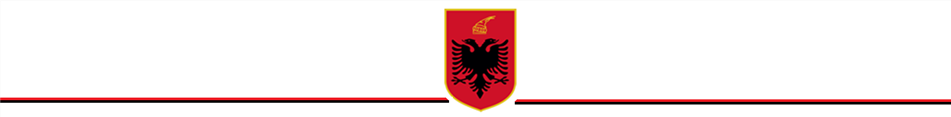    R E P U B L I K A  E  S H Q I P Ë R I S Ë   KËSHILI I MINISTRAVE   V E N D I MNr._____, datë ___ .____. 2023PËRMIRATIMIN E PLANIT KOMBËTAR PËR MENAXHIMIN E SIGURT TË KIMIKATEVENë mbështetje të nenit 100 të Kushtetutës dhe të pikës 4, të nenit 21, të ligjit nr. 10431, datë 9.6.2011, “Për mbrojtjen e mjedisit”, të ndryshuar, si dhe në zbatim të pikës 1, të nenit 26, të ligjit nr. 27/2016, “Për menaxhimin e kimikateve”, me propozimin e ministrit të Turizmit dhe Mjedisit, Këshilli i Ministrave.V E N D O S I:Miratimin e  Planit Kombëtar për Menaxhimin e Sigurt të Kimikateve, sipas tekstit që i bashkëlidhet këtij vendimi.Ngarkohet Ministria e Turizmit dhe Mjedisit, Ministria e Shëndetësisë dhe Mbrojtjes Sociale, Ministria e Financave dhe Ekonomisë, Ministria e Bujqësisë dhe Zhvillimit Rural, Ministria e Infrastrukturës dhe Energjisë dhe institucionet e tyre të varësisë, Agjencia Kombëtare e Mjedisit dhe AKSHI për zbatimin e këtij vendimi.Ky vendim hyn në fuqi pas botimit në Fletoren Zyrtare.KRYEMINISTRIEDI RAMA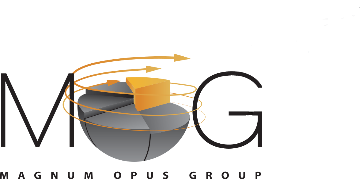 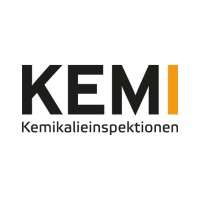 TABELA E PËRMBAJTJESLISTA E SHKURTIMEVEAKM 		Agjensia Kombëtare e MjedisitAKSHI 	Agjencia Kombëtare për Shoqërinë e InformacionitAKVMB	Autoriteti Kombëtar i Veterinarisë dhe Mbrojtjes se Bimëve ASI      	Agjencia për Sigurië e InformacionitBB		Banka BotëroreBE  		Bashkimi EuropianBPK 		Bifenile të Poliklorinuara CLP 		Klasifikimi, Etiketimi dhe PaketimiDMSDS 	Dokumenti me të Dhënat e Sigurisë për KimikatetECHA 	Agjencia Europiane KimikateveKE 		Komisioni Europian KIMD 	Komisioneri Informacionit dhe Mbrojtjes së të DhënaveKSS 		Kërkesat e Standardeve të SigurisëFAO       	Organizata e Bujqësisë dhe UshqimitIFC 		Korporata Ndërkombëtare FinanciareIPA 		Instrumentet për Asistencën e Para-Aderimit IPK 		Implementimi Planit KombëtarISUV 		Instituti i Sigurisë Ushqimore dhe Veterinarisë ISHP  		Instituti Shëndetit PublikISHMT 	Inspektoriati Shtetëror i Mbikqyrjes së TregutISHSH 	Inspektoriati Shtetëror Shëndetësor IUCLID	Databaza e Unifikuar Ndërkombtarisht e Informacionit KimikKemI 		Agjencia Suedeze e KimikateveKSKB 	Këshilli i Sigurimit të Kombeve të BashkuaraMBUSH	Menaxhimi i Burimeve Ujore ShqiptareMBZHR 	Ministria e Bujqësisë dhe Zhvillimit Rural MoM		Memorandum MirëkuptimiMFE		Ministria e Financave dhe EkonomisëMIB 		Mbrojtja e Integruar e BimëveMSCA 	Autoriteti Kompetent i Shtetit AnëtarMSHMS 	Ministria e Shëndetësisë dhe Mbrojtjes SocialeMTM 		Ministria e Turizmit dhe MjedisitMS 		Shtetet AnëtareMSDS 	Të Dhënat e Sigurisë së Kimikateve  NOQ 		Ndotësit Organik të QëndrueshëmNJBLRK 	Njësia Bazë e Laboratorëve të Referencës KombëtareOBSH 	Organizata Botërore e ShëndetitOJF 		Organizata JoqeveritareOKB 		Organizata e Kombeve të BashkuaraPIC  		Sistemi Prioritar i InformacionitPKP   		Punonjës me kohë të PlotëPKIE  		Plani Kombëtar i Integrimit EuropianPKZ		Plani Kombëtar i ZbatimitRVP  		Raporti Vlerësimit të Produkteve RPB 		Rregullorja për Produktet BiocideREACH	Rregullorja e Autorizimit, Vlerësimit dhe Kufizimet të Kimikateve SIDA 		Agjensia Ndërkombëtare Suedeze për Zhvillim dhe Bashkëpunim SGH                Sistemi Global i HarmonizuarSPC 		Përmbledhje e Karakteristikave të produkteveSVHC 	Lista e Substancave me Rrezikshmëri Shumë të Lartë TI		Teknologjia e Informacionit  UNEP		Programi i OKB-së për MjedisinUBT 		Universiteti Bujqësor i Tiranës QKN  		Qendra Kombëtare e HelmimitQoE 		Qendra të EkselencësQKB 		Qendra Kombëtare e Biznesit PËRMBLEDHJE                        “Plani Kombëtar i Menaxhimit të Sigurt të Kimikateve”Kimikatet luajnë një rol të rëndësishëm në ekonominë globale, ato gjithashtu mund të shkaktojnë dëmtime të konsiderueshme nëse nuk menaxhohen siç duhet. Ndikimet e dëmshme rezultojnë si kosto të tepërta për zhvillimin ekonomik në nivele rajonale kombëtare, ndërkombëtare, dhe globale. Një qasje parandaluese e bazuar në njohuri për menaxhimin e kimikateve përgjatë ciklit të tyre jetësore lejon parandalimin e rreziqeve të konsiderueshme në shëndetin njerëzore dhe ekosistemet, kostot ekonomike për individin, prodhuesit dhe shoqërinë në tërësi. Infrastruktura ligjore dhe institucionale shihen si shtyllë kryesore e përpjekjeve kombëtare drejt menaxhimit të sigurt të kimikateve, e cila përcakton rolet dhe përgjegjësite e paleve të interesuara të përfshira, instrumentat që duhet të përdoren, dhe për rrjedhojë shpërndarjen e kostove ndërmjet paleve të interesuara. Marrëveshjet e vendosura midis institucioneve i japin mundësi operative proceseve duke organizuar burimet e disponueshme (njerëzore, teknike, financiare) për vendimmarrje, implementimin, zbatimin dhe pajtueshmërinë.Për të patur një menaxhim të qartë ndërinstitucional mbi Menaxhimin e Sigurt të Kimikateve, Ministria e Turizmit dhe Mjedisit (MTM) me mbështetje të Agjencisë Ndërkombëtare Suedeze për Zhvillim dhe Bashkëpunim (SIDA) hartuan Planin Kombëtar të Menaxhimit të Sigurt të Kimikateve, i cili konsiston në forcimin e kapaciteteve administrative në institucionet kompetente, në përafrimin e mëtejshëm të kuadrit legjislativ kimik në Shqipëri me acquis të BE-së dhe ndërtimin e kompetencave dhe aftësive të burimeve njerëzore. Plani Kombëtar i Menaxhimit të Sigurt të Kimikateve ka si qëllim kryesor menaxhimin e kimikateve nëpërmjet uljes së efekteve negative të tyre në shëndetin e njeriut dhe në mjedis. Ky qëllim do të arrihet nga përfshirja e të gjithë aktorëve kryesor që kanë një rol të rëndësishëm në menaxhimin e kimikateve nëpërmjet harmonizimit të legjislacionit të kimikateve, krijimit të sistemeve të sigurta të shkëmbimit të informacionit, krijimit të “Help Desk”, Qendrës së Helmimeve dhe ndërgjegjësimit të publikut. Realizimi i këtij Plani do të arrihet nëpërmjet veprimeve konkrete të lidhura me: Përcaktimin e kufizimeve të prodhimit, vendosjes në treg dhe përdorimit të kimikateve, përdorimit të kimikateve në artikuj, importit dhe eksportit të kimikateve të caktuara;Lehtësimin e lëvizjes së lirë të kimikateve dhe mallrave të tjera, si dhe rritjen e konkurrencës dhe inovacionit; Kontrollin në mënyrën e duhur të rreziqeve nga substancat me rrezikshmëri shumë të lartë  (SVHC);Harmonizimin e legjislacionit të kimikateve në vendin tonë me Sistemin Global të Harmonizuar  (SGH/GHS) për klasifikimin dhe etiketimin e kimikateve dhe përafrimin e legjislacionit me acquis të BE-së;Krijimin e një sistemi të detyrueshëm për klasifikimin, etiketimin, paketimin dhe Dokumentin me të Dhënat e Sigurisë për Kimikatet (MSDS) dhe mbështetjen e funksionimit dhe mirëmbajtjes së regjistrit të kimikateve që vendosen në tregun e brendshëm ose prodhohen për t’u eksportuar jashtë Shqipërisë.Plani i Veprimit mbi Menaxhimin e Sigurtë të Kimikateve prezanton situatën aktuale të vendit tonë dhe njëkohësisht drejton në veprimet konkrete që do të ndërmerren për implementimin e tij nga të gjithë aktorët e përfshirë në një periudhë kohore 5 vjeçare (2023 ‐ 2028).HYRJA DHE QËLLIMI Sipas ligjit 27/2016 për menaxhimin e sigurtë të kimikateve (neni 26), Ministri përgjegjës për mjedisin ka propozuar një plan kombëtar për menaxhimin e sigurtë të kimikateve për miratim nga Këshilli i Ministrave. Ky Plan duhet të rishikohet çdo pesë vjet.Plani mbulon menaxhimin e kimikateve bujqësore, industriale dhe shtëpiake me qëllim promovimin e zhvillimit të qëndrueshëm dhe mbulimin e kimikateve në të gjitha fazat e ciklit të tyre jetësore, duke përfshirë kimikatet dhe kur ato janë në përbërje të produkteve. Ndërlidhja e menaxhimit të kimikateve me strategjitë e mjedisit dhe zhvillimit të objektivave Janë ndërmarrë disa hapa pozitivë në kuadër të harmonizimit me Rregulloren e BE-së për regjistrimin, vlerësimin, autorizimin dhe kufizimin e kimikateve (REACH) dhe me instrumenta të tjerë. Në shkurt të vitit 2020, Shqipëria miratoi Konventën e Minamatës për Mërkurin. Në prill 2021, u miratua VKM nr. 222/2021“Mbi miratimin e listës së substancave kandidate”, e cila ka sjellë në legjislacionin shqiptar 211 substanca dhe grup substancash të vlerësuara në aspektin e sigurisë kimike, në zbatim të legjislacionit të Bashkimit Evropian për kimikatet (REACH dhe CLP). Në zbatim të Urdhërit të Kryeministrit Nr. 23, datë 03.02.2020; “Për miratimin e strukturës dhe organizimit të Agjencisë Kombëtare të Mjedisit”, në korrik 2020, pranë Agjencisë Kombëtare të Mjedisit (AKM) është ngritur Zyra e Kimikateve, si një detyrim ligjor dhe organ kryesor për zbatimin e legjislacionit të kimikateve dhe menaxhimin e tyre në Shqipëri.Për t’i ardhur në ndihmë ngritjes së një helpdesku kombëtar mbi kimikatet, në AKM është krijuar dhe funksionon adresa e e-mail info.kimikatet@akm.gov.al. Gjithashtu janë ndërmarrë disa hapa pozitiv lidhur me transpozimin në legjislacionin kombëtar të Rregullores REACH Nr.1907/2006, i cili ka avancuar më tej me miratimin e:Vendimit të Këshillit të Ministrave Nr. 319, datë 15.05.2019, “Për prodhimin, vendosjen në treg dhe përdorimin e disa kimikateve dhe artikujve të caktuar si të rrezikshëm”;Vendimit të Këshillit të Ministrave Nr. 9, datë 09.01.2019, “Për rregullat e detajuara dhe metodat për kryerjen e vlerësimit të sigurisë së kimikatit, si edhe kërkesat specifike, përmbajtja dhe formati i dokumentit me të dhënat e sigurisë”; Në vijim të miratimit nga Parlamenti Shqiptar të Ligjit Nr. 7/2020, “Për miratimin e Konventës së Minamatës “Për mërkurin”, prej datës 26 Maj 2020, Shqipëria listohet përkrah shteteve që kanë miratuar Konventën e Minamatës për Mërkurin, duke kontribuar kështu në mbrojtjen e shëndetit të njeriut dhe mjedisit nga efektet negative të mërkurit. Është miratuar Vendimi i Këshillit të Ministrave Nr. 442, datë 26.06.2019, “Për miratimin e rregullave të ndalimit të eksportit të mërkurit metalik, komponimeve dhe përzierjeve të caktuara të mërkurit, ruajtjes së sigurt të mërkurit metalik dhe të kritereve specifike të ruajtjes së mërkurit metalik të konsideruar si mbetje”, i cili ka transpozuar pjësërisht Rregulloren (EU) 2017/852 e Parlamentit Evropian dhe Këshillit e datës 17 maj 2017 mbi mërkurin, që shfuqizon Rregulloren (EC) nr. 1102/2008, CELEX: 32017R0852. VKM 442/2019, ka hyrë në fuqi prej datës 1 Janar 2020, dhe synon zbatimin e Konventës së Minamatës për Mërkurin. Është miratuar Vendimi i Këshillit të Ministrave Nr. 161, datë 19.02.2020, “Për miratimin e rregullave të nevojshme për parandalimin dhe reduktimin e ndotjes së mjedisit nga asbesti”, i cili ka transpozuar pjesërisht Direktivën e Këshilllit 87/217/EEC datë 19 mars 1987, Për parandalimin dhe reduktimin e ndotjes së mjedisit nga asbesti, e amenduar.Për periudhën 2021-2025 Programi i Qeverisë mbështetet në 5 shtyllat kryesore:Rimëkëmbje e ekonomisë nga tërmeti dhe pandemia;Mirëqenie për të gjithë, që do të përkthehet në një ekonomi të zhvilluar që krijon shanse për të gjithë.Modernizimim për zhvillim të ekonomisë prodhuese, turizmit, energjisë, bujqësisë, ekonomisë digjitale, transporteve dhe shërbimeve;Familja si themeli ku ndërtojmë të ardhmen;Shqipëri e fortë, me shtet të fortë, vëmendje për çdo Shqiptar dhe me dinjitet në botë.Strategjia Kombëtare për Zhvillim dhe Integrim (SKZHI) 2020 përfaqëson dokumentin kryesor strategjik kombëtar që ndërthur dhe integron axhendën e integrimit në Bashkimin Evropian me zhvillimin e stabilitetit ekonomik dhe social të Shqipërisë. SKZHI 2015–2020 (II) është miratuar nga Qeveria e Shqipërisë me VKM Nr. 348, datë 11.5.2016. Aktualisht po hartohet Strategjia e re Kombëtare për periudhën dhjetëvjeçare, domethënë, 2021 - 2030 (SKZHI III). Synimi i SKZHI 2021–2030 është të ofrojë mbështetje, veçanërisht në arritjen e përafrimit të ciklit të Programimit Buxhetor Afatmesëm dhe Strategjisë/Planit Kombëtar të BE-së për Integrimin Evropian. SKZHI 2021–2030 ofron gjithashtu, udhëzime për financimin dhe fondet partnere, duke përfshirë IPA si instrument financimi nga BE në Shqipëri dhe zhvillimin e strategjive që vendi të ketë donatorë shumëpalësh (p.sh. BB, OKB) ose dypalësh.Ministria për Evropën dhe Punët e Jashtme, e mbështetur nga Grupet Ndërinstitucionale të Punës për çdo Kapitull të SKZHI-së është përgjegjëse për përgatitjen dhe monitorimin e zbatimit të Planit Kombëtar për Integrimin Evropian (PKIE). Plani përditësohet çdo vit dhe mbulon një periudhë trevjeçare. PKIE-ja e fundit është miratuar me Vendimin Nr. 90, “Për Miratimin e Planit Kombëtar për Integrimin Evropian” 2021-2023, datë 17 Shkurt 2021. Plani tregon nevojën për të përmirësuar pjesëmarrjen dhe procesin e konsultimit publik në vendimmarrje, veçanërisht në nivel lokal. Megjithatë, pavarësisht se plani njeh nevojën për të rritur buxhetin e shtetit për mjedisin dhe ndryshimet klimatike, ky është reduktuar në vitin 2019.Sipas PKIE (2021-2023), prioritetet e MTM për menaxhimin e kimikateve janë:Ofrimi i mbështetjes për zbatimin e projektit në “Mbështetje për MTM për Përmirësimin e Menaxhimit të Kimikateve” dhe planit vjetor të punës; Ofrimin e mbështetjes teknike për Zyrën e Kimikateve për të siguruar funksionimin e duhur dhe zbatimin e legjislacionit për kimikatet;Bashkëpunimi ndërinstitucional për përmbushjen e detyrimeve që rrjedhin nga legjislacioni në fuqi në fushën e kimikateve dhe marrëveshjet ndërkombëtare në këtë fushë.Në lidhje me zbatimin e Kapitullit 1 – ‘Lëvizja e lirë e mallrave’; plani tregon nevojën për rekrutim shtesë të personelit kompetent dhe të specializuar për Inspektoratin e Mbikëqyrjes së Tregut. Për më tepër, ai parashikon mbledhjen e Tryezës së Rrumbullakët të Kapitullit 1 në kuadër të Platformës Evropiane të Partneritetit të Integrimit për të rritur përfshirjen e shoqërisë civile në procesin e negociatave të anëtarësimit.Projekti “Mbështetje për MTM për Përmirësimin e Menaxhimit të Kimikateve” ka nisur në Mars 2019 dhe realizohet nga Keml me mbështetjen financiare të SIDA (Agjensia Nderkombetare Suedeze për Zhvillim dhe Bashkëpunim) për një periudhë 5-vjeçare. Projekti po kontribuon në rritjen e kapaciteteve teknike dhe administrative të autoriteteve kompetente shqiptare për legjislacionin e kimikateve.Plani i zhvilluar nga Keml në bashkëpunim me autoritetet shqiptare ofron një listë treguese të aktiviteteve të ardhshme dhe fokusohet në mbështetjen e hartimit të legjislacionit kombëtar për produktet kimike dhe biocide duke vijuar me ngritjen e kapaciteteve të stafit dhe inspektorëve pranë AKM. Për më tepër, ai parashikon angazhimin e palëve të interesuara dhe aktivitete për rritjen e ndërgjegjësimit publik (p.sh. përgatitjen e materialeve informative për të rritur ndërgjegjësimin e industrisë, mbështetje për një takim informues me palët e interesuara të industrisë ose krijimin e një tavoline ndihmëse për industrinë). Së fundi, Keml (Agjensia Suedeze e Kimikateve) do të ofrojë mbështetje në vlerësimin e parakushteve për krijimin e regjistrit kombëtar për kimikatet.VKM nr. 460, datë 29.6.2022, për Miratimin e Strategjisë Bujqësisë Zhvillimit Rural dhe Peshkimit, 2021–2027. Kjo strategji do të bëjë të mundur një sektor agroushqimor dhe peshkimi efektiv, inovativ dhe të qëndrueshëm në Shqipëri, i cili do të mund të përballojë më mirë presionet e tregut kombëtar dhe ndërkombëtar dhe të reagojë ndaj sfidave të ndryshimeve klimatike dhe të menaxhimit të qëndrueshëm të burimeve natyrore, ndërkohë që kontriboun në përmirësimin e cilësisë të jetesës së banorëve të zonave rurale duke rritur më tej atraktimin ndaj atyre zonave. Adresimi i sfidave kryesore ekonomike, mjedisore dhe sociale, si edhe ato të tregjeve ndërkombëtare për të përmirësuar mundësitë për zhvillimin e bujqësisë, peshkimit dhe biznesit në zonat rurale, duke i kushtuar vëmendje të veçantë barazisë gjinore dhe tërheqjes së fermerëve dhe sipërmarrësve të rinj për të përmbushur prioritetet e politikave të sektorit dhe ambiciet e procesit të përafrimit të BE-së. Është në përputhje me prioritetet e përgjithshme të politikave kombëtare në këtë sektor dhe me ambiciet e procesit të anëtarësimit në BE. Strategjia Kombëtare e Shëndetësisë 2021-2030 dhe plani i saj i veprimit, miratuar me VKM Nr.210, datë 6.4.2022, zhvilluar me mbështetjen e OBSH-së, si një dokument ombrellë për të gjithë nënsektorët e shëndetësisë, paraqet një dokument vizionar në përgjigje të sfidave shëndetësore të së sotmes dhe së nesërmes, me qytetarin në qendër. Kjo strategji është një dokument politik i Qeverisë Shqiptare që synon të përcaktojë dhe të arrijë objektivat e programit për mbrojtjen dhe përmirësimin e shëndetit të popullsisë shqiptare. Ky dokument u hartua në kuadrin e përpjekjeve të Qeverisë Shqiptare për të përditësuar dhe përcaktuar kuadrin për 10 vitet e ardhshme për sistemin shëndetësor, duke adresuar nevojat dhe kërkesat kryesore për shërbimet shëndetësore. Dokumenti mbështetet në arritjet e deritanishme të sistemit shëndetësor. Ky dokument përcakton objektivat kryesore për përmirësimin e shëndetit dhe kujdesit shëndetësor për periudhën 2021-2030, megjithëse vizioni i paraqitur në këtë strategji do të jetë i përshtatshëm edhe për periudhën pas zbatimit zyrtar të kësaj strategjie. Strategjia Kombëtare e Menaxhimit të Integruar të Mbetjeve dhe Plani i Veprimit 2020-2035, është miratuar me VKM nr. 418, datë 27.05.2020. Dokumenti i Politikave Strategjike është dokumenti kryesor i planifikimit për menaxhimin e mbetjeve dhe mbetjeve të rrezikshme në Shqipëri dhe mbulon periudhën 2020–2035.Ky dokument jep një pasqyrë të situatës në vend në lidhje me menaxhimin e mbetjeve dhe ka identifikuar prioritetet për të ardhmen duke përfshirë dhe mbetjet e rrezikshme. Bazuar në këtë dokument strategjik, përcaktohet ndarja në burim i mbetjeve të rrezikshme nga ato jo të rrezikshme, përmirësimi i kushteve të magazinimit, ndërsa përgatitja e dokumenteve teknike dhe te zhvillimit janë përcaktuar si prioritet në të ardhmen. Strategjia Kombëtare ka identifikuar rrjetin e Objekteve të Integruara të Trajtimit të Mbetjeve (RIOT). Një pjesë e objekteve me rëndësi kombëtare të menaxhimit të mbetjeve: të menaxhohet nga qeveria qëndrore/vendore (ose nga kontraktorët që punojnë për të), në te janë të listuara gjithashtu trajtimet fiziko-kimike, djegia dhe ruajtja. Hapësirat e magazinimit të përkohshëm për mbetjet e rrezikshme janë përfshirë nën objektet e rëndësisë së Zonës së Menaxhimit të Mbetjeve: të menaxhohen nga pushteti vendor me marrëveshje financimi nga qeveria qëndrore, ose Organizatat e Përgjegjësisë së Prodhuesve (ose kontraktorët e tyre) sipas marrëveshjeve të lidhura me komunat.Në tetor të vitit 2019 publikohet “Strategjia Kombëtare e sektorit të Ujësjellës-Kanalizimeve 2020 - 2030”, e cila synon të përmirësojë ofrimin e shërbimit cilësor të sistemit të furnizimit me ujë të pijshëm dhe kanalizimeve dhe të mbështesë zhvillimin ekonomik të Shqipërisë. Në kuadër të objektivit specifik 3.4, “Zhvillimi dhe fuqizimi i masave për përmirësimin e cilësisë së ujit të pijshëm” të kësaj draft-strategjie, është planifikuar ndër të tjera të vendoset një sistem dhe protokoll për monitorimin e cilësisë së ujit të pijshëm, duke përcaktuar rolet dhe përgjegjësitë e konsumatorëve, ofruesve të shërbimeve, institucioneve qendrore dhe vendore, si dhe ngritja dhe funksionimi i laboratorëve rajonalë për kontrollin e cilësisë së ujit të pijshëm.Urdhri i Kryeministrit nr. 96, datë 10.06.2022; Për ngritjen e Grupit Ndërinstitucional të Punës për Hartimin e Strategjisë Ndërsektoriale për Mbrojtjen e Konsumatorëve dhe Mbikëqyrjen e Tregut.Plani Rajonal i Veprimit CBRN (Kimike, Biologjike, Radiologjike dhe Bërthamore) për Evropën Juglindore (2022-2027) mbi kërcënimet kimike, biologjike, radiologjike dhe bërthamore (CBRN) përfshirë dhe armët e shkatërrimit në masë. Me zhvillimin teknologjik, globalizimin, urbanizimin dhe faktorët jashtë kontrollit tonë të drejtpërdrejtë, si ndryshimi i klimës dhe rritja e popullsisë, siguria CBRN është bërë një shqetësim i përbashkët për komunitetin ndërkombëtarë. Përparimi teknologjik lejoi zhvillimin e formave të reja biologjike dhe shtimin e agjentëve kimikë, të cilët mund të përhapen lehtësisht duke përdorur sisteme të avancuara të shpërndarjes në vende shumë të urbanizuara dhe të bëjnë dëme përtej imagjinatës sonë. Ngrohja e përgjithshme globale (rritja e temperaturës) për shkak të ndryshimet klimatike lehtëson përhapjen e sëmundjeve, të cilat dikur ishin rreptësisht të lokalizuara, dhe përshtatjen e specieve të huaja të kafshëve që mund të rrisin rrezikun e sëmundjeve zoonotike. Përveç kësaj, lehtësimin e kërkesave për viza dhe hapjen e kufijve të kombinuar me situatën e paqëndrueshme politike dhe konfliktet në vendet fqinje rrisin kërcënimin e trafikimit të paligjshëm dhe përdorimit keqdashës të Substancave CBRN, duke përfshirë sulmet terroriste. Duke marrë parasysh këta faktorë, është e qartë se Siguria dhe Siguria CBRN është po aq e vlefshme në ditët e sotme sa ishte gjatë shekullit të 20-të.Pjesëmarrja në konventa të ndryshme ndërkombëtare tregon përkushtimin e vendeve partnere të Evropës Juglindore (SEEE) për të minimizuar rrezikun e paraqitur nga materialet CBRN dhe garantojnë sigurinë e rajonit. Planet Kombëtare të Veprimit për zbatimin e Rezolutës 1540 të Këshillit të Sigurimit të Kombeve të Bashkuara (KSKB) dhe Planet Kombëtare të Veprimit për CBRN brenda kuadrit të Iniciativës së Qendrave të Ekselencës (QoE) të Bashkimit Evropian (BE) CBRN kanë krijuar udhëzues të dobishëm jo vetëm në zbutjen gjithëpërfshirëse të rrezikut CBRN dhe koordinimin e aktiviteteve të organe të ndryshme shtetërore, por edhe të ndihmojnë në integrimin dhe koordinimin e veprimeve të donatorëve ndërkombëtarë që mund të ofrojnë ndihmë të mëtejshme. Për më tepër, disa vende në rajon miratuan ose janë në finalizimin e Strategjive për parandalimin e përhapjes së WMD.Objektivi i përgjithshëm i Planit Rajonal të Veprimit CBRN (RAP) është të përmirësojë aftësitë rajonale të zbutjes së rrezikut CBRN. Mund të përdoret potencialisht për qëllimet e mëposhtme shtesë brenda afatit kohor të identifikuar nga rajoni i (Evropës Lindore dhe Juglindore) EJL-së:Shërben si dokument udhëzues strategjik rajonal,Demonstron i nevojat dhe prioritetet rajonale,Gjeneron ide për projektet e ardhshme rajonale,Përdoren nga vendet për të zhvilluar PNV-në e tyre,Tërheqin fonde shtesë.Adresimi i Barazisë Gjinore në dokumentat politik të lidhura me menaxhimin e sigurt të kimikateveNë SKZHI, rëndësi të veçantë i kushtohet barazisë gjinore për një të ardhme të qëndrueshme, e cila është gjithashtu e përcaktuar në Objektivin 5 të Zhvillimit të Qëndrueshëm – “Arritja e barazisë gjinore dhe fuqizimi i të gjitha grave dhe vajzave”. Megjithatë, ai nuk është një objektiv më vete; përkundrazi, barazia gjinore është e rëndësishme për arritjen e qëllimeve të tjera globale, duke përfshirë ato që lidhen me sfidat mjedisore.Integrimi gjinor fillon duke pohuar që barazia gjinore është një qëllim themelor i zhvillimit të mjedisit dhe një objektiv kryesor i planifikimit të zhvillimit. Prandaj, është e rëndësishme që gratë dhe burrat të kenë akses dhe kontroll të barabartë mbi burimet natyrore, vendimmarrjen dhe përfitimet në të gjitha fazat e procesit të zhvillimit, në mënyrë që të promovojnë të drejtat e njeriut, barazinë gjinore dhe drejtësinë sociale. Qëllimi i integrimit gjinor në mjedis është të plotësojë dhe lehtësojë fuqizimin dhe autonominë e grave. Një qasje gjithëpërfshirëse ndaj masave të përgjëgjshme gjinore është thelbësore jo vetëm për të avancuar barazinë gjinore, por edhe për të trajtuar në mënyrë efektive sfidat e shumta të masave zbutëse dhe përshtatëse ndaj efekteve negative të ndryshimit të klimës.Veprimet klimatike me një qasje gjinore jo vetëm që ndihmojnë në nxjerrjen në pah të potencialit të grave si bartëse të njohurive, por dhe adresojnë dobësitë gjinore, dhe gjithashtu nxjerr në pah pabarazitë ekzistuese, duke përfshirë mungesën e aksesit në burime, arsim dhe pjesëmarrje politike, që të mos përkeqësohen nga politika dhe masa që nuk marrin parasysh aspektet gjinore. (Burimi: GIZ)Integrimi gjinor në çështjet mjedisore kërkon kombinimin e një sërë faktorëve të kombinuar për integrimin e tij të suksesshëm në plane, strategji dhe vizione kombëtare të zhvillimit në vazhdimësi.Së pari, kërkohet vullnet politik për të krijuar konsensus mbi nevojën për të vënë në pikëpyetje marrëdhëniet aktuale gjinore në sferën publike dhe private dhe për të krijuar një kulturë të barazisë gjinore.Kjo duhet të përfshijë zhvillimin dhe zbatimin e një politike specifike kombëtare për barazinë gjinore që përfshin mbrojtjen legjislative, mbikëqyrjen institucionale dhe llogaridhënien, pika kontakti për çështjet gjinore brenda ministrive, ndërgjegjësimin dhe rritjen e kapaciteteve. Politikat e barazisë gjinore duhet të harmonizohen me dokumentat politik, planet kombëtare afatgjata dhe afatmesme për zhvillimin e mjedisit për përmbushjen e qëllimeve dhe objektivave. Ky harmonizim duhet të realizohet duke përdorur të dhëna të ndara sipas gjinisë, në mënyrë që të krijohet baza për të bërë projeksione për rezultatet e dëshiruara, si dhe analiza që përfshijnë analizat kosto-fitim, vlerësimin e ndikimit gjinor dhe buxhetimin e përgjegjshëm gjinor për të ofruar bazën e provave për vendimmarrje. Lidhur me këtë është nevoja për të ndarë burimet përkatëse teknike, financiare dhe njerëzore për të siguruar arritjet afatmesme dhe afatgjata të barazisë gjinore dhe integrimin e saj në përpjekjet për zhvillim të qëndrueshëm të mjedisit.Disa kushte që duhen marrë parasysh për një mjedis të qëndrueshëm që përfshin çështjet gjinore:Politika kombëtare të ndjeshme gjinore,Struktura institucionale, koordinuese dhe mbështetëse,Partneritetet me aktorët kryesorë gjinorë, kontribuesit dhe përfituesit,Kapacitete teknike dhe institucionale, kapacitete dhe njohuri kërkimore,Mbështetja buxhetore,Qasja në mbështetjen teknike dhe financimin e donatorëve.Ndërsa politikëbërësit kanë filluar të kuptojnë rolin e rëndësishëm që luan menaxhimi i sigurt i kimikateve (ZMK) Zëri i Menaxhimit të Kimikateve në zhvillimin ekonomik dhe social, është gjithashtu e rëndësishme të njihen lidhjet e rëndësishme midis gjinisë dhe kimikateve. Nivelet e ekspozimit ndaj kimikateve toksike – si dhe ndikimet që rezultojnë në shëndetin e njeriut – përcaktohen nga faktorë social dhe biologjik. Të përcaktuara nga rolet shoqërore, gratë, burrat dhe fëmijët janë të ekspozuar ndryshe ndaj kimikateve toksike në jetën e përditshme. Dallimet përfshijnë llojet e kimikateve që hasen, si dhe nivelin dhe shpeshtësinë e ekspozimeve të tilla. Përveç kësaj, burrat, gratë dhe fëmijët ndryshojnë në ndjeshmërinë e tyre fiziologjike ndaj efekteve të ekspozimit ndaj kimikateve toksike. Për shembull, në komunitetet bujqësore në vendet në zhvillim, burrat mund të jenë në rrezik më të lartë të ekspozimit të drejtpërdrejtë ndaj pesticideve kimike gjatë aplikimit, ndërsa gratë (dhe ndonjëherë fëmijët) mund të kenë më shumë gjasa të ekspozohen në mënyrë indirekte gjatë mbjelljes dhe korrjes. Në të njëjtën kohë, faktorët biologjikë – veçanërisht madhësia trupore, ndryshimet fiziologjike dhe hormonale midis grave dhe burrave, ose dhe midis të rriturve dhe fëmijëve – gjithashtu ndikojnë në ndjeshmërinë ndaj dëmtimit të shëndetit nga ekspozimi ndaj kimikateve toksike. Shumë shembuj tregojnë gjithashtu se ka periudha të caktuara veçanërisht të ndjeshme ndaj kimikateve specifike gjatë zhvillimit të fetusit dhe fëmijës."Gjinia" i referohet roleve të ndërtuara shoqërore dhe jo biologjikisht të përcaktuara të grave dhe burrave, si dhe marrëdhëniet midis tyre në një shoqëri, një kohë dhe një vend të caktuar. Këto role dhe marrëdhënie nuk janë fikse por mund dhe ndryshojnë. 'Përfshirja gjinore' është përcaktuar nga Këshilli Ekonomik dhe Social i Kombeve të Bashkuara si 'një strategji për t'i bërë shqetësimet dhe përvojat e grave dhe burrave një dimension integral të hartimit, zbatimit, monitorimit dhe vlerësimit të politikave dhe programeve në të gjitha sferat ekonomike dhe shoqërore në mënyrë që gratë dhe burrat të përfitojnë në mënyrë të barabartë dhe të mos përjetësohet pabarazia'. Statusi relativ i grave dhe burrave, ndërveprimi ndërmjet gjinisë dhe racës, klasës dhe përkatësisë etnike, dhe çështjet e të drejtave, kontrollit, pronësisë, pushtetit dhe zërit – të gjitha kanë një ndikim kritik në suksesin dhe qëndrueshmërinë e çdo ndërhyrjeje zhvillimore. Në praktikë, integrimi gjinor nënkupton identifikimin e problematikave në barazinë gjinore nëpërmjet përdorimit të të dhënave të ndara sipas gjinisë; zhvillimit të strategjive për të mposhtur këto problematika; vendosjes së burimeve dhe ekspertizës në zbatimin e strategjive për barazi gjinore; monitorimit të zbatimit; dhe mbajtjes përgjegjësisë nga individët dhe institucionet për rezultatet. Integrimi gjinor nuk është qëllim në vetvete; është një proces, qëllimi përfundimtar i të cilit është arritja e barazisë gjinore (Objektivi i Zhvillimit të Mijëvjeçarit 3).Promovimi i një qasjeje me shumë aktorë për të siguruar pjesëmarrjen e grave dhe popullatave të cënueshme në zhvillimin e politikave dhe proceset e vendimmarrjes. SMC është një çështje ndërsektoriale që merret në konsideratë më së miri në një kontekst shumëdisiplinor dhe me shumë palë të interesuara. Ashtu si rritja e ndërgjegjësimit, puna me partnerët për të inkurajuar një qasje me shumë palë të interesuara dhe të ndjeshme ndaj gjinisë është një ndërhyrje gjithëpërfshirëse që do të ndihmojë në sigurimin e suksesit dhe qëndrueshmërisë së të gjitha ndërhyrjeve të mëvonshme në procesin me shumë hapa të vlerësimit dhe forcimit të një kombi. Ndër aktorët kryesorë që duhet të përfshihen gjatë gjithë procesit janë ministritë përkatëse të përfshira në aspektet e menaxhimit të kimikateve (p.sh. ministritë e mjedisit, industrisë, punës, shëndetësisë, grave, bujqësisë, arsimit, tregtisë, etj.), shoqatat e industrisë, organizatat e punës, laboratorët, universitetet, OJQ-të, organizatat e shoqërisë civile, etj. Meqenëse gratë dhe popullatat e tjera të cënueshme (p.sh. fermerët dhe punëtorët e fermave, punëtorët industrialë, komunitetet indigjene, etj.) priren të jenë të nën-përfaqësuara në sektorin e kimikateve dhe proceseve politike në vendimmarrje, nevojiten hapa afirmativë për të siguruar pjesëmarrjen adekuate të të gjitha palëve të interesuara. Kjo mund të arrihet, për shembull, duke kontaktuar zyrat e punës, OJQ-të dhe grupet e tjera me përfaqësim të konsiderueshëm të grave dhe grupeve të tjera të cënueshme. Një hap tjetër kyç është kontakti me OJQ-të dhe të tjerët që shqyrtojnë çështjet gjinore, shëndetësore dhe mjedisore në nivel bazë. Gratë gjithashtu duhet të përfshihen në mënyrë të barabartë si palë të interesuara, jo vetëm për shkak të cenueshmërisë së tyre, por edhe sepse ato kanë njohuri dhe aftësi specifike si agjente aktive të ndryshimit për të ofruar në procesin e formulimit të politikave, dhe duke integruar menaxhimin e kimikateve dhe objektivave të lidhura me to në strategjitë kombëtare të zhvillimit të bazuara në strategjitë e reduktimit të varfërisë. Qasja e barabartë e grave në informacion rrit efektivitetin e programeve dhe projekteve. Gratë marrin role të rëndësishme në të gjithë zinxhirët e vlerave agroushqimore për të garantuar sigurinë ushqimore dhe të ushqyerit në nivelet komunitare dhe familjare. Ato përbëjnë 37 përqind të fuqisë punëtore bujqësore rurale në mbarë botën, duke u rritur në 48 përqind vetëm në vendet me të ardhura të ulëta (FAO, 2020). Shpërndarja gjinore e punës në përdorimin dhe trajtimin e pesticideve ndryshon shumë nga vendi në vend, në varësi të nevojave shtëpiake, modeleve tradicionale të vendimarrjes dhe disponueshmërisë së fuqisë punëtore. Vendimet për menaxhimin e pesticideve priren të merren nga kryefamiljarët, qofshin meshkuj apo femra. Megjithatë, në disa vende, gratë raportohet se përbëjnë 85 për qind ose më shumë të të gjithë aplikuesve të pesticideve në fermat dhe plantacionet komerciale, shpesh duke punuar gjatë shtatzanisë ose gjatë ushqyerjes me gji. Ka dëshmi se ato përdorin më pak pajisje mbrojtëse dhe lëndohen nga pesticidet më shpesh sesa burrat (Gratë në Evropë për një të ardhme të përbashkët, 2015).  QËLLIMI I PLANIT KOMBËTAR TË MENAXHIMIT TË SIGURT TË KIMIKATEVEÇ’farë problemesh trajton Plani i Menaxhimit të Sigurt të Kimikateve  Kimikatet përbëjnë një pjesë të konsiderueshme të produkteve që ne përdorim në jetën e përditshme. Ka mbi 100,000 substanca të ndryshme të kimikateve të cilat përdoren në një shumëllojshmëri të gjerë të produkteve që ndërtojnë ekonominë botërore. Megjithatë, ndërkohë që kimikatet luajnë një rol të rëndësishëm në ekonomin tonë globale, ato po ashtu mund të shkaktojnë dëmtime të konsiderueshme nëse ato nuk menaxhohen siç duhet. Një grup kërkimesh në rritje po dokumentojnë ndikimet që kimikatet e dëmshme mund të kenë në mjedis dhe në shëndetin njerëzor. Këto ndikime te dëmshme rezultojnë si kosto të tepërta për zhvillimin ekonomik në nivele ndërkombëtare, kombëtare, rajonale dhe globale. Ka disa lidhje shumë të qarta midis qasjes paraprake të menaxhimit të kimikateve dhe zhvillimit ekonomik. Një qasje parandalusese e bazuar në njohuri për menaxhimin e kimikateve përgjatë ciklit të tyre jetësore lejon anashkalimin e rreziqeve të konsideruesheme në shëndetin njerëzore dhe ekosistemet, duke përfshirë kostot ekonomike për individin, prodhuesit dhe shoqërinë në tërësi. Përveç kësaj, menaxhimi i përmirësuar i kimikateve krijon mundësi biznesi të lidhura në mënyrë direkte dhe indirekte në prodhimin dhe përdorimin e kimikateve.Infrastrukturat ligjore dhe institucionale mund të shihen si shtyllë kryesore e përpjekjeve kombëtare drejt menaxhimit të saktë të kimikateve. Legjislacioni cakton objektivat specifike që duhet përmbushur; rolet dhe përgjegjësite e paleve të interesuara të përfshira; instrumentat dhe pajisjet që mund të përdoren, dhe për rrjedhojë shpërndarjen e kostove ndërmjet paleve të interesuara. Marrëveshjet institucionale i japin mundësi operative proceseve duke organizuar burimet e disponueshme (njerëzore, teknike dhe financiare) për vendimmarrje, implementimin, zbatimin dhe pajtueshmërinë.Strategjia, plani dhe struktura ligjoreNdotësit Organik të Qëndrueshëm (NOQs)Shqipëria është palë e Konventës së Stockholm-it sipas Ligjit mbi Menaxhimin e Kimikateve. Gjithashtu, Shqipëria ka nënshkruar Konventën më 5 Dhjetor 2001 dhe e ka miratuar atë më 4 Tetor 2004. Konventa e NOQ-ve përcakton një varg detyrimesh që palët duhet të ndërmarrin (ose të inkurajohen për të ndërmarrë) në lidhje me menaxhimin e NOQ, si përcaktimin e pikave fokale kombëtare, nxitjen e shkëmbimit të informacionit, sigurimin e asistencës teknike, nxitjen dhe lehtësimin e ndërgjegjësimit të publikut me anë të pjesëmarrjes, konsultimit dhe edukimit, nxitjen e kërkimit, monitorimit dhe raportimin “në intervale periodike” mbi gjendjen dhe masat për eliminimin ose reduktimin e NOQ-vë. Masat më të rëndësishme që vendet nënshkruese të Konventës duhet të aplikojnë për reduktimin e emetimeve të ndotësve të mësipërm, në bazë të dispozitave të Konventës, janë:Instalimet industriale (neni 5);Nxitja e zhvillimit dhe kur është e nevojshme, kërkesa për përdorimin dhe zëvendësimin e materialeve të modifikuara, prodhimeve dhe proceseve për parandalimin e formimit dhe emetimin e kimikateve të aneksit C në mjedis (neni 5);Reduktimi i emetimeve NOQ nga stoqet e pesticideve, si dhe nga mbetjet (neni 6);Përgatitja në bazë të dispozitave të Konventës nga vendet anëtare (neni 7);Zbatimi i masave për promovimin e informimit publik në lidhje me dispozitat e Konventës (neni 10);Kryerja e një studimi për kontrollin e burimeve, emetimeve dhe nivelet e NOQ-ve në mjedis dhe shëndetin e njeriut (neni 11);Paraqitja e raporteve të shteteve anëtare; Vlerësimi i efektivitetit të Konventës (neni 16).Konventa parashikon edhe procedurën që duhet ndjekur për klasifikimin e kimikateve të tjera në katalogun e NOQ-ve në të ardhmen. Plani Kombëtar i Veprimit për Implementimin e Konventës së Stockholm-it për NOQ në Shqipëri u rishikua dhe u përditësua në vitin 2017. Në këtë kuadër, objektivi kryesor i Planit Kombëtar të Veprimit (PKV) konsiston në evidentimin e gjendjes së NOQ-ve në vendin tonë dhe përditësimin e Planit Kombëtar të Veprimit të parë (2006), përmes Sekretariatit në lidhje me zbatimin e Konventës (neni 15), për të mundësuar hartimin e masave dhe strategjisë për reduktimin, ndalimin dhe eliminimin e NOQ-ve. Objektivat dhe prioritetet për zbatimin e Konventës së Stokholmit janë të përcaktuara në plane veprimi në përputhje me rekomandimet e Konventës së Stokholmit, të miratuara në VKM nr. 505, datë 29.08.2018. Miratimi i VKM Nr 594, datë 10.09.2014 “Për miratimin e Strategjisë Kombëtare për Cilësinë e Ajrit të Mjedisit”, vendos objektiva dhe opsione të politikave për të përmirësuar më tej cilësinë e ajrit në Shqipëri, deri në vitin 2024, duke sjellë përfitime të drejtpërdrejta në shëndetin publik, përfitime të rëndësishme për cilësinë e jetës ,dhe gjithashtu të ndihmojnë në mbrojtjen e mjedisit. Kjo strategji siguron, gjithashtu hapa për bashkërendimin e kuadrit ligjor me Legjislacionin Europian, si dhe zbatimin e tij. Strategjia është përgatitur në kuadër të projektit EU IPA 2010: “Asistencë Teknike për forcimin e kapaciteteve të Ministrisë së Mjedisit në Shqipëri për Hartimin dhe Detyrimin e Legjislacionit Kombëtar Mjedisor” (SELEA).Gjithashtu janë në zbatim VKM nr. 429, datë 26.6.2019 “Për cilësinë e disa lëndëve të djegshme, të lëngëta, për përdorim termik, civil e industrial, si dhe përdorim në mjetet e transportit ujor (detar, lumor dhe liqenor), Udhëzimi i përbashkët i Ministrit të Infrastrukturës dhe Energjisë dhe Ministrit të Turizmit dhe Mjedisit, Nr. 6529/2, datë 6.10.2020 “Për mbledhjen, ruajtjen, marrjen e mostrave dhe raportimin e të dhënave për cilësinë e benzinës, diezelit, gazit të lëngët të naftës (gln), lëndëve djegëse të lëngëta, të mesme, të rënda, lëndëve djegëse të lëngëta të rënda, lëndëve djegëse të lëngëta detare dhe furnizuesit e këtyre lëndëve djegëse të lëngëta”, i cili transpozon pjesërisht Vendimin Zbatues të Komisionit (EU) 2015/253 të datës 16 Shkurt 2015 mbi përcaktimin e rregullave për marrjen e mostrës dhe raportimit në kuadër të Direktivës së Këshillit 1999/32/EC lidhur me përmbajtjen e squfurit në lëndët djegëse detare dhe Vendimin e Komisionit 2002/159/KE, 18 Shkurt 2002, për një format të përbashkët për dorëzimin e përmbledhjeve të të dhënave kombëtare mbi cilësinë e lëndëve djegëse. Objektivat, prioritetet strategjike dhe qëllimi i Planit Kombëtar të Menaxhimit të Sigurt të KimikateveObjektivatKy plan ka disa objektiva specifik mbi të cilat do të ndërtohet plani,Të sigurojë një nivel të lartë të mbrojtjes së shëndetit të njeriut dhe mjedisit nëpërmjet përcaktimit të kufizimit të prodhimit, vendosjes në treg dhe përdorimit të kimikateve, përdorimit të kimikateve në artikuj, importit dhe eksportit të kimikateve të caktuara;  Të lehtësojë lëvizjen e lirë të kimikateve dhe mallrave të tjera, si dhe të rrisë konkurrencën dhe inovacionin;Të promovojë metodat alternative për vlerësimin e rreziqeve që vijnë nga kimikatet;Të konfirmoj që rreziqet nga substancat e rrezikshme, të cilat shkaktojnë shqetësim shumë të lartë (SVHC), janë kontrolluar në mënyrën e duhur dhe që këto substanca zëvendësohen në mënyrë progresive nga substancat më pak të rrezikshme ose zbatohen teknologji ku alternativat e përshtatshme të zëvendësimit janë ekonomikisht dhe teknikisht në dispozicion;Të mbështesë legjislacionin mbi kimikatet në Republikën e Shqipërisë me Sistemet Global të Harmonizuar (GHS) për klasifikimin dhe etiketimin e kimikateve, përafrimin e legjislacionit me EU acquis;Të krijojë një sistem të detyrueshëm për klasifikimin, etiketimin, paketimin dhe Dokumentin me të Dhënat e Sigurisë për Kimikatet (MSDS);Të mbështesë funksionimin dhe mirëmbajtjen e regjistrit të kimikateve që vendosen në tregun e brendshëm ose prodhohen për t’u eksportuar jashtë Shqipërisë. Propozimet, masat dhe synimetPubliku i gjerë dhe mjedisi ndikohen nga ekspozimi i kimikateve. Pjesa më e madhe e tyre kanë efekte të jashtme të cilat nuk përfshihen në transaksionet ekonomike në treg. Prandaj, ekziston nevoja për të rregulluar vendosjen në treg të kimikateve për të siguruar një nivel më të lartë të mbrojtjes së shëndetit të njerëzve dhe mjedisit.PRODHIMI KIMIKATEVE, IMPORTI, EXPORTI, MAGAZINIMI, TRANSPORTI, PËRDORIMI DHE ASGJESIMIHyrjeKy seksion jep disa fakte dhe shifra mbi ekonominë shqiptare dhe industrinë e saj kimike. Qëllimi është që të ofrojë një kontekst për diskutimin mbi burimet e shpërndara nga autoritetet kompetente për zbatimin dhe traspozimin e legjislacionit kombëtar dhe përafrimin me legjislacionin e BE-së. Ky informacion gjithashtu lejon identifikimin e një termi të përshtatshëm krahasimi midis autoriteteve të tjera kompetente kombëtare për sa i përket burimeve dhe përpjekjeve të dedikuara për fushën e menaxhimit të kimikateve.Popullsia dhe kushtet sociale, industria dhe tregtia: agregatët kryesorëMë 1 Janar 2022, Shqipëria kishte një popullsi prej 2,793,592 banorësh, duke pësuar një rënie me 1.3% më pak, krahasuar me 1 Janarin e vitit 2021 (INSTAT 2022). Gjatë vitit 2021, shtesa natyrore e popullsisë (lindje vdekje) ishte minus 3.296 banorë, duke shënuar për herë të parë shtesë natyrore negative. Numëri i imigrantëve në vitin 2021 ishte 9.195. Në 1 janar 2022, mosha mediane e popullsisë rezulton 38.2 vjec nga 37.6 që ishte më 1 Janar 2021, persona dhe numëri I emigrantëve ishte 42.048 persona. Produkti i brendshëm bruto i vlerësuar me çmimet e tregut ishte 13 miliardë euro, nga 13.6 miliardë euro në 2019. Norma vjetore e vlerësuar e inflacionit në 2019 ishte 1.4%. Në vitin 2018, pagat dhe pagat mesatare nominale mujore u rritën me 3.3% (norma nominale), duke arritur në 50.589 lekë (408,63 €). Në vitin 2018 kishte 1,404,000 njerëz ekonomikisht aktivë, me 1,230,900 persona në punë dhe 173,000 të papunë (12.3% e popullsisë aktive).Në vitin 2019, eksportet e mallrave arritën në 2.4 miliardë euro, ndërsa importet ishin 5.3 miliardë euro, me një bilanc tregtar negativ prej rreth 2.8 miliardë euro. Shqipëria eksportoi 76% (1.8 miliardë euro) të mallrave në vendet e BE27 dhe importoi 57% (3 miliardë euro) të mallrave nga BE27. Në vitin 2019 partnerët kryesorë të importit ishin Italia (25%), Turqia (10%), Kina (9%), Greqia (8%) dhe Gjermania (7%), ndërsa partnerët kryesorë të eksportit ishin Italia (48%). Kosova (10%), Spanja (8%), Gjermania (4.7%) dhe Greqia (4.3%).Në vitin 2019, në Shqipëri kishte 7,961 sipërmarrje në sektorin e prodhimit, të cilat kishin 109,140 punonjës në total. Sektori i prodhimit kishte një xhiro prej 2 miliardë eurosh, që përbën 11.5% të xhiros totale të industrisë në Shqipëri. Në Shqipëri, bujqësia, pylltaria dhe peshkimi përbëjnë sektorin më të rëndësishëm, duke kontribuar me 18.4% në PBB (në 2018), ndërsa industria përpunuese kontribuon me 6.15% në PBB.Numri i ndërmarrjeve, punonjësve dhe vlera e prodhimit të industrisë kimikeNë vitin 2019, 1.8% (44 milionë euro) e vlerës totale të eksporteve shqiptare ishin kimikate dhe produkte të ngjashme, nga të cilat 14 milionë euro (32%) ishin eksporte në vendet e BE. Në tregun Shqiptar importohen shumica e produkteve kimike (p.sh. pesticidet, plehrat, detergjentët, vajrat lubrifikues dhe kimikatet e tjera industriale). Në vitin 2019, importet e kimikateve dhe produkteve të ngjashme përbënin 11.6% (613 milionë euro) të importeve totale, nga ku 397 milionë euro (65%) të tyre të importuara nga BE.Në vitin 2019, Italia, Gjermania, Turqia, Greqia dhe Kina ishin eksportuesit kryesorë të produkteve kimike dhe plastike në tregun shqiptar, ndërsa Republika Çeke, Rusia, Egjipti, India dhe Bosnja e Hercegovina ishin importuesit kryesorë të produkteve kimike dhe plastike nga Shqipëria.Në vitin 2018, sektori i industrisë kimike “prodhimi i koksit, rafinerisë, benzinës, produkteve kimike dhe plastike” përbënte 213 ndërmarrje dhe kishte të punësuar 2,838 persona, me një qarkullim total prej 105 milionë euro dhe një vlerë prodhimi mbi 100 milionë euro.Bazuar në informacionin e disponueshëm, mund të dalim në përfundimin që Shqipëria ka një industri kimike më të vogël se Kroacia dhe Sllovenia, shtete anëtare të BE-së në të njëjtin rajon, por më të madhe se Mali i Zi, vendi fqinj kandidat në procesin e negociatave të anëtarësimit. Duhet të theksohet se autoritetet kompetente kombëtare duhet të garantojnë funksionimin e duhur të kuadrit rregullator për kimikatet dhe të niveleve të ndryshme të punonjësve.Figura 1: Industria Kimike Europiane, Burimi: Eurostat Structural Business Database 2018                             Nr. i ndërmarrjeve                                                      Ndryshimi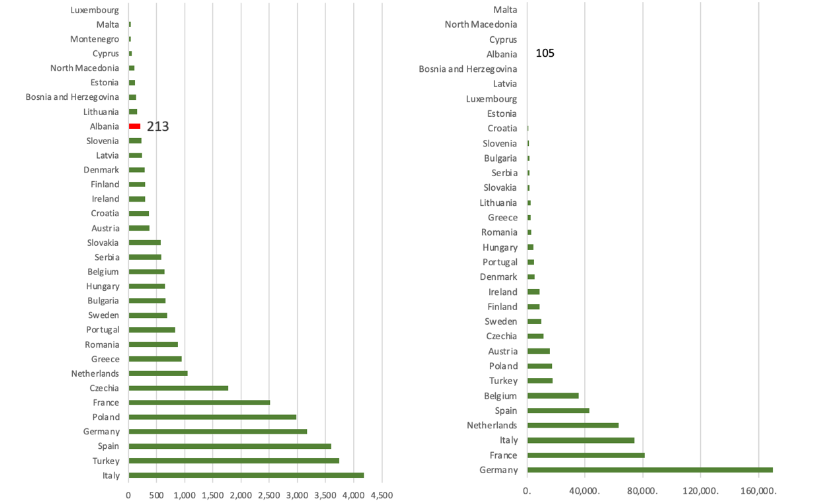 Figure 2: Importi dhe eksporti i Kimikateve dhe produkteve plastike gjatë 2015-2019 (Instituti i Statistikave (INSTAT), 2020)               Vlera e prodhimit, në milion Euro                         Industria kimike, nr. i punonjësve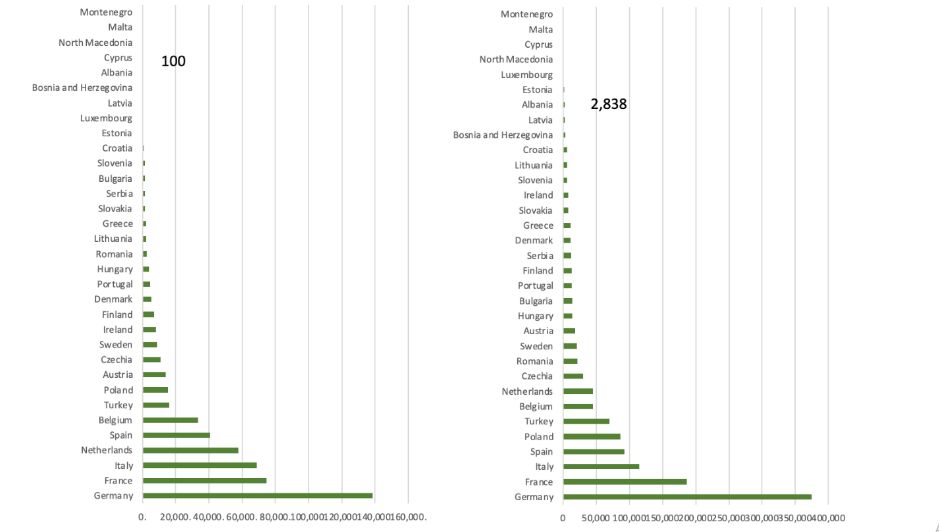 INSTRUMENTAT LIGJOR DHE MEKANIZMAT JO-RREGULLATOR PËR MENAXHIMIN E CIKLIT JETËSOR TË KIMIKATEVE  Rishikimi i instrumenateve ligjor të cilët adresojnë menaxhimin e kimikateve Ligji Nr. 27/2016 “Për Menaxhimin e Kimikateve”. Ky Ligj ka për objektiv kryesor përcaktimin e detyrimeve ndaj prodhuesve, importuesve dhe përdoruesve për të klasifikuar kimikatet që vendosin në treg dhe për të siguruar Dokumentin me të Dhënat e Sigurisë për Kimikatet (MSDS).  Përcaktimin e detyrimeve ndaj të gjithë furnizuesve për etiketimin dhe paketimin e kimikateve. Përcaktimin e detyrimeve ndaj eksportuesve dhe importuesve të kimikateve që janë subjekt i dispozitave të dhënies së pëlqimit paraprak të importit dhe njoftimit të eksportit. Rregullimin e prodhimit, vendosjes në treg, përdorimin dhe eksportin e kimikateve të rrezikshme. Gjithashtu, kjo ka objekt përcaktimin e detyrimeve e të procedurave për krijimin dhe mirëmbajtjen e regjistrit të kimikateve që vendosen në tregun e brendshëm ose që prodhohen për t’u eksportuar jashtë Shqipërisë. Mbështetet në parimin e parandalimit sipas të cilit prodhuesit, importuesit dhe përdoruesit profesional të kimikateve të cilët prodhojnë, vendosin në treg, ose përdorin kimikatet në mënyrë të atillë që ato të mos ndikojnë negativisht në shëndetin e njerëzve duke mbajtur si prioritet shëndetin e grupeve më të ndjeshme të popullsisë ose në mjedis.Ky ligj zbatohet, pavarësisht legjislacionit të veçantë, edhe  për vendosjen në treg të produkteve biocide dhe të produkteve për mbrojtjen e bimëve; kërkesat minimale për sigurinë e shëndetin në punë dhe për mbrojtjen e punëmarrësve nga risqet që lidhen me ekspozimin ndaj agjentëve kimikë, si dhe substancave kancerogjene ose mutagjene në punë, mjedisin që përfshin legjislacionin në fuqi për lejet e mjedisit dhe për normat e vlerave të ndotjes së ajrit, si dhe menaxhimin e integruar të ujërave e të mbetjeve.MTM është autoriteti kompetent dhe në kuadër të zbatimit të këtij Ligji, Zyra e Kimikateve është institucion publik qendror në varësi të ministrit përgjegjës për mjedisin. Në zbatim të Urdhrit të Kryeministrit Nr. 23, datë 03.02.2020, “Mbi miratimin e strukturës dhe organizimit të Agjencisë Kombëtare të Mjedisit”, si dhe të VKM-së nr. 568, datë 17.07.2019 “Për krijimin, mënyrën e organizmit të Agjencisë Kombëtare të Mjedisit”, Zyra e Kimikateve është ngritur dhe është funksionale pranë Agjencisë Kombëtare të Mjedisit.Ky ligj është i lidhur ngushtë me plotësimin e detyrimeve lidhur me konventat dhe marrëveshjet e tjera ndërkombëtare për menaxhimin e kimikateve (Konventa e Stockholmit dhe Rotterdamit si dhe protokollet e CLRTAP-it). MTM është Autoriteti Kombëtar i Përcaktuar në Republikën e Shqipërisë për zbatimin e Konventës së Rotterdamit dhe realizon procedurën e njoftimit për pëlqim paraprak dhe procedurën për marrjen e pëlqimit, në bazë të njoftimit paraprak për importin dhe eksportin e disa kimikateve të rrezikshme.Ky ligj është përafruar pjesërisht me Rregulloren (KE) 1907/2006 të Parlamentit Europian dhe Këshillit, datë 18 dhjetor 2006, “Mbi regjistrimin, vlerësimin, autorizimin dhe kufizimin e kimikateve (REACH), krijimin e Agjencisë Europiane të Kimikateve ( ECHA) dhe Rregulloren (KE) 1272/2008 të Parlamentit Europian dhe Këshillit, datë 16 dhjetor 2008, “Mbi klasifikimin, etiketimin dhe paketimin e substancave dhe përzierjeve”.Ligji Nr. 95/2015 “Për shërbimet dhe produktet biocide në shëndetin publik”Ky ligj përcakton dhe rregullon vendosjen në treg të lëndëve biocide, produkteve biocide dhe produkteve të trajtuara;  prodhimin, importin dhe eksportin e lëndëve biocide, produkteve biocide dhe produkteve të trajtuara;  organizimin dhe funksionimin e kontrollit të organizmave të dëmshëme për shëndetin publik, në mjediset publike dhe private, përmes produkteve biocide. Ky Ligj zbatohet për përdorimet në shëndetin publik, të produkteve biocide; produktet që shkatërrojnë, pengojnë apo kthejnë në të padëmshëm organizmat e dëmshëm për shëndetin, përmes rrugëve kimike ose biologjike të veprimit.  Në zbatim të këtij ligji ka dal për zbatim dhe VKM 933/2020 "Për përcaktimin e rregullave për kriteret e vlerësimit të produkteve biocide dhe të procedurës së dhënies së autorizimit të vendosjes së tyre në treg. Në zbatim të këtij Ligji është ngritur dhe funksionon Komisioni për Autorizimin dhe Vendosjen ne Treg të Produkteve Biocide, i cili gjendet në seksionin 7.1.2.2.Ky ligj është përafruar pjesërisht me Rregulloren (BE) 528/2012 të Parlamentit Europian dhe Këshillit, datë 22 maj 2012, “Mbi disponueshmërinë në treg dhe përdorimin e produkteve biocide”. Në bazë të nenit 20 të Ligjit për Produktet Biocide, Inspektorati Shtetëror Shëndetësor (ISHSH), nën mbikëqyrjen e MSHMS, është përgjegjës për zbatimin e dispozitave të Ligjit për Produktet Biocide dhe akteve nënligjore të tij, në lidhje me zbatimin e tyre në pikat e prodhimit vendas, zyrat doganore, pikat e magazinimit dhe në treg.Të tjera relevante për çdo institucionBaza ligjore mbi të cilën operon zyra e kimikateve është:Ligji Nr. 27/2016 për “Menaxhimin e Kimikateve”;Vendim Nr. 488, datë 29.6.2016 “Për klasifikimin, etiketimin dhe ambalazhimin e kimikateve”;Vendim Nr. 665, datë 21.9.2016 “Për eksportin dhe importin e kimikateve të rrezikshme”;Vendim Nr. 319, datë 15.5.2019 “Për kufizimet për prodhimin, vendosjen në treg dhe Përdorimin e disa kimikateve dhe artikujve të caktuar të rrezikshëm”;Vendim Nr. 161, datë 19.2.2020 “Për miratimin e rregullave të nevojshme për parandalimin dhe reduktimin e ndotjes së mjedisit nga asbesti”;Ligj Nr.10 277, datë 13.5.2010, Për aderimin e Republikës së shqipërisë në Konventën e Roterdamit “mbi procedurën e njoftimit të pëlqimit paraprak për disa kimikate dhe produktetë rrezikshme për mbrojtjen e bimëve në tregtinë ndërkombëtare”;Ligj Nr.9263, datë 29.7.2004 “Për miratimin e “Konventës së Stokholmit “për ndotësit organikë të qëndrueshëm”.Vendim Nr. 360, datë 29.4.2015 Për miratimin e listës së ndotësve organikë të qëndrueshëm dhe përcaktimin e masave për prodhimin, importimin, vendosjen në treg dhe përdorimin e tyre;Vendim Nr. 442, datë 26.6.2019 Për miratimin e rregullave të ndalimit të eksportit të Mërkurit metalik, komponimeve dhe përzierjeve të caktuara të Mërkurit, ruajtjes së sigurt të mërkurit metalik dhe të kritereve specifike të ruajtjes së mërkurit metalik të Konsideruar si mbetje;Vendim Nr. 222 datë 07.04.2021 Për miratimin e Listës së Substancave kandidate;Vendim Nr. 489, datë 29.6.2016 Për miratimin e listës së substancave me rrezikshmëri shumë të lartë (SVHC) e të kritereve për përfshirjen e substancave në listën SVHC dhe lëshimin e një autorizimi të kushtëzuar me qëllim vazhdimin e përdorimit të SVHC-ve;Vendim Nr. 9, datë 9.1.2019 Për rregullat e detajuara dhe metodat për kryerjen e vlerësimit të sigurisë së kimikatev, si edhe kërkesat specifike, përmbajtja dhe formati i dokumentit me të dhënat e sigurisë;Ligj Nr.10 277, datë 13.5.2010 Për aderimin e Republikës së Shqipërisë në Konventën e Roterdamit “Mbi procedurën e njoftimit të pëlqimit paraprak për disa kimikate dhe produkte të rrezikshme për mbrojtjen e bimëve në tregtinë ndërkombëtare”;Ligj Nr. 7/2020 “Për miratimin e konventës së Minamatës Për Mërkurin”;Vendim Nr. 222 datë 07.04.2021 Për miratimin e Listës së Substancave kandidate;Ligj Nr. 95/2015 Për Shërbimet dhe Produktet Biocide në Shëndetin Publik;Vendim Nr. 553, datë 27.7.2016 “Për përbërjen, mënyrën e organizimit dhe tëfunksionimit të komisionit të autorizimit të produkteve biocide”;Vendim Nr. 487, datë 29.6.2016 “Për klasifikimin e produkteve biocide”;Vendimi Nr. 402, datë 30.06.2021 “Për miratimin e Katalogut të Mbetjeve” ky vendim duhet pasqyruar në faqen zyrtare të QKB në vend të vendimit nr. 100 date 03.02.2008 “për përcaktimin e substancave të rrezikshme”, ndryshuar me VKM 402, datë 30.06.2021” për miratimin e katalogut të mbetjeve”;Ligji Nr. 105/2016 datë 27.10.2016 “Për Mbrojtjen e Bimëve” i ndryshuar dhe aktet nën ligjore;Ligji Nr.17/2020 datë, 17.02.2020 “Për Produktet Plehëruese” dhe aktet nën ligjore;Ligji  Nr. 45/2019 Për Mbrojtjen Civile, ka për qëllim zvogëlimin e riskut nga fatkeqësitë dhe realizimin e mbrojtjes civile për të garantuar mbrojtjen e jetës së njerëzve, të gjësë së gjallë, të pronës, të trashëgimisë kulturore e të mjedisit, nëpërmjet forcimit të sistemit të mbrojtjes civile. Ky ligj rregullon funksionimin e sistemit të mbrojtjes civile, duke përcaktuar përgjegjësitë e institucioneve dhe të strukturave të këtij sistemi, bashkëpunimin ndërkombëtar, të drejtat dhe detyrimet e shtetasve dhe të subjekteve private, edukimin, trajnimin dhe inspektimin. Ky ligj është përafruar pjesërisht, një nga Direktivat që Ligji transpozon është Direktiva e vitit 2012/18/BE të Parlamentit Evropian dhe të Këshillit të datës 4.7.2012, “Mbi kontrollin e rreziqeve të aksidenteve të mëdha që përfshijnë substanca të rrezikshme, që ndryshon dhe më pas shfuqizon direktivën e Këshillit 96/82/KE.Mekanizmat Jo-rregullator për menaxhimin e kimikateveIHR është një instrument i së drejtës ndërkombëtare që është ligjërisht i detyrueshëm për 196 vende, duke përfshirë 194 Shtetet Anëtare të OBSH-së.  IHR krijojnë të drejta dhe detyrime për vendet, duke përfshirë kërkesën për të raportuar ngjarjet e shëndetit publik. Rregulloret gjithashtu përshkruajnë kriteret për të përcaktuar nëse një ngjarje e veçantë përbën apo jo një "urgjencë të shëndetit publik me shqetësim ndërkombëtar". Dispozitat shtesë trajtojnë fushat e udhëtimit dhe transportit ndërkombëtar, siç janë dokumentet shëndetësore të kërkuara për trafikun ndërkombëtar. ISHP është Pikë Fokale Kombëtare.  Projektet që janë zbatuar dhe janë në vijim në Shqipëri me mbështetjen e OBSH-së:  Vlerësimi i jashtëm i përbashkët i zbatimit të IHR: ngjarjet kimike (2016), rekomandimet që përfshihen     në planin e MSH-së: Zhvillimi i mekanizmave dhe protokolleve për të siguruar zbatimin e legjislacionit, veçanërisht përmes një shkëmbimi të rregullt dhe në kohë të informacionit;Forcimi i kapaciteteve njerëzore në MSHMS dhe identifikimi i institucioneve përgjegjëse për vlerësimin e rrezikut kimik dhe vlerësimin e shpejtë të rrezikut gjatë emergjencave kimike;Konsiderimi i krijimit të një Qendre Kombëtare të Kontrollit të Helmeve në përputhje me rekomandimet e OBSH-së.Fushatat kombëtare në kuadër të Javës Ndërkombëtare të Veprimit për Parandalimin e Helmimeve nga Plumbi në vitet 2021 dhe 2022; Aktivitetet përfshinë ndërgjegjësimin për ndalimin e Plumbit në bojëra, edukimin e studentëve të mjekësisë, ngritjen e kapaciteteve te përgjithshme dhe komunikimin me publikun nëpërmjet medias televizive dhe asaj së shkruar.Inventari i pajisjeve që përmbajnë Mërkur në sektorin e shëndetësisë në kuadër të zhvillimit të një projekt-propozimi në shkallë të plotë (GEF) për eliminimin e pajisjeve që përmbajnë mërkur nga kujdesi shëndetësor.Planet në një të ardhme të afër janë:Nisja e krijimit të Qendrës së Helmimit në Shqipëri (2023), pranë Qendrës Spitalore Universitare Tiranë (QSUT). Kjo qendër do të fillojë me përgatitjen e stafit mbi emergjencat civile në rast të rrezatimeve ose aksidenteve të natyrës kimike (armë bërthamore, incidente kimike etj), hapi i parë i të cilës do të filloj me trajnimin e ekspertëve kombëtarë në datat 12-13 Dhjetor 2022, Podgoricë, Mali i Zi. Në fillim të vitit 2023 është parashikuar të nisë projekti pesëvjeçar për heqjen graduale të pajisjeve që përmbajnë Mërkur nga sektori i shëndetësisë, gjithashtu vlen të theksohet se është ngritur grupi i punës pranë QSUT për hartimin e planit operacional ndaj emergjencave civile (kimikate, biologjike, radiologjike dhe nukleare).Projekti “Menaxhimi i kimikateve dhe mbetjeve farmaceutike në Shqipëri”, i financuar nga UNEP, në shumën 248,714 $, zbatohet nga Ministria e Turizmit dhe Mjedisit me mbështetjen e Agjencisë Kombëtare të Barnave dhe Pajisjeve Mjekësore. Marrëveshja është nënshkruar në Dhjetor 2020 dhe afati i zbatimit është deri në Mars 2023.Objektivi kryesor është menaxhimi i kimikateve dhe mbetjeve farmaceutike sipas standardeve evropiane. Aktivitetet kryesore të këtij projekti janë si vijon:Vendosja e standardeve për menaxhimin e kimikateve dhe mbetjeve përmes hartimit të drafteve që rrjedhin nga legjislacioni në fuqi;Forcimi i kapaciteteve dhe rritja e ndërgjegjësimit për menaxhimin e mbetjeve të rrezikshme dhe kimikateve, përmes zhvillimit të trajnimeve apo workshopeve të ndryshme;Zhvillimi i një sistemi të menaxhimit të mbetjeve farmaceutike përmes ngritjes së një rrjeti të integruar të impianteve të trajtimit të mbetjeve, si dhe publikimit në televizion apo trajnimeve për mënyrat e menaxhimit të mbetjeve farmaceutike.Ministria e Mbrojtjes dhe Agjencia Kombëtare e Mbrojtjes Civile ka zhvilluar Projektin “Raporti për Vlerësimin e Riskut Teknologjik në  Shqipëri”  Dokument Kombëtar i Vlerësimit të Riskut.“Raportit për vlerësimin e rrezikut teknologjik (industrial) dhe të riskut teknologjik në Shqipëri” është pjesë e projektit për kryerjen e “Vlerësimit të Riskut të Fatkeqësive në Shqipëri” që po realizohet në kuadër të projektit të përgjithshëm “Forcimi i Aftësisë Ripërtëritëse në Shqipëri” (Projekti RESEAL), që mbështetet nga UNDP, dhe që ka për qëllim mbështetjen e zhvillimit të kapaciteteve kombëtare në vlerësimet e riskut ,dhe më tej edhe ndërtimin e një strategjie kombëtare dhe të një plani veprimi për zvogëlimin e riskut. Në funksion të organizimit të punës për realizimin e këtij projekti ka dalë edhe Urdhri i Kryeministrit nr. 59, datë 29.06.2021, “Për ngritjen dhe funksionimin e grupit ndërinstitucional të punës për kryerjen e vlerësimit të riskut nga fatkeqësitë në nivel qendror”. Nënprojekti “Vlerësimi i riskut teknologjik (Industrial) në Shqipëri” përfshin përgatitjen e “Raportit për vlerësimin e rrezikut teknologjik (industrial) dhe të riskut teknologjik në Shqipëri”. Ministria e Mbrojtjes dhe Agjencia Kombëtare e Mbrojtjes Civile ka zhvilluar “Projektin mbi Vlerësimin e Riskut te Fatkeqësive në Shqipëri”; Raport i konsoliduar në Tetor 2022 nga UNDP në Shqipëri, i cili mbështet përpjekjet e qeverisë së Shqipërisë për përmirësimin e sistemit dhe kapaciteteve të menaxhimit të riskut të fatkeqësive (MRF) në vend. Objektivi i përgjithshëm i projektit RESEAL është forcimi i sistemit të MRF-së në Shqipëri dhe mbështetja e përpjekjeve të vendit për t’u bërë një anëtar i plotë i Mekanizmit të Mbrojtjes Civile të BE-së (MMC BE). Në kuadër të projektit RESEAL, Qeveria e Shqipërisë dhe UNDP kanë nisur zbatimin e një procesi të vlerësimit të riskut të fatkeqësive në mbarë vendin duke u fokusuar në gjashtë fatkeqësitë madhore të nënvizuara në ligjin 45/2019 të miratuar nga Shqipëria në vitin 2019. Qëllimi kryesor i raportit sintetik të konsoliduar është të zhvillojë një dokument praktik për AKMC dhe aktorët e tjerë të vendimmarrjes në vend, i cili përmbledh situatën kryesore me rreziqet e fatkeqësive dhe rekomandimet e zhvilluara për të adresuar këto rreziqe. Risqet më kritike të fatkeqësive, të cilat kanë një potencial të lartë për ndikim negativ në zhvillimin e vendit, janë përmbytjet, rreziqet teknologjike dhe biologjike, të pasuara nga rrëshqitjet e tokës dhe tërmetet.  REACH dhe CLP kërkojnë pjesëmarrjen e autoriteteve kompetente shqiptare në komitete dhe grupe pune, dhe në veçanti për komisonet e mëposhtëme:Autoritetet Kompetente për REACH, CLP dhe CoRAP-it, këshillojnë Komisionin dhe ECHA për zbatimin e dy Rregulloreve dhe Komitetin REACH, i cili miraton ose refuzon vendimet e Komisionit për autorizimin, kufizimet dhe klasifikimin dhe etiketimin e harmonizuar;Komiteti i Shtetit Anëtar, i cili është përgjegjës për dhënien e opinioneve mbi propozimet për identifikimin e SVHC-ve, mbi projekt-rekomandimet e ECHA-s për listën e autorizimit dhe draftin e CoRAP-it dhe për zgjidhjen e divergjencës së opinioneve midis Shteteve Anëtare;Komiteti i Vlerësimit të Riskut (RAC), “përgjegjës për përgatitjen e opinionit të Agjencisë për vlerësimet, aplikimet për autorizim, propozimet për kufizime dhe propozimet për klasifikim dhe etiketim dhe çdo çështje tjetër që lind nga funksionimi i kësaj rregulloreje në lidhje me rreziqet ndaj shëndetit të njeriut ose mjedisin” (neni 76(1)(c));Komiteti i Analizave Sociale-Ekonomike (KESE), “përgjegjës për përgatitjen e opinionit të Agjencisë për aplikimet për autorizim, propozimet për kufizime dhe çdo çështje tjetër që lind nga funksionimi i kësaj rregulloreje në lidhje me ndikimin e mundshëm socio-ekonomik, si dhe veprimin legjislativ për substancat” (neni 76(1)(d));Forumi për Shkëmbimin e Informacionit mbi Zbatimin (Forumi) i cili koordinon autoritetet kompetente kombëtare përgjegjëse për zbatimin e katër rregulloreve, si dhe Rregulloren NOQ.BPR kërkon pjesëmarrjen e autoriteteve kompetente kombëtare në komitete dhe grupe pune, veçanërisht:Grupi koordinues (GK), përgjegjës për harmonizimin e mendimeve të ndryshme për njohjen reciproke, për harmonizimin e çështjeve teknike e rregullatore dhe procedurave të punës (neni 35 i BPR);Komiteti i produkteve biocide (BPC) dhe grupet e tij të punës, përgjegjës për përgatitjen e opinionit të Agjencisë për çështjet që lidhen me miratimin, rinovimin dhe rishikimin e substancave aktive, autorizimin e produkteve biocide dhe udhëzimet teknike për vlerësimin e rrezikut (neni 75 i BPR);Komiteti i Përhershëm për Produktet Biocide (SCBP), përgjegjës për të ndihmuar Komisionin në procesin e vendimmarrjes në lidhje me çështjet që lidhen me miratimin e substancave aktive, statusin nanomaterial të substancave aktive, nëse një produkt biocid është produkt apo artikulli i trajtuar, çështjet lidhur me vlerësimin krahasues dhe përjashtimet nga njohja reciproke dhe autorizimi i produktit (neni 82);Takimet e Autoriteteve Kompetente të Shteteve Anëtare, për të diskutuar, miratuar dhe dhënë opinione mbi një sërë çështjesh politike në lidhje me aktet e deleguara, zbatimin, çështjet horizontale, etj.Gjithashtu, Rregullorja e NOQ-ve kërkon që autoritetet kompetente të marrin pjesë në komisione dhe grupe pune për identifikimin dhe listimin e NOQ-ve të reja.Jo të gjitha autoritetet kompetente të Shteteve Anëtare marrin pjesë drejtpërdrejt në të gjitha takimet, por në fakt, shumë Shtete Anëtare marrin pjesë në takime me përfaqësues, duke deleguar kompetencat e tyre tek autoritetet e Shteteve të tjera Anëtare. Për të ruajtur njohuritë teknike të stafit të Zyrës së Kimikateve dhe për të garantuar përfaqësimin e interesave të Shqipërisë, rekomandohet një nivel minimal i pjesëmarrjes në mbledhje, në punën e komisioneve dhe grupeve të punës. Duke supozuar se kërkohen mesatarisht 5 ditë pune për t'u përgatitur, për të marrë pjesë në takime dhe për çdo vazhdim, kërkohet rreth 1 PKP në vit për këtë detyrë. Autoritetet tona kompetente duhet të kenë të paktën tre persona të ngarkuar me detyrë ndjekjen dhe marrjen pjesë në mbledhjet e komiteteve; një person për të ndjekur në REACH, CLP dhe POPs, një person për BPR dhe një person për të ndjekur punën e Forumit.Gjithashtu, eshte ngritur një task forcë për implementimin e Rregulloreve Ndërkombëtare të Shëndetit RNSh (2005), me përfaqësues nga të gjitha ministritë e linjës dhe sektorët e ndryshëm në vend, e cila është e lidhur edhe me Pikën Fokale Kombëtare në IShP. Ky komitet do të planifikojë, mbikqyrë dhe monitorojë implementimin e RNSh (2005). Përmbushja e kërkesave bazë për kapacitete të RNSh (2005) do të kontribuojë gjithashtu në plotësimin e disa prej kërkesave për futjen në BE.Instrumentat Ligjor për aktivitetet përkatëse që ndikojnë në menaxhimin e kimikateve Direktiva 91/271/EEC; Trajtimi i Ujërave të Mbeturinave Urbane. Në bashkëpunim me projektin EUSIWM është hartuar një paketë e re ligjore, e cila përfshinë Ligjin e ri “Për menaxhimin e burimeve ujore” dhe 12 akte nënligjore që do të transpozojnë këtë dhe të tjera Direktivat të BE-së lidhur me ujin. Në zbatim të Urdhrit të Kryeministrit, nr. 24, datë 09.02.2021 “Për ngritjen e grupit të punës ndërinstitucional dhe për hartimin e paketës ligjore për sektorin e menaxhimit të burimeve ujore” u krijua një grup pune, i cili ka mbajtur 10 takime ku është konsultuar projektligji “Për menaxhimin e burimeve ujore” gjatë vitit 2021. Aktualisht, MBUSh po punon për konsolidimin e projektligjit në mënyrë që të pasqyrohen të gjitha komentet e marra nga anëtarët e grupit të punës.Direktiva 98/83/KE për ujin e pijshëm, e riformuluar nga Direktiva 2020/2184/BE mbi cilësinë e ujit të destinuar për konsum njerëzor. Direktiva 98/83/KE për ujin e pijshëm është transpozuar tashmë në legjislacionin kombëtar.Direktiva 91/676/EEC Nitratet; në bashkëpunim me projektin EUSIWM është hartuar një paketë e re ligjore, e cila përfshin Ligjin e ri “Për Menaxhimin e Burimeve Ujore ” dhe 12 akte nënligjore që do të transpozojnë këtë dhe të tjera.Direktivat e BE-së lidhur me ujin. Në zbatim të Urdhrit të Kryeministrit nr. 24, datë 09.02.2021 “Për ngritja e grupit të punës ndërinstitucionale për hartimin e paketës ligjore në sektorin e menaxhimit të burimeve ujore” u krijua një grup pune, i cili ka mbajtur 10 takime ku është konsoliduar cilësia; konsultuar projektligji “Për menaxhimin e burimeve ujore” gjatë vitit 2021. Aktualisht, MBUSH po punon për konsolidimin e projektligjit në mënyrë që të pasqyrohen të gjitha komentet e marra nga anëtarët e grupit të punës.Direktiva 2008/105/EC Standardet e Cilësisë së Ujit; Në bashkëpunim me projektin EUSIWM është hartuar një paketë e re ligjore, e cila përfshin ligjin e ri “Për menaxhimin e burimeve ujore” dhe 12 akte nënligjore që do të transpozojnë këtë dhe të tjera Direktiva të BE-së lidhur me ujin. Në zbatim të urdhrit të Kryeministrit nr. 24, datë 9.02.2021 “Për ngritjen e grupit të punës ndërinstitucional për hartimin e paketës ligjore në sektorin e menaxhimit të burimeve ujore” u krijua një grup pune, i cili ka mbajtur 10 takime ku është konsultuar projektligji “Për menaxhimin e burimeve ujore” gjatë vitit 2021. Aktualisht, WRMA po punon për konsolidimin e projektligjit në mënyrë që të pasqyrohen të gjitha komentet e marra nga anëtarët e grupit të punës.Është duke u përgatitur drafti i Strategjisë Kombëtare për Sektorin e Ujësjellës Kanalizimeve 2020 – 2030. Qeveria shqiptare është në proces të një reformë të thellë në sektorin e ujësjellës kanalizimeve dhe në vazhdim të miratimit të një pakete të plotë ligjore.Në Shqipëri janë në fuqi Ligjet dhe rregulloret e mëposhtme, në lidhje me cilësinë e ujërave sipërfaqësore dhe nëntokësore, mbrojtjen e ujit dhe monitorimin e substancave të rrezikshme në ujë:Ligji nr. 111/2012, datë 15.12.2012 “Për menaxhimin e integruar të burimeve ujore”;VKM Nr. 246, datë 30.4.2014 “Për përcaktimin e standardeve të cilësisë së mjedisit për ujërat sipërfaqësore”;VKM Nr. 267, datë 7.5.2014 “Për miratimin e listës së substancave prioritare në mjediset ujore”.Vlerësimi i kuadrit ligjor Legjislacioni i BE-së për kimikatet përfshin 7 rregullore/direktiva. Legjislacioni shqiptar është pjesërisht i përafruar me kërkesat e këtij nënkapitulli. Ligji bazë për menaxhimin e kimikateve u miratua në Mars 2016, por disa akte nënligjore janë akoma në rishikim.Rregullorja (EC) Nr 1907/2006 - (REACH) - Qëllimi i kësaj rregulloreje është të sigurojë një nivel të lartë në mbrojtjen e shëndetit të njerëzve dhe mjedisit, duke përfshirë promovimin e metodave alternative për vlerësimin e rreziqeve të substancave, si dhe qarkullimin e lirë të substancave në tregun e brendshëm duke rritur konkurrencën dhe inovacionin.Kjo rregullore bazohet në parimin që prodhuesit, importuesit dhe përdoruesit të jenë të sigurt si edhe vendosja në treg ose përdorimi i substancave të tilla të mos ndikojnë negativisht në shëndetin e njeriut apo dhe në mjedis. Dispozitat e kësaj Rregullorjeje mbështeten nga parimi i parandalimit.Rregullorja (EC) Nr. 1272/2008 e klasifikimit, etiketimit dhe paketimit të substancave dhe përzierjeve, është amenduar dhe shfuqizonë Direktivat 67/548/KEE dhe 1999/45/KE, dhe amendon Rregulloren (KE) Nr. 1907/2006 - (CLP) - e cila siguron një nivel të lartë të mbrojtjes së shëndetit të njerëzve dhe mjedisit, si dhe lëvizjen e lirë të substancave, përzierjeve dhe artikujve.Rregullorja (BE) Nr. 649/2012 në lidhje me eksportin dhe importin e kimikateve të rrezikshme (PIC) –zbaton Konventën e Rotterdamit për Procedurën e Pëlqimit të Informuar Paraprak për disa Kimikate dhe pesticide te rrezikshme në tregun ndërkombëtare ("Konventa"); promovojnë përgjegjësitë e përbashkëta dhe përpjekjet bashkëpunuese në lëvizjen ndërkombëtare të kimikateve të rrezikshme me qëllim mbrojtjen e shëndetit të njeriut dhe mjedisin nga dëmtimet e mundshme; kontribuojnë në mbrojtjen e mjedisit ndaj kimikateve të rrezikshme.Direktiva e Këshillit 87/217/EEC e datës 19 mars 1987 mbi parandalimin dhe reduktimin e ndotjes së mjedisit nga asbestoza me qëllim parandalimin dhe reduktimin e ndotjes nga asbesti në interes mbrojtjen e shëndetit të njerëzve dhe mjedisit, duke kufizuar emetimet e asbestit në ajër dhe shkarkimet e asbestit në mjedisin ujor, duke përmirësuar menaxhimin e mbetjeve të asbestit.Rregullorja (BE) 2017/852 mbi Mërkurin, përcakton masat dhe kushtet në lidhje me përdorimin, magazinimi dhe tregtimin e mërkurit, komponimeve dhe përzierjeve të mërkurit, dhe prodhimin, përdorimin dhe tregtimin e produkteve me përmbajtje mërkuri, si dhe menaxhimin e mbetjeve të mërkurit, në mënyrë që të garantojnë një nivel të lartë të mbrojtjes së shëndetit të njerëzve dhe mjedisit nga emetimet antropogjene dhe çlirimet e mërkurit dhe komponimeve të mërkurit.Rregullorja (BE) Nr 528/2012 përmirëson lëvizjen e lirë të produkteve biocide brenda Bashkimit Europian duke siguruar një nivel të lartë të mbrojtjes së shëndetit të njerëzve, kafshëve dhe mjedisit. Vëmendje e veçantë i kushtohet mbrojtjes së grupeve vulnerabël, siç janë gratë shtatzane dhe fëmijët.Direktiva 2010/63/BE e Parlamentit dhe Këshillit Evropian e datës 22 Shtator 2010 vendos masa për mbrojtjen e kafshëve që përdoren për qëllime shkencore ose edukative.Niveli i transpozimit të rregulloreve dhe direktivave të BE-së sipas këtij nënkapitulli ndryshon nga 10 % deri në 41 %. Vetëm Rregullorja PIC është transpozuar plotësisht. Rregullorja kryesore për Kimikatet (KE) Nr 1907/2006 – REACH ka 20% transpozim.Ligji kryesor kombëtar për këtë nënkapitull është ligji nr. 27, datë 17.3.2016 “Për Menaxhimin e Kimikatet”, 17.03.2016. Më datë 26.06.2019, Këshilli i Ministrave miratoi VKM-në për ndalimin e eksporteve të metaleve të mërkurit, disa përbërje dhe përzierje të mërkurit dhe ruajtja e sigurt e mërkurit metalik.Direktiva 2010/63/BE e Parlamentit e Këshillit Evropian e datës 22 Shtator 2010 mbi mbrojtjen e kafshëve të përdorura për qëllime shkencore.Projekti SANE 27 (faza e parë) i zbatuar nga Agjencia Suedeze për Mbrojtjen e Mjedisit (SEPA) në bashkëpunim me Ministrinë e Turizmit dhe Mjedisi (MTE) gjatë periudhës Prill 2018 – Prill 2021 dhe financuar nga Sida, ka pasur si objektivi kryesor në fazën e parë: “Forcimin e kapaciteteve dhe aftësive ne MTM dhe Institucionet e tjera për t'u përgatitur për negociatat e K27 të BE-së j”. Faza e parë e SANE u fokusua në dy komponentë: (i) Përgatitja për shqyrtimin e Kapitullit 27; dhe (ii) Planifikimi Strategjik për Kapitullin 27 dhe Negociatat.Faza e dytë e quajtur “Mbështetja e Negociatave Shqiptare në Mjedis, për Kapitullin 27 (Sane27) - Faza 2” zbatohet nga Partnerët, Brooks Hannas&amp;  financuar nga Sida dhe ka në thelb të njëjtin zbatim si në fazën e parë. Programi i ri , i cili ka filluar më 1 shtator 2021, ka pasur një fazë fillestare dy mujore dhe ka një periudhë zbatimit njëzet e gjashtë muaj.Qëllimi i programit është: (i) Ofrimi i asistencës teknike për MTE për (Kap.27) shqyrtimin dhe negociatat; dhe (ii) Të ofrojë asistencë teknike MTE për të identifikuar (Kap.27) nevojat e planifikimit dhe për të mbështetur zbatimin e dokumenteve të planifikimit strategjik.Bazuar në qëllimet e mësipërme, programi është i strukturuar rreth dy rezultateve:Rezultati nr.1 - Ministria dhe institucionet e tjera të K.27 kanë forcuar kapacitetet për (kapitullin 27) shqyrtimit dhe negociatave.Rezultati nr.2 - Nevojat për planifikimin strategjik të K.27 të identifikuara; dokumentet e planifikimit strategjik janë të përgatitura relevante për negociatat e BE-së dhe ofrohet mbështetje për zbatimin e tyre.Përfituesi kryesor i programit do të jetë Ministria e Turizmit dhe Mjedisit me një fokus specifik në Departamentin për Integrim, Koordinim, Marrëveshje dhe Asistencë (DICAA). Megjithatë, do të përfitojnë institucionet dhe personat e lidhur me përfshirjen në proceset integruese që lidhen me programin e Kapitullit 27. Programi do të vazhdojë të ketë një marrëdhënie të ngushtë pune me të gjithë palët e interesuara dhe gjithashtu do të krijojë Qëndrueshmëri dhe Transferim të njohurive. Programi do të mobilizojë dhe një kombinim të ekspertëve kombëtarë dhe ndërkombëtarë që do të mbështesin stafin e projektit dhe përfituesit në arritjen e rezultateve. Projekti do të funksionojë në bazë të planeve 6-mujore të punës që do të rishikohen dhe miratohen nga Drejtuesi Komisioni që përfshin përfaqësues nga MTE dhe Sida.BASHKËPUNIMI NDËRKOMBËTAR, KONVENTAT DHE MARRËVESHJETKonventat nderkombetareKonventat (Stockholm, Rotterdam, Minamata) që Shqipëria ka firmosur, ratifikuar etc. Përveç kornizave ligjore shqiptare, Republika e Shqipërisë respekton detyrimet ndërkombëtare të vendosura nga konventat dhe marrëveshjet e ratifikuara nga shteti shqiptar, siç është Konventa e Stockholmit mbi NOQ, e ratifikuar nga ligji nr. 9263, datë 29.07.2004. Fillimisht 12 NOQ janë përcaktuar për veprim ndërkombëtar. Këto përfshijnë pesticidet dhe kimikatet industriale, të tilla si: DDT-ja dhe PCB-ja, të cilat janë përdorur në Shqipëri.Konventa kryesisht parashikon:Masat për reduktimin/eliminimin e shkarkimeve të NOQ-ve të prodhuar në mënyrë të qëllimshme ose jo;Regjistrimin e përdorimeve specifike;Masat për reduktimin ose eliminimin e shkarkimeve nga vend-depozitimet ose mbetjet;Planet e veprimit;Kërkimin dhe monitorimin;Shkëmbimin e informacionit, ndërgjegjësimin dhe edukimin;Marrëveshjet teknike dhe financiare;Raportimin dhe vlerësimin;Mospërputhjet dhe zgjidhjen e mosmarrëveshjeve.Konventa e Vjenës për Mbrojtjen e Shtresës së Ozonit dhe Protokolli i Montrealit me katër amendamentet e tij (instrumenti i Montrealit) ka të bëjë me kontrollin e emetimit të substancave ozonholluese (SOH) në atmosferë. Studimi i SOH-ve është realizuar në vendin tonë dhe tregoi tipet dhe sasitë e këtyre substancave që përdoreshin, shiteshin ose ruheshin në Shqipëri.Shqipëria gjithashtu respekton detyrimet që rrjedhin nga amendamentete si: Protokolli i Montrealit, specifikisht: amendamenti i Londrës (sipas ligjit nr. 9484, datë 2.3.2006), amendamenti i Kopenhagenit (sipas ligjit nr. 9480, datë 16.2.2006), amendamenti i Montrealit (sipas Ligjit nr. 9485, datë 6.3.2006) dhe amendamenti i Pekinit (sipas ligjit nr. 9484, datë 2.3.2006).Së fundmi, Republika e Shqiperise ka aderuar në Amendamentin e Kigalit të Protokollit të Montrealit nëpërmjet Ligjit nr. 91/2018 “Për aderimin e Republikës së Shqipërisë në Amendamentin Kigalit të Protokollit të Montrealit” dhe “Për Substancat që hollojnë shtresën e ozonit”. Me miratimin e këtij amendamenti, Shqipëria është renditur mes 127 vendeve palë të Protokollit të Montrealit që e kanë ratifikuar këtë amendament dhe që kanë marrë përsipër që të angazhohen për reduktimin e gazeve te fluorinuara nga sektori i industrisë me 70% deri në vitin 2030.Gazet e Fluorinuara, ose siç njihen ndryshe gazet F, bëjnë pjesë tek gazet me efekt serrë dhe janë gaze të prodhuara nga njeriu që përdoren në një sërë aplikimesh industriale. Në vendin tonë, këto gaze përdoren kryesisht në pajisjet ftohëse, sistemet e kondicionimit dhe fikëset e zjarrit. Me qëllim zbatimin e detyrimeve ndaj Amendamentit te Kigalit, MTM ka pergatitur nje projektligj “Për Gazet Serrë të Fluorinuara”.Konventa e Roterdamit është ratifikuar nga Ligji nr.10277, datë 13.5.2010, “Mbi Proceduren e Njoftimit të Pëlqimit Paraprak për disa Kimikate dhe Produkte të Rrezikshme për Mbrojtjen e Bimëve në Tregëtinë Ndërkombëtare". Palët e kësaj Konvente janë të ndërgjegjshme për ndikimin negativ në shëndetin e njeriut dhe mjedisit të disa kimikateve dhe produkteve për mbrojtjen e bimëve të rrezikshme në tregtinë ndërkombëtare. Kjo konventë rikujton kushtet përkatëse të Deklaratës së Rios mbi mjedisin dhe zhvillimin, dhe kapitullin 19 të Axhendës 21 "Mbi mirëadministrimin nga pikëpamja mjedisore të kimikateve toksike, përfshirë parandalimin e trafikut të paligjshëm ndërkombëtar të produkteve toksike dhe të rrezikshme".Ky Ligj merrë në konsideratë rrethanat dhe kërkesat, e në veçanti nevojën për forcimin e aftësive dhe kapaciteteve kombëtare për administrimin e kimikateve, përfshirë transferimin e teknologjisë me anë të dhënies së asistencës teknike dhe financiare dhe nxitjes së bashkëpunimit midis palëve, duke marrë në konsideratë, ndër të tjera, standardet vullnetare të përcaktuara në Kodin Ndërkombëtar të Sjelljes dhe në Kodin e Etikës së UNEP-it mbi tregtinë ndërkombëtare të kimikateve. Gjithashtu, nëpërmjet Konventës së Rotterdamit kërkohet konfirmimi se kimikatet e rrezikshme që importohen nga territoret e tyre janë paketuar dhe etiketuar në mënyrë të tillë që shëndeti i njerëzve dhe mjedisi të mbrohen në nivel të mjaftueshëm, në përputhje me parimet e Direktivave të ndryshuara të Londrës dhe Kodin Ndërkombëtar të Sjelljes, si dhe politikat e tregtisë dhe mjedisit duhet të mbështesin reciprokisht njëra-tjetrën, me qëllim arritjen e zhvillimit të qëndrueshëm. Gjithashtu, në sajë të këtij Ligji, kërkohet të vendoset mbrojtja e shëndetit te njerëzve, përfshirë shëndetin e konsumatorëve dhe punëtorëve, dhe mjedisin nga ndikimet potencialisht të dëmshme të disa kimikateve dhe produkteve për mbrojtjen e bimëve të rrezikshme në tregtinë ndërkombëtare.Objektivi i kësaj Konvente është të nxisë përgjegjësinë e përbashkët dhe përpjekjet reciproke ndërmjet palëve në tregtinë ndërkombëtare të disa kimikateve të rrezikshme, me qëllim mbrojtjen e shëndetit të njerëzve dhe mjedisit nga dëmet e mundshme, si dhe kontributin në përdorimin e tyre të sigurt nga pikëpamja mjedisore, duke ndihmuar në shkëmbimin e informacionit rreth karakteristikave të tyre, duke parashikuar një proces vendimmarrje kombëtare mbi import-eksportin e tyre dhe duke ia transmetuar këto vendime palëve të Konventës.Gjatë periudhes 2019-2020, MTM u angazhua në finalizimin me sukses të procesit të miratimit të Konventës së Minamatës “Për Mërkurin”. Me miratimin e Ligjit nr. 7/2020, datë 03.02.2020 “Për miratimin e Konventës së Minamatës “Për mërkurin” prej datës 26 Maj 2020, Shqipëria listohet përkrah shteteve që kanë miratuar Konventën e Minamatës “Për mërkurin”, duke kontribuar në mbrojtjen e shëndetit të njeriut dhe mjedisit nga efektet negative të mërkurit. Si detyrim ndaj Konventes, Shqiperia ka realizuar në Dhjetor 2021, raportimin e parë të plotë kombëtar për periudhën Gusht 2017- Dhjetor 2020. Deklarata e Ostravës për Mjedisin dhe Shëndetin (2017) dhe portofoli i veprimeve përcaktuan prioritetet rajonale për mjedisin dhe shëndetin duke përfshirë sigurinë kimike. Kjo deklaratë përfshinte:Zhvillimin e politikave dhe veprimeve kombëtare për të mbrojtur grupet e cënueshme të popullsisë nga ndikimet negative të kimikateve në mjedis dhe në vendet e punës;Sigurimin i kapaciteteve për të parandaluar dhe për t'iu përgjigjur ekspozimit akut ndaj kimikateve dhe produkteve të rrezikshme, duke përfshirë forcimin e rolit të qendrave të kontrollit të helmeve dhe promovimin e rrjeteve të tyre dhe shkëmbimin e praktikave të mira;Promovon përdorimin e biomonitorimit njerëzor si një mjet për politikat e shëndetit publik dhe mbështet përpjekjet për të gjeneruar të dhëna të krahasueshme të biomonitorimit njerëzor për të lejuar vlerësime ndërkombëtare;Zhvillimin dhe zbatimin e politikave kombëtare dhe ndërkombëtare për të inkurajuar zëvendësimin e kimikateve të rrezikshme me alternativa më të sigurta dhe përdorimi i teknologjive që minimizojnë ndotjen dhe prodhimin e mbetjeve të rrezikshme, duke përfshirë edhe sektorin e shëndetësisë;Krijimin dhe forcimin e instrumenteve ekzistuese relevante multisektoriale dhe shumëpalëshe për të forcuar partneritetet për të koordinuar veprimet dhe për të rritur ndërgjegjësimin midis palëve të interesuara dhe publikut të gjerë;Siguron informacionin përkatës për të gjithë partnerët në lidhje me efektet shëndetësore të kimikateve dhe veprimet efektive për parandalimin e tyre, duke përfshirë edhe në kontekstin e tregtisë ndërkombëtare;Sigurimi i sinergjisë dhe pjesëmarrjes aktive në zbatimin e Qasjes Strategjike për Menaxhimin Ndërkombëtar të Kimikateve (SAICM), përfshinte; Strategjinë shëndetësore, udhërrëfyesit e OBSH-së për të rritur angazhimin e sektorit shëndetësor në SAICM drejt qasjes 2020 dhe realizimin e marrëveshjeve dhe shumëpalëshe relevante të detyrueshme;Sigurimin e kapaciteteve thelbësore dhe forcimin e mekanizmave për reagim efektiv ndaj aksidenteve kimike brenda kuadrit të IHR (2005) dhe të Konventës për Efektet Ndërkufitare të Aksidenteve Industriale;Promovimin e bashkëpunimit ndërkombëtar në kërkimin shkencor për vlerësimin e efekteve shëndetësore dhe ndikimin e NOQ, nanomaterialeve, çrregulluesve endokrine dhe kimikateve të tjera.Bashkëpunimi ndërkombëtarHarta e kimikateve sipas OBSH-ës: Në maj 2017, Asambleja e Shtatëdhjetë Botërore e Shëndetit (WHO) miratoi udhërrëfyesin për të rritur angazhimin e sektorit shëndetësor në Qasjen Strategjike të Menaxhimit Ndërkombëtar të Kimikateve drejt objektivit 2020 dhe më tej. Udhëzuesi është hartuar për t'u zbatuar dhe përdorur nga Shtetet Anëtare në të gjitha fazat e zhvillimit, si dhe nga një gamë e gjerë palësh të interesuara. Shtetet Anëtare dhe palët e interesuara mund të përdorin udhëzuesin në identifikimin e fushave të fokusit parësor për angazhim dhe veprime shtesë të rëndësishme për menaxhimin e kimikateve në nivel rajonal, kombëtar dhe ndërkombëtar. Parashikohet që komponentët e ndryshëm të sektorit të shëndetësisë të përcaktojnë planet e tyre të zbatimit për këtë udhëzues, ku do të merret parasysh nevoja për t'u angazhuar dhe bashkëpunuar me sektorë të tjerët sipas rastit.Në Johanesburg, në 2002, u diskutua gjerësisht Qasja Strategjike Ndërkombëtare ndaj Menaxhimit të Kimikateve (SAICM), e cila u mandatua nga UNEP-i dhe u nxit nga Samiti Botëror për Zhvillimin e Qëndrueshëm, si dhe nga Samiti Botëror në New York, në Shtator të 2005. Ajo filloi si një iniciativë e komitetit shumëpalësh të rigrupuar nga UNEP-i, IFC-ja dhe IOMC-ja. Termi Qasje Strategjike ndaj Menaxhimit të Kimikateve (SAICM) u shfaq dhe u përdor në Konferencën Ndërkombëtare të Menaxhimit të Kimikateve në Dubai në 2006. SAICM është një strategji gjithëpërfshirëse e menaxhimit të kimikateve në nivel global.Qëllimi kryesor i mirëmenaxhimit të kimikateve është ulja e efekteve negative të kimikateve në shëndetin e njeriut dhe në mjedis. Arritja e pikësynimit të Samitit të Johanesburgut, që deri në vitin 2020 kimikatet të përdoren në mënyra të tilla që të çojnë drejt minimizimit të efekteve të dëmshme të tyre në shëndetin njerëzor dhe në mjedis, ka nevojë për një përfshirje të gjerë të të gjithë aktorëve që në një mënyrë apo një tjetër luajnë rol në hallka të ndryshme të menaxhimit të kimikateve.Profili Kombëtar i Menaxhimit të Kimikateve është një bashkëpunim ndërkombëtar përgatitur në kuadrin e projektit “Forcimi i kapaciteteve për implementimin e Qasjes Strategjike Ndërkombëtare të Menaxhimit të Kimikateve” në Shqipëri ,gjatë periudhës 2011-2013, mbështetur nga Programi i Startimit të Shpejtë i SAICM, me Agjenci Ekzekutive dhe Institutin e Kombeve të Bashkuara për Trajnim dhe Kërkim (UNITAR), dhe i zbatuar nga Instituti i Shëndetit Publik (IShP), Tiranë.Objektivat Kombëtarë dhe rezultatet e profilit kombëtar prezantuan situatën konkrete të menaxhimit të kimikateve në vend. Në saj të këtij, u evidentuan ndryshime në profile kombëtar tek disa aspekte të menaxhimit të kimikateve referuar përgatitjes dhe miratimit të një legjislacion të ri, disa institucione kanë ndryshuar varësitë e tyre, institucione të tjera janë krijuar. Objektivat dhe rezultatet për rishikimin e profilit konsistuan në:Sigurimin e informacionit për të gjitha aspektet e menaxhimit të kimikateve në vend, t‘u jepej ndihmesë profesionistëve dhe palëve të tjera të interesuara me një informacion gjithëpërfshirës për menaxhimin kombëtar të kimikateve;Lehtësimin e shkëmbimit të informacionit midis palëve të ndryshme të interesuara;Identifikimin dhe kuptimin e qartë të nevojave prioritare për implementimin e SAICM;Lehtësimin e komunikimit ndërmjet vendeve për çështje relevante.Vleresimi i bashkëpunimit ndërkombëtar Vlenë të theksohet se rritja e kapaciteve informuese dhe aftësive të stafit të AKM por dhe Inspektoriateve janë arritur në kuadër të Projektit të Bashkëpunimit dhe Zhvillimit të Zbatuar nga Keml, si dhe nga trajnime, seminare dhe takime të organizuara nga ECHA. Këto bashkëpunime do të vazhdojnë edhe në vijim të procesit të traspozimit të legjislacioni, por edhe të forcimit të kapaciteteve të burimeve humane në kuadër të menaxhimit të sigurt të kimikateve.KAPACITETET INSTITUTIONALE DHE MEKANIZMAT E KOORDINIMIT Ministritë, agjensitë dhe institucionet e tjera në menaxhimin e kimikateve Ministria e Turizmit dhe Mjedisit (MTE) është autoriteti kompetent kombëtar për menaxhimin e kimikateve sipas Ligjit 27/2016 për menaxhimin e kimikateve. MTM ka katër Drejtori të Përgjithshme:Drejtoria e Përgjithshme e Politikave dhe Zhvillimit të Mjedisit;Drejtoria e Përgjithshme e Politikave dhe Zhvillimit të Turizmit;Drejtoria e Përgjithshme e Rregulloreve dhe Pajtueshmërisë në Turizëm dhe Mjedis; Drejtoria e Përgjithshme e Shërbimeve Ekonomike.Brenda Drejtorisë së Përgjithshme të Politikave dhe Zhvillimit Mjedisor, Drejtoria për Politikat dhe Strategjitë për Zhvillimin e Mjedisit (DPSED) (e cila ka të punësuar 5 persona) është përgjegjëse për zhvillimin përgatitjen e legjislacionit mjedisor (përfshirë legjislacionin për kimikatet) dhe përafrimin e tij me BE -në acquis. Në lidhje me legjislacionin për kimikatet, detyra e tij përfshinë përafrimin e legjislacionit kombëtar me (REACH Rregullorja (BE) Nr. 1907/2006 për Rregjistrimin, Vlerësimin, Autorizimin dhe Kufizimin e Kimikateve), (CLP Klasifikimi, Etiketimi dhe Paketimi), (PIC Rregullotja e Informimit Paraparak dhe NOQ. Drejtoria është gjithashtu përgjegjëse për zhvillimin e strategjive dhe planeve kombëtare në përgjigje të Konventës së Stockholmit, Konventës së Rotterdamit dhe Konventës për ndotjen ndërkufitare të ajrit me rreze të gjërë. Vlen të theksohet që, prej vitit 2022, MTM është në kuadër të një restrukturimi përsa i përket stukturës funksionale qëndrore dhe institucioneve të varësisë.Deri në vitin 2020, një person i punësuar në DPSED (specialist kimik me diplomë në biologji dhe kimi, master në Menaxhim Mjedisor dhe 10 vjet përvojë pune në Ministri) ka qenë veçanërisht aktiv në hartimin e legjislacionit kombëtar për përafrimin e tij me acquis kimike të BE-së me mbështetjen e ekipit ligjor brenda MTE.MTE është përgjegjëse për koordinimin e pesë institucioneve:Agjencia Kombëtare e Mjedisit;Agjencia Kombëtare e Zonave të Mbrojtura;Agjencia Kombëtare e Turizmit;Agjencia Kombëtare e Bregdetit; Agjencia Kombëtare Pyjore.Agjencia Kombëtare e Mjedisit (AKM) ka pesë Drejtori. Zyra e Kimikateve pranë Drejtorisë së Kërkimeve dhe Njohurive Mjedisore në AKM është krijuar në vitin 2020 në zbatim të Ligjit për Kimikatet. Referuar Ligjit 27/2016, Zyra e Kimikateve është struktura përgjegjëse qe duhet te angazhohet ne përgatitjen e akteve nënligjore dhe mbikëqyrjen e zbatimit të tyre. Me ngritjen e Zyres se Kimikateve ne AKM, përgatitja e akteve ligjore, sikurse kërkohet nga ligji 27/2016, është jashtë fushës së përgjegjësisë së saj.Zyra e Kimikateve është krijuar me urdhërin e Kryeministrit Nr. 23 datë 03.02.2020 “Për Miratimin e Strukturës dhe Organikës së Agjencisë Kombëtare të Mjedisit. Përgatitja e akteve nënligjore që rrjedhin nga ligji per menaxhimin e kimikateve.Zyra e Kimikateve është përgjegjëse për: Mbikëqyrjen e zbatimit të dispozitave të këtij ligji dhe të dispozitave të nxjerra në zbatim të tij.Koordinimin ndërinstitucional lidhur me menaxhimin e kimikateve.Bashkëpunimin ndërkombëtar lidhur me menaxhimin e kimikateve.Përgatitjen e procedurave, krijimi dhe mirëmbajtja e Regjistrit Kombëtar të Kimikateve.Publikimin e listës së substancave me rrezikshmëri shumë të lartë (SVHC) dhe listës kandidate (lista e substancave që janë duke u konsideruar/shqyrtuar për t’u bërë pjesë e listës SVHC).Lëshimin i autorizimeve për përdorimin e mëtejshëm të listës SVHC.Propozimin i heqjes së kimikateve nga tregu ose kufizimin e përdorimit të tyre kur përbëjnë rrezik për shëndetin e njeriut dhe mjedisin.Shërbimin e informacionit (helpdesk) për të ofruar këshilla për prodhuesit, importuesit, përdoruesit e tjerë dhe çdo palë tjetër të interesuar për përgjegjësitë dhe detyrimet e tyre përkatëse në bazë të këtij ligji.Informimin e publikut të gjerë në lidhje me këtë ligj dhe aktet nënligjore në zbatim të tij për rreziqet që vijnë nga kimikatet kur konsiderohet e domosdoshme për mbrojtjen e shëndetit të njeriut ose mjedisit. Plotësimin e detyrimeve lidhur me konventat dhe marrëveshjet e tjera ndërkombëtare për menaxhimin e kimikateve (Konventa e Stockholmit, Konventa e Rotterdamit).Si autoritet shtetëror kompetent, zyra e kimikateve informon publikun në lidhje me këtë ligj dhe aktet nënligjore në zbatim të tij për rreziqet që vijnë nga kimikatet përmes identifikimit më të mirë dhe të hershëm të vetive të brendshme të substancave kimike. Kjo bëhet konkretisht nga katër procese, përkatësisht, regjistrimi, vlerësimi, autorizimi dhe kufizimi i kimikateve me qëllim mbrojtjen e shëndetit të njeriut dhe mjedisit. Në zbatim të këtij ligji prodhuesit dhe importuesit u kërkohet të mbledhin informacion mbi vetitë e substancave të tyre kimike, të cilat do të lejojnë trajtimin e tyre të sigurt dhe të regjistrojnë informacionin mbi vetitë e substancave të tyre kimike dhe ta përcjellin në zyrën e kimikateve, e cila menaxhon bazën e të dhënave të nevojshme për të operuar sistemin, bashkërendon vlerësimin e thelluar të kimikateve të dyshimtë dhe ndërton një bazë të dhënash publike në të cilën konsumatorët dhe profesionistët mund të gjejnë informacione mbi rreziqet. Gjithashtu zyra e kimikateve kërkon zëvendësimin progresiv të kimikateve më të rrezikshëm (referuar si substanca me shqetësim shumë të lartë), kur të jenë identifikuar alternativa të përshtatshme. Në përmbushje të detyrimeve ligjore zyra e kimikateve po bashkëpunon me institucionet e Ministrisë së Shëndetësisë dhe Bujqësisë në dhënien e mendimeve dhe opinioneve për substancat kimike që impotohen në Shqiperi nga importuesit për qëllime të përdorimit në bujqësi dhe në shëndetësi.Kapitulli II, neni 6 i Ligjit për Kimikatet përcakton përgjegjësitë e Zyrës së Kimikateve:Ofrimi i informacionit për publikun e gjerë për ligjet dhe aktet nënligjore për menaxhimin e kimikateve dhe për rreziqet që paraqesin kimikateve kur konsiderohet e nevojshme për mbrojtjen e shëndetit të njerëzve ose mjedisit;Përmbushja e detyrimeve që dalin nga konventat dhe marrëveshjet ndërkombëtare (Konventa e Stokholmit, Konventa e Rotterdamit, Konventa për Ndotjen Ndërkufitare të Ajrit me rreze të gjatë (KNNARG) dhe protokollet e saj).Sipas Vendimit Nr. 665/2016 “Për eksportin dhe importin e kimikateve të rrezikshme”, në lidhje me zbatimin e Konventës së Roterdamit, MTE, nëpërmjet Zyrës së Kimikateve, kryen funksione administrative, monitoruese dhe raportuese:Mban, zhvillon dhe përditëson rregullisht regjistrin e eksportit dhe importit të kimikateve të rrezikshme, “Regjistri i eksport-importit”;Vë në dispozicion dhe publikon regjistrin e eksport-importit në faqen e internetit të Ministrisë;Ofron asistencë aty ku është e përshtatshme si dhe udhëzime dhe mjete shkencore dhe teknike për industrinë në mënyrë që të sigurohet zbatimi efektiv i Konventës dhe Vendimit Nr. 665/2016;Merr pjesë aktive në aktivitetet ndërkombëtare për ngritjen e kapaciteteve për menaxhimin e kimikateve;Dërgon saktë njoftimet e eksportit vendeve/palëve dhe zbaton procedurën PIC në përputhje me përcaktimet në kapitujt IV dhe VI të Vendimit Nr. 665/2016;I paraqet Sekretariatit të Konventës njoftimet për masat përkatëse rregullatore në lidhje me kimikatet që i nënshtrohen procedurës PIC;I dërgon Sekretariatit të Konventës informacion për masa të tjera, të cilat përfshijnë kimikate që nuk i nënshtrohen procedurës RIP, sipas Konventës;I dërgon Sekretariatit të Konventës përgjigjet e importit në lidhje me kimikatet që i nënshtrohen procedurës RIP (Rregullorja e Informimit Paraprak);Merr informacion të përgjithshëm nga Sekretariati i Konventës.MTM është gjithashtu përgjegjëse për koordinimin e çështjeve teknike që lidhen me Konventën e Roterdamit, përgatitjen e Konferencës së Palëve, Komitetit të Rishikimit të Kimikateve dhe filialeve të tjera organet e Konferencës. Për më tepër, MTM duhet të sigurojë përfaqësimin e duhur të Shqipërisë në organet e ndryshme zbatuese të Konventës. Zyra e Kimikateve u bë funksionale në vitin 2020. Aktualisht, kjo Zyrë ka një staf prej 4 personash që angazhohen me kohë të plotë për kimikatet (EKP) (3 punonjës, një përgjegjës sektori dhe një drejtor drejtorie). Ata kanë zhvilluar njohuritë dhe aftësitë e tyre në kuadrin e një projekt bashkëpunimi dhe zhvillimi të financuar nga Agjencia Suedeze për Bashkëpunim dhe Zhvillim Ndërkombëtar (SIDA) dhe të realizuar nga Agjencia Suedeze e Kimikateve (KemI). I gjithë stafi i Zyrës së Kimikateve ka kualifikime përkatëse me diploma në biologji dhe kimi dhe përvojë të mëparshme punë si teknikë laboratori, menaxher cilësie dhe inspektorë mjedisi.Për momentin, aktiviteti kryesor i stafit të Zyrës së Kimikateve është puna me MTM-në për përafrimin e legjislacionit kombëtar me acquis të BE-së për kimikatet, duke përparuar me ngritjen e kapaciteteve për zbatimin e detyrave administrative.Ministria e Financave dhe Ekonomisë (MEF) është autoriteti kompetent për kontrollin e tregut të kimikateve (Drejtoria e Përgjithshme e Doganave) dhe për licencimin e aktiviteteve që lidhen me prodhimin ose përdorimin e kimikateve të rrezikshme (nëpërmjet Qendrës Kombëtare të Biznesit - QKB). QKB u krijua me ligjin nr. 131/2015 “Për Qendrën Kombëtare të Biznesit” si rezultat i bashkimit të dy institucioneve – Qendrës Kombëtare të Liçencimit dhe Qendrës Kombëtare të Regjistrimit.Siç përcaktohet në Ligjin 27/2016 “Për menaxhimin e Kimikatevet, “(Kapitulli II, neni 6) MShMS është përgjegjës për marrjen e informacionit mbi sigurinë dhe rreziqet e kimikateve, të cilat janë të rrezikshme për shëndetin. Ministria e Shëndetësisë dhe Mbrojtjes Sociale (MSHMS) është autoriteti kompetent për menaxhimin e produkteve biocide sipas Ligjit nr. 95/2015 “Ligji për Produktet Biocide”. MSHMS është përgjegjëse për hartimin dhe zbatimin e politikave në lidhje me produktet biocide. Në bazë të nenit 12 të Ligjit për Produktet Biocide, zbatimi bëhet përmes:Sekretariatit për autorizimin e produkteve biocide, i cili është pjesë e MSHMS;Komisioni për autorizimin e produkteve biocide është një organ teknik këshillimor që mbështet MSHMS. Komisioni duhet të përbëhet nga specialistë të kualifikuar në mbrojtjen e mjedisit, epidemiologji, mikrobiologji, entomologji, toksikologji, mjekësi, farmakologji, kimi, biologji, mjekësi veterinare, agronomi, inxhinieri kimike dhe fusha të tjera të përcaktuara nga autoriteti kompetent rast pas rasti. Komisioni është përgjegjës për dhënien e rekomandimeve, për dhënien ose refuzimin e autorizimit për vendosjen në treg të produkteve biocide, ndalimin ose kufizimin e përdorimit të produkteve biocide;Instituti i Shëndetit Publik, ka këto detyra në zbatim të këtij ligji:Monitorimin e rreziqeve biologjike ndaj shëndetit publik për të përcaktuar statusin e tyre, metodat e kontrollit dhe informimin e MSHMS;Kryerjen e vlerësimit të efektivitetit dhe analizës fiziko-kimike të produkteve biocide;Trajnimin e përdoruesve profesionistë të produkteve biocide në shërbimet shëndetësore publike;Vlerësimin e produkteve biocide gjatë dhe pas procedurës së autorizimit;Kërkimin shkencor për zhvillimin e produkteve të reja biocide.Ky ligj është përafruar pjesërisht me Rregulloren (BE) 528/2012 të Parlamentit Europian dhe Këshillit, datë 22 maj 2012, “Mbi disponueshmërinë për treg dhe përdorimin e produkteve biocide”. Nga ky ligj po gjen zbatim dhe Vendimi i Këshillit të Ministrave (VKM) Nr. 933 datë 25 nëntor 2020, i cili përcakton kriteret dhe procedurat për autorizimin e produkteve biocide. Kreu III i VKM-së Nr. 933/2020 përcakton se kërkesat për autorizimin e produkteve biocide duhet të përmbajnë dokumentet e mëposhtme:Një dosje dhe një letër autorizimi për produktin biocid që plotëson kërkesat e përcaktuara në Aneksin III të VKM-së Nr. 933/2020;Një përmbledhje e karakteristikave të produktit biocid;Një dosje dhe një letër aksesi për çdo substancë aktive të miratuar që përmban produkti biocid që plotëson kërkesat e përcaktuara në Aneksin II të VKM Nr. 933/2020;Letra e aksesit duhet të përmbajë të paktën informacionin e mëposhtëm:Emri dhe detajet e kontaktit të mbajtësit të të dhënave dhe personit të tretë;Emri i substancës aktive ose i produkteve biocide për të cilat autorizohet përdorimi i të dhënave;Data në të cilën letra e aksesit hyn në fuqi;Lista e të dhënave të paraqitura për të cilat letra e aksesit jep të drejtën e citimit.Aplikanti nuk ka nevojë të dorëzojë të dhëna për ekspozimin, përveç nëse parashikohet ekspozimi që shoqëron përdorimet e propozuara, dhe nuk është shkencërisht e nevojshme të dorëzohen të dhëna, ose nuk është teknikisht e mundur të prodhohen të dhëna të tilla:Të dhëna që vërtetojnë se produkti biocid është i autorizuar në një nga vendet e përcaktuara në pikën 4 të nenit 8 të Ligjit nr. 95/2015 dhe përfshihet në bazën e të dhënave të Agjencisë Evropiane të Kimikateve për produktet biocide të autorizuara. Aplikanti ka marrë me shkrim akses për të përdorur autorizimin nga subjekti që zotëron autorizimin e këtij produkti biocid, të përkthyer dhe noterizuar në gjuhën shqipe;Për produktet biocide që i nënshtrohen procedurës së thjeshtuar të autorizimit sipas përcaktimeve në kreun IV të VKM Nr.933/2020:Një përmbledhje e karakteristikave të produktit biocid;Të dhënat e efikasitetit; Çdo informacion tjetër përkatës në mbështetje të konkluzionit se produkti biocid plotëson kushtet e përcaktuara në kreun IV të VKM Nr. 933/2020;Dëshmi se aplikanti ka një autorizim të produktit biocid në një nga vendet e Bashkimit Evropian ose aplikanti ka marrë akses me shkrim për të përdorur autorizimin nga subjekti që ka marrë autorizimin e këtij produkti biocid në një nga vendet e Bashkimit Evropian; të përkthyer dhe të noterizuar në shqip.Etiketa përkatëse e produktit biocid, në përputhje me përcaktimet në vendimin e Këshillit të Ministrave nr.487, datë 29.6.2016 “Për klasifikimin e të dhënave të efikasitetit të produkteve biocide, dhe Çdo informacion tjetër përkatës në mbështetje të konkluzionit se produkti biocid plotëson kushtet e përcaktuara në kreun IV të VKM Nr. 933/2020;Dëshmi se aplikanti ka një autorizim të produktit biocid në një nga vendet e Bashkimit Evropian ose aplikanti ka marrë akses me shkrim për të përdorur autorizimin nga subjekti që ka marrë autorizimin e këtij produkti biocid në një nga vendet e Bashkimit Evropian; të përkthyer dhe të noterizuar në shqip.Etiketa përkatëse e produktit biocid, në përputhje me përcaktimet në vendimin e KM nr. 487, datë 29.6.2016 “Për klasifikimin e produkteve biocide”;Dokumentacioni me të dhëna sigurie (DDS për produktet biocide në shqip dhe anglisht, në formë të printuar dhe elektronike, në përputhje me legjislacionin në fuqi për kimikatet;Mostra e produktit biocid me ambalazh dhe etiketë në gjuhën shqipe ashtu siç do të hidhet në treg"Dokumentacioni me të dhëna sigurie (DDS) për produktet biocide në shqip dhe anglisht, në formë të printuar dhe elektronike, në përputhje me legjislacionin në fuqi për kimikatet;Mostra e produktit biocid me ambalazh dhe etiketë në gjuhën shqipe ashtu siç do të hidhet në treg.Përveç rodenticideve, insekticideve, repelentëve dhe dezinfektuesve, llojet e tjera të produkteve biocide nuk përfshihen në Ligjin 95/2015; prandaj ky ligj duhet të rishikohet në mënyrë që të përfshijë të gjitha llojet e produkteve. Për më tepër, VKM Nr. 933/2020 deri më tani është zbatuar vetëm për produktet biocide që përdoren për dezinfektuesit që përdoren për sanitizimin e ujit të pijshëm dhe insekticidet, të cilat janë pjesë e procedurës së thjeshtuar të autorizimit. Ka disa paqartësi për plotësimin e kritereve për llojet e tjera të produkteve që duhet të zgjidhen përpara zbatimit. VKM-ja aktuale specifikon një kërkesë për aplikantët, që për të autorizuar produktet e tyre biocide, ata duhet të paraqesin informacion që vërteton se produkti biocid është i përfshirë në bazën e të dhënave të ECHA për produktet biocide të autorizuara. Kjo krijon vështirësi për kompanitë sepse ka ende rregulla kalimtare në BPR të BE-së që lejojnë shtetet anëtare të vendosin disa produkte biocide në tregjet e tyre pa u autorizuar në përputhje me BPR. Një çështje tjetër për kompanitë është se në VKM kërkohet një dosje dhe letër aksesi për produktin biocid që plotëson kërkesat në aneksin III të këtij vendimi dhe një dosje dhe letër aksesi për çdo substancë aktive të miratuar që përmban produkti biocid, si dhe kërkesat në aneksin II të këtij vendimi.Përpara hyrjes në fuqi të VKM-së nr. 933/2020 ishte në fuqi një urdhër i ministrit (Nr. 202, datë 23.05.2014) për autorizimet e importit, i cili kishte më pak kritere për kompanitë.MSHMS është gjithashtu pjesë e projektit të ndërtimit të kapaciteteve të drejtuar nga KemI. KemI po ofron mbështetje në përafrimin e mëtejshëm të legjislacionit kombëtar me BPR, duke rishikuar VKM Nr. 933/2020 dhe ligjet nënligjore. KemI po mbështet gjithashtu krijimin e planit të përgjithshëm të zbatimit për RPB (si dhe REACH dhe CLP) për të mbështetur zhvillimin e kapaciteteve institucionale. Së fundi, KemI po ndan njohuritë dhe përvojën mbi legjislacionin dhe procedurat për autorizimin e produkteve biocide, veçanërisht duke asistuar Komisionin e Produkteve Biocide.Që nga Qershori 2021, numri i stafit të dedikuar për zbatimin e legjislacionit për produktet biocide është shumë i kufizuar: 2-3 persona me kohë të pjesshme, përfshirë anëtarët e Sekretariatit për autorizimin e produkteve biocide dhe kryetarin e Komisioni për autorizimin e produkteve biocide.MSHMS me mbështetjen e Ministrisë së Financave dhe Ekonomisë (MFE-së), po përgatit udhëzime për trajnimin dhe çertifikimin e përdoruesve profesionistë të produkteve biocide në shërbimet shëndetësore publike.MEF është autoriteti kompetent për kontrollin e tregut të kimikateve (Drejtoria e Përgjithshme e Doganave) dhe për liçencimin e aktiviteteve që lidhen me prodhimin ose përdorimin e kimikateve të rrezikshme Qendrës Kombëtare të Biznesit (QKB). QKB u krijua me ligjin nr. 131/2015 “Për Qendrën Kombëtare të Biznesit” si rezultat i bashkimit të dy institucioneve – Qendrës Kombëtare të Licencimit dhe Qendrës Kombëtare të Regjistrimit.Detyrat kryesore administrativeShqiperia si vend kandidate duhet të përgatitet për anëtarësim duke përafruar në mënyrë progresive legjislacionin kombëtar dhe duke rritur kapacitetin në një nivel ku detyrimet e përcaktuara në rregullore mund të kryhen në mënyrë efikase dhe efektive me qëllim përmbushjen e detyrimeve.Me qëllim vlerësimin e kapaciteteve institucionale, detyrat kryesore administrative të autoriteteve kompetente kombëtare ndahen në dy kategori:Detyrat administrative të kryera nga autoritetet kompetente për të garantuar funksionimin normal të tregut të vetëm dhe për të ruajtur një fushë të barabartë loje midis kompanive shqiptare dhe atyre të BE-së, duke garantuar mbrojtjen e shëndetit të njerëzve dhe mjedisit. Për këto detyra, autoritetet tona kombëtare duhet të kenë tashmë kapacitete të mjaftueshme në vitet e para-anëtarësimit;Detyrat administrative të kryera nga autoritetet kompetente për të kontribuar në përpjekjet e përbashkëta për zhvillimin e njohurive mbi karakteristikat toksikologjike dhe ekotoksikologjike të substancave kimike dhe rritjen progresive të mbrojtjes së shëndetit të njeriut dhe mjedisit nga rreziqet e shkaktuara nga kimikatet më të rrezikshme. Këto detyra kërkojnë burime dhe kompetenca që mund dhe duhet të ndërtohen me kalimin e viteve.Detyrat kryesore administrative të mëposhtme i përkasin kategorisë së parë:Për REACH dhe CIP:Sigurimi i informacionit dhe shërbimeve të ndihmës;Ofrimi i shërbimeve të reagimit shëndetësor emergjent.Për BPL:Autorizimi i produkteve biocide;Sigurimi i informacionit dhe shërbimeve të ndihmës.Për CLP:Shkëmbimi i informacionit dhe trajtimi i informacioneve të paqarta.Për NOQ-të:Hartimi dhe mirëmbajtja e inventarit për substancat e listuara në Aneksin III të Rregullores së NOQ-ve të lëshuara në ajër, ujë dhe tokë në përputhje me detyrimet e tyre sipas Konventës së Stokholmit dhe Protokollit.Autoriteti Kombëtar i Ushqimit është institucioni përgjegjës për kontrollin e të gjithë zinxhirit të importit, ambalazhimit, magazinimit dhe tregtimit të produkteve për mbrojtjen e bimëve dhe produkteve plehëruese deri tek përdoruesi i fundit.Qëllimi i përdorimit të PMB-ve në bujqësi është:të mbrojë bimët dhe produktet bimore nga dëmtuesit;të parandalojë hyrjen dhe përhapjen e dëmtuesve në territorin e Republikës së Shqipërisë;të mbrojë shëndetin e njerëzve, kafshëve, si dhe mjedisin nga përdorimi i produkteve për mbrojtjen e bimëve.Për përdorimin e Produkteve Prodhuese në bujqësi është:garantimin e shëndetit të njerëzve e të kafshëve, si dhe mbrojtjen e mjedisit nga përdorimi iprodukteve plehëruese;rritjen e efikasitetit në të ushqyerit e bimëve me elemente ushqyese;përmirësimin e cilësive fiziko-kimike dhe të pjellorisë së tokës.Pjesëmarrja në komisione dhe grupe pune. Komisionet janë të krijuara me pjesëmarrjen e përfaqësuesve nga institucioneve të ndryshme. Grupet e punës ngrihen në bazë të temave specifike dhe nevojave aktuale.Veprimtaritë e industrisë, grupeve të interesit publik, organeve profesionale dhe akademisëBashkëpunimi mes organeve qeveritare dhe sektorëve jo-qeveritare për probleme mjedisore në përgjithësi ka konsistuar në konsultime me aktorët e interesuar gjatë procesit të rishikimit të legjislacionit, strategjive dhe planeve kombëtare si dhe raporteve të Vlerësimit të Ndikimit në Mjedis. Deri më tani politikat qeveritare kanë qenë relativisht favorizuese për të marrë informacion nga OJF kombëtare; ato janë më favorizuese për të përdorur ekspertizat dhe përvojat e OJF-ve ndërkombëtare.Dhoma e Tregtisë dhe Industrisë së Tiranës është një organizatë lokale e bizneseve dhe kompanive me synim mbrojtjen e interesave të biznesit dhe shkëmbimin e përvojave dhe mundësive të biznesit. Përveç kësaj, ajo angazhohet me autoritetet qeveritare në fushata që janë me interes për anëtarët e tyre dhe shoqërinë civile, median lokale dhe shtypin.Institucionet akademike dhe kërkimoreInstituti i Shëndetit Publik (ISHP) është një institut kërkimor publik dhe qendër referimi në fushën e shëndetit publik. Ky institucion ka për detyrë të monitorojë zbatimin e Ligjit nr. 95/2015, “Për Produktet dhe Shërbimet Biocide në Shëndetin Publik” dhe të kryejë vlerësimin e produkteve biocide gjatë dhe pas procedurës së autorizimit si dhe të kryejë trajnimin e profesionistëve, përdoruesve të produkteve biocide (BP) dhe personelit përgjegjës për monitorimin e produkteve biocide të përdorura në shëndetin publik. Ai, gjithashtu, ka detyra në fushën e menaxhimit të informacionit të rrezikut të kimikateve në lidhje me menaxhimin e rrezikut. Në ISHP kryhet analizimi i lëndëve dezinfektante të trajtimit të ujit të pijshëm, të lejuara për tregtim dhe përdorim në Republikën e Shqipërisë (lista e përditësuar në prill 2014, sipas rekomandimeve të Organizatës Botërore të Shëndetësisë dhe Rregullores 528/2012 të BE “Për produktet biocide”). ISHP, referuar Ligjit Nr.10 138, datë 11.5.2009 “Për Shëndetin Publik”, është institucion mbështetës për MSHMS kryen vlerësimin e dosjes për produktet biocide bazuar në informacionin e dërguar nga Sekretariati pranë MSHMS-së. Vlerësimi i dosjes kryhet duke iu referuar Vendimit Nr. 933, datë 25.11.2020 “Për Përcaktimin e Rregullave për Kriteret e Vlerësimit të Produkteve Biocide dhe të Procedurës së Dhënies së Autorizimit të Vendosjes së Tyre në Treg”.Pranë sekretarisë së ISHP-së, depozitohet një kërkesë nga Sekretariati në MSHMS për llogari të subjektit i cili kërkon autorizim importi për lëndët për trajtimin e ujit të pijshëm. Pas miratimit të kërkesës, nga Sekretariati dërgohet në format elektronik dokumentacioni teknik i lëndëve kimike për trajtimin e ujit të pijshëm, ku referuar Kreut II “Procedura e Dhënies së Autorizimit të Vendosjes në Treg të Produkteve Biocide”:ISHP, si strukturë e specializuar, bën vlerësimin e produktit/eve biocid/e, bazuar në informacionin e paraqitur në dosje që përfshin: rezultatet e studimeve toksikologjike dhe efektivitetit të lëndës vepruese dhe të përbërësve të tjerë, si edhe ndikimit në mjedis, simbolet, frazat e rrezikut dhe të sigurisë, klasifikimin, etiketimin dhe paketimin në përputhje me legjislacionin në fuqi për kimikatet dhe biocidet, si edhe dokumentin e të Dhënave të Sigurisë së Kimikateve (MSDS).Pas shqyrtimit të dokumentacionit të aplikimit, ISHP përgatit raportin e vlerësimit për vendosjen në treg të produktit biocid dhe e dërgon atë pranë Sekretariatit, brenda 30 ditëve. Referuar ligjit Nr. 95/2015 për Shërbimet dhe Produktet Biocide në Shëndetin Publik, Neni 15, IShP ka për detyrë të analizojë treguesit fiziko-kimike të produkteve biocide. Pranë Laboratorëve të Referencës Kombëtare në IShP, referuar standarteve të cilësuara në Tabelën Lista e Lëndëve Vepruese, Kreu IV, VKM 933 datë 25.11.2020, analizohen lëndët e trajtimit të ujit të pijshëm: Hipoklorit Kalçiumi kokrrizor, Hipoklorit Natriumi, Acid sulfurik, Acid klorhidrik, Karbon aktiv pluhur/kokrrizor, Poliklorur Alumini, të cilët analizohen për parametrat fiziko-kimike (ngjyra, era dhe përqindja e klorit aktiv) si dhe për parametrat toksikologjik, metalet e rënda (Plumb, Kadmium, Krom, Nikel dhe Hekur).Fakulteti i Shkencave të Natyrës i Universitetit të Tiranës ofron kurrikula akademike në kimi, kimi industriale, biologji dhe bioteknologji, me module për sigurinë kimike dhe (eko) toksikologji. Si programet universitare, ashtu edhe ato pasuniversitare, ofrohen në këto fusha për të arsimuar profesionistë për punë në biznes ose sektorë publikë (qendrat mjedisore kombëtare dhe rajonale janë ndër sektorët e synuar të punësimit). Anëtarët e fakultetit kanë qenë të angazhuar në disa projekte dhe studime në lidhje me rehabilitimin e vendeve të kontaminuara nga mërkuri, bifenilët e poliklorinuar (PCB) dhe ndotës të tjerë organikë të qëndrueshëm.Universiteti Bujqësor i Tiranës (UBT) është i lidhur në mënyrë indirekte me menaxhimin e kimikateve sidomos me pesticidet, pasi në këtë institucion realizohen studime kërkimore-shkencore në lidhje me efektin e pesticideve për mbrojtjen e bimeve, mbetjet e pesticideve në produktet me origjinë bimore dhe shtazore dhe mbetjet e pesticideve në tokë dhe ujë, si dhe të dinamiken e pesticideve në mjedis. UBT ka kapacitete infrastrukturore dhe burime njerëzore për të adresuar dhe analizuar mbetjet e pesticideve në mjedis si dhe pergatitjen e protokolleve apo udhëzime mbi përdorimin, analizën dhe monitorimin e mbetjeve të kimikateve në sistemet mjedisore. Një nga sfidat e UBT në fushën e menaxhimit të kimikateve në bujqësi është shtimi i kapaciteteve infrastrukturore dhe përditësimi i metodave të analizës së mbetjeve të kimikateve në mjedis.UBT ka si objektiva për të ardhmen: Ngritja e një sistem vlerësimi dhe analize të pesticideve në mjedis si dhe të efektet ekotoksikologjike të tyre në organizmat e tjerë;Ngritja e një laboratori qëndror dhe akreditimi i tij për analizën e kimikateve kryesore që përdoren në vendin tonë, përmbajtjen e tyre në produkte dhe mbetjet e tyre në mjedis. UBT ka kryer disa studime në fushën e kimisë, inxhinierisë kimike dhe ekotoksikologjisë. Studimet në lidhje me kiminë, inxhinierinë kimike, toksikologjinë dhe ekotoksikologjinë janë kryer në Fakultetin e Bujqësisë dhe Mjedisit, Fakultetin e Ushqimit dhe Bioteknologjisë dhe Mjekësisë Veterinare. Gjithashtu, janë krijuar disa module trajnimi në lidhje me legjislacionin e BE-së për kimikatet, por që mbulojnë dhe produktet për mbrojtjen e bimëve dhe produktet farmaceutike veterinare. Ky Universitet nuk ka bashkëpunim të vazhdueshëm me autoritetet kompetente të fushës së menaxhimit të kimikateve, por anëtarët e Universitetit Bujqësor të Tiranës janë përfshirë në projektin për "Rishikimin dhe përditësimin e Planit Kombëtar të Zbatimit të Konventës së Stockholmit për Ndotësit Organikë të Qëndrueshëm (NOQ) në Shqipëri". Kanë kryer aktivitete me autoritetet në të kaluarën në lidhje me aspektet teknike, veçanërisht në lidhje me NOQ-të dhe rishikimin dhe vlerësimin e disa prej vendeve të kontaminuara nga pesticidet.OJF-të në Shqipëri janë veçanërisht aktive në rehabilitimin e vendeve të kontaminuara.  OJF-të kanë bërë lobime pranë organizmave të ndryshëm vendimmarrës në vendin tonë sidomos në lidhje me legjislacionin mjedisor dhe kohët e fundit edhe për kimikatet, sidomos ato të rrezikshëme. Roli i OJF-ve në informimin e publikut rreth rrezikut të kimikateve është i dukshëm. Nëpërmjet publikimeve të gazetave, posterave, fushatave ndërgjegjësuese, emisioneve televizive, ato jo vetëm informojnë publikun për rreziqet e mundshme, por mbajnë qëndrime aktive në debate televizive, konferenca kombëtare, ndërkombëtare dhe pranë universiteteve. Përfshirja aktive e OJF-ve në debatet publike të organizuara për prezantimin e projekteve të ndryshëm dhe ndikimin e tyre në mjedis ka ndikuar mjaft pozitivisht në përmirësimin e cilësisë së realizimit të këtyre projekteve nëpërmjet vërejtjeve, komenteve dhe sugjerimeve të ngritura nga OJF-të, duke ndikuar njëkohësisht edhe në rritjen e nivelit të ndërgjegjësimit të autoriteteve drejtuese për rëndësinë e mbrojtjes së mjedisit dhe vlerësimin me seriozitet të aktiviteve me ndikim në mjedis. Iniciativat vullnetare të industrisë nuk duket të kenë ndonjë rol të dukshëm në aktivitetet e menaxhimit të kimikateve në Shqipëri. Vetëmonitorimi i shkarkimeve të ndotësve është aktivitet i detyruar me ligj dhe kohët e fundit është vënë në efiçencë, sidomos në rastet e industrive që çlirojnë ndotje. Megjithatë, mund të përmenden iniciativa të bashkëpunimit të sektorit publik me atë privat në fushën e trajnimit të strukturave publike dhe atyre private, p.sh. në lidhje me përdorimin e biocideve për kontrollin e vektorëve transmetues të sëmundjeve dhe të parazitëve në shëndetin publik. Si shembuj të këtyre iniciativave mund të përmendim trajnime të zhvilluara dy vitet e fundit nga ISHP dhe MSHMS, në bashkëpunim me kompani që prodhojnë dhe/apo tregtojnë produkte biocide.Forcimi i rolit të OJF-ve sidomos në lidhje me çështjet që kanë të bëjnë me mbrojtjen e konsumatorit duhet të arrihet nëpërmjet bashkëpunimit edhe me organizmat qeveritare në nivel qendror dhe lokal. Forcimi i kapaciteteve të tyre, menaxhimi financiar, zhvillimi institucional, partneriteti në projekte të ndryshme me qeverisjen lokale dhe sektorin privat dhe komunikimi me publikun, mbeten ende problematika që kërkojnë vlerësim e zhvillim.Qendra EDEN ka punuar për sigurinë kimike, duke u fokusuar në substanca shumë shqetësuese, si plumbi dhe mërkuri. Për shembull, gjatë viteve 2009-2011, Qendra EDEN zhvilloi aktivitete ndërgjegjësuese të publikut me synim reduktimin e rreziqeve për shëndetin publik që rrjedhin nga bateritë me acid plumbi. Për disa vite, organizata ka kryer edhe aktivitete për javën ndërkombëtare për rritjen e ndërgjegjësimit për rreziqet që vijnë nga bojërat e plumbit. Stafi i Qendrës EDEN ka kryer gjithashtu studime dhe projekte për mërkurin, duke përfshirë tryeza të rrumbullakëta, studime vlerësimi të ekspozimit ndaj mërkurit në vendet e kontaminuara dhe aktivitete ndërgjegjësuese në bashkëpunim me Rrjetin Ndërkombëtar për Eliminimin e Ndotësve - IPEN. Qendra EDEN është gjithashtu anëtare e HCWH Europe (Health Care Without Harm Europe) dhe PAN Europe (Rrjeti i Veprimit të Pesticideve). Në këtë kuadër, përtej fushatave për plumbin dhe mërkurin, ata kanë zbatuar veprime për:Kimikatet në ushqim, duke u fokusuar në paketimin dhe etiketimin e duhur në mënyrë që të sigurojë informacion mbi kimikatet që mund të jenë të pranishme në produktet ushqimore;Kimikatet në lodra, duke rritur ndërgjegjësimin për rrezikun e kimikateve që mund të jenë të pranishme në lodra dhe produktet e kujdesit për fëmijët.Veprimet dhe fushatat fokusohen kryesisht në ndërgjegjësimin e komuniteteve, por qendra EDEN luan një rol të rëndësishëm në diskutimet me MTM. Së bashku me tre partnerë të tjerë kryesorë (REC, URI, INCA), ata formuan grupin GREEN27+, duke grumbulluar rreth 20 organizata mjedisore, të cilat kanë punuar për zhvillimin e raportit të parë mbi monitorimin e proceseve të përafrimit dhe negociatave me BE-në për Kapitullin 27.Qendra Rajonale e Mjedisit (REC) në Shqipëri është pjesë e rrjetit të zyrave të REC në vend. Ai punon për të përmbushur misionin e REC duke mbështetur OJQ-të, institucionet mjedisore në nivel lokal, rajonal, kombëtar, dhe aktorë të ndryshëm në fushën e mjedisit. Qendra gjithashtu promovon procesin pjesëmarrës dhe aksesin e shkëmbimin e informacionit. Aktivitetet e tij përfshijnë pjesëmarrjen e publikut, mbështetjen e OJQ-ve, planet lokale të veprimit mjedisor, edukimin mjedisor dhe ngritjen e kapaciteteve në nivel lokal. Për shembull, në 2015-2018, si pjesë e projektit SEEDLING (Futja e Objektivave të Zhvillimit të Qëndrueshëm të OKB-së në shkollat në Evropën Juglindore), REC Albania dhe partnerët integruan arsimin për zhvillim të qëndrueshëm mjedisor në kurrikulat e shkollave të mesme. REC Albania ka krijuar gjithashtu një sërë materialesh ndërgjegjësuese dhe edukative për qytetarët (p.sh. Green Steps), shkollat (Air Pack, Green Pack, Green Pack Junior, Streets marts) dhe politikbërësit kombëtar (Low-Carbon Indicators Toolkit).Ekomjedisi Durrës është një OJQ e themeluar në vitin 2008 dhe aktive në fushën e mjedisit dhe sigurisë kimike. Në veçanti, Ekomjedisi Durrës kryen aktivitete për përdorimin e sigurt të produkteve për mbrojtjen e bimëve dhe kimikateve industriale. Përveç kësaj, OJQ-ja është duke punuar në vlerësimin e ndikimit mjedisor të ndotësve kimik dhe NOQ-ëm në ujë. Për shembull, në 2018-2020, OJQ-ja mori pjesë në projektin Interreg HARMONIA, me qëllim mbështetjen e zbatimit të harmonizuar të direktivave mjedisore detare në rajonin ADRION dhe lehtësimin e aksesit dhe ripërdorimit të të dhënave detare midis vendeve që kufizohen me detet Adriatik-Jon. OJQ-ja gjithashtu merr pjesë në fushatat dhe rrjetet kombëtare dhe lokale të ndërgjegjësimit mjedisor (p.sh. ECIM, SENIOR II).Qendra Mjedisore për Administrimin dhe Teknologjinë (ECAT Tirana) është një OJQ e themeluar në vitin 1995 falë mbështetjes financiare të Komisionit Evropian dhe autoriteteve gjermane. Fokusi i aktiviteteve të tij është menaxhimi i mjedisit dhe mbrojtja e natyrës. Ata morën pjesë në vlerësimin fillestar të situatës së vendit në lidhje me Konventën e Minamatës.Misioni i Agjencisë për Demokracinë Vendore në Shqipëri (LDA Albania) është promovimi i qeverisjes së mirë dhe pjesëmarrjes qytetare në nivel vendor nëpërmjet ngritjes së kapaciteteve të institucioneve vendore, shkëmbimit të njohurive dhe ekspertizës dhe aktiviteteve të ndërgjegjësimit të publikut. LDA Albania ka punuar në të kaluarën në një projekt që synon të rrisë ndërgjegjësimin e publikut për menaxhimin e kimikateve dhe rrezikut kimik, në veçanti për rreziqet që sjell prania e mërkurit në një zonë, e cila priste një fabrikë që prodhonte sodë alkaline dhe kaustike.Komisionet ndërministrore dhe mekanizmat koordinuesPasqyra e komisioneve ndërministërore dhe mekanizmave koordinuesMinistria e Bujqësisë dhe Zhvillimit Rural (MBZHR) është institucioni kryesor përgjegjës për zhvillimin e sektorit bujqësor dhe legjislacionin për produktet plehëruese, produktet për mbrojtjen e bimeve, kontrollin e pesticideve në produktet ushqimore me origjinë  bimore (fruta, perime etj), dhe produktet me origjinë shtazore, si dhe kontrollin e mbetjeve të medikamenteve veterinare.  Ligji Nr. 105/2016 “Për mbrojtjen e bimëve” ( i ndryshuar)  rregullon mënyrën e klasifikimit, regjistrimit, shitjes dhe përdorimit të produkteve për mbrojtjen e bimëve dhe substancave aktive, nivelin maksimal të lejuar të mbetjeve për produktet e mbrojtjes së bimëve,  mënyrën e mbajtjes së regjistrave dhe regjistrimin, shkëmbimin e informacionit dhe çështje të tjera të rëndësishme për produktet e mbrojtjes së bimëve. Produktet për mbrojtjen e bimëve, mund të hidhen në treg vetëm nëse janë të regjistruar në Republiken e Shqipërisë, klasifikuar dhe kategorizuar, paketuar, etiketuar, dhe nëse shoqërohen nga një deklaratë e udhëzime për përdorimin te shoqerohen me fletudhëzuesin para përdorimit”.Bazuar në Ligjin Nr. 105/2016   “Për mbrojtjen e bimëve” ( i ndryshuar), strukturat përgjegjëse për mbrojtjen e bimëve janë : Struktura Përgjegjëse e Mbrojtjes së Bimëve (SPMB) në ministri; Autoriteti Kombëtar i Ushqimit (AKU); Autoriteti Kombëtar i Veterinarisë dhe Mbrojtjes se Bimëve (AKVMB);Veterinarisë dhe Mbrojtjes së Bimëve (AKVMB);Instituti i Sigurisë Ushqimore dhe Veterinarisë (ISUV); Departamenti i Mbrojtjes së Bimëve (DMB) në ISUV.Ligji nr 17/2020 “Për Produktet Plehëruese”; Ky ligj ka për qëllim: a) garantimin e shëndetit të njerëzve e të kafshëve, si dhe mbrojtjen e mjedisit nga përdorimi i produkteve plehëruese; b) rritjen e efikasitetit në të ushqyerit e bimëve me elemente ushqyese; c) përmirësimin e cilësive fiziko-kimike dhe të pjellorisë së tokës. Në zbatim të nenit 9, të këtij Ligji, ne MBZHR është krijuar dhe funksionon Komisioni i regjistrimit të produkteve plehëruese, si një organ kolegjial teknik i përhershëm dhe vendimmarrës. Komisioni përbëhet nga 7 anëtarë si më poshtë: a) zëvendësministri, i cili kryeson komisionin; b) dy përfaqësues nga SPPP-ja në ministri; c) një përfaqësues nga laboratori i referencës; ç) një përfaqësues nga Agjencitë Përgjegjëse për Këshillimin Bujqësor; d) një përfaqësues nga ministria përgjegjëse për mjedisin; dh) një përfaqësues nga shoqatat e fermerëve. Sekretar i komisionit të regjistrimit të produkteve plehëruese është specialisti që mbulon produktet plehëruese pranë SPPP-së në ministri, i caktuar me urdhër të ministrit.Rregullat për organizimin dhe funksionimin e komisionit të regjistrimit të produkteve plehëruese janë të miratuara me urdhër të ministrit.Përshkrimi i komisioneve ndërministrore dhe mekanizmave koordinuesAktualisht në Shqipëri funksionojnë këto mekanizma kordinues të lidhur drejtpërsëdrejti apo indirekt me menaxhimin e kimikateve:Komisioni Ndërsektorial i Sigurisë Kimike sipas Ligjit Nr. 27/2016Adresimi i menaxhimit të kimikateve në një mënyrë të integruar dhe të koordinuar, në një tavolinë të përbashkët shumëpalëshe sjell përfitime në drejtim të mbrojtjes së mjedisit dhe shëndetit human. Organizimi i takimeve ndërinstitucionale ndihmon dhe siguron që masat që merren në fushën e kimikateve të kenë një impakt real në vend dhe në tërma afatgjatë. Mekanizmi koordinues ndërministror mund të jetë një komitet i përgjithshëm me pjesëmarrje të gjerë, ku informacioni mund të ndahet midis përfaqësuesve dhe çështjet teknike mund të diskutohen në një tryezë ndërmjet institucioneve përgjegjëse.Një Komitet Ndërsektorial i Sigurisë Kimike që vepron si një forum këshillues për koordinimin dhe vendimmarrjen e politikave, shkëmbimin e informacionit dhe kontrollin e ndërsjellë është parashikuar të krijohet sipas Ligjit nr. 27/2015 për menaxhimin e kimikateve (neni 7). Komisioni nuk do të ketë mandat për vendimmarrje të detyrueshme. MTM aktualisht është duke punuar për finalizimin e draft Urdhërit të Kryeministrit “Për ngritjen dhe funksionimin e Komiteti ndërsektorial të sigurisë kimike”, në themelimin e Komitetit Ndërinstitucional të Sigurisë Kimike. Komiteti do të ketë përfaqesues në nivelin teknik dhe do të mbulojë aktivitete të ndryshme në fushën e menaxhimit të kimikateve dhe do të koordinojë punën ndërmjet ministrive, doganave dhe inspektorateve përkatëse. Përveç kësaj, Komiteti do të veprojë si një forum këshillues për koordinimin dhe vendimmarrjen e politikave, për shkëmbimin e informacionit dhe kontrollin e ndërsjellë, pa mandat për vendimmarrje detyruese. Ekspertët e KemI po japin mbështetje për ngritjen e Komitetit si pjesë e projektit “Përmirësimi i Menaxhimit të Kimikateve në Shqipëri”.Rëndësia e këtij Urdhëri Kryeministri lidhet me faktin se një komitet i tillë ngrihet për herë të parë në vendin tonë dhe do të jetë mekanizmi kryesor që do të sigurojë menaxhimin e sigurt të kimikateve në Shqipëri. Një Komitet i tillë, përveçse është një detyrim ligjor që rrjedh nga ligji “Për menaxhimin e kimikateve”, është i domosdoshëm sepse:Menaxhimi Kimikateve në vend është nje fushë komplekse dhe përfshin shumë aktor dhe institucione, të cilët duhet të koordinojnë dhe bashkëpunojnë me njëri tjetrin;Ndihmon në identifikimin e problematikave në fushën e kimikateve, çështjeve dhe rasteve të ndryshme që mund të kenë nevojë për diskutim dhe koordinim;Bën të mundur diskutimin e çështjeve teknike në këtë fushë, në një tavolinë të përbashkët me të gjithë aktorët.Komisioni  i Produkteve Biocide Komisioni i autorizimit të produkteve biocide është një organ teknik këshillimor në mbështetje të autoritetit kompetent, MSHMS. Komisioni i autorizimit të produkteve biocide përbëhet nga specialistë të kualifikuar në fushat e mbrojtjes së mjedisit, epidemiologjisë, mikrobiologjisë, entomologjisë, toksikologjisë, mjekësisë, farmakologjisë, kimisë, biologjisë, veterinarisë, agronomisë, inxhinierisë kimike, si dhe fusha të tjera që përcaktohen nga autoriteti kompetent rast pas rasti. Ky komisioni jep rekomandime për lëshimin apo refuzimin e aktit të autorizimit dhe vendosjen në treg të produkteve biocide, ndalimin apo kufizimin e përdorimit të produkteve biocide dhe përcaktimin e formulimit kuadër të produkteve biocide. Përbërja, si dhe mënyra e organizimit dhe funksionimit të komisionit të autorizimit të produkteve biocide, përcaktohet me vendim të Këshillit të Ministrave, me propozim të ministrit përgjegjës për shëndetësinë. Vlerësimi teknik i dokumentacionit të dërguar nga ministritë përgjegjëse për dhënien e autorizimeve për import e eksport të kimikateve, në bazë të legjislacionit në fuqi e atij nr. 27/2016, VKM nr. 95, datë 9.01.2019 dhe VKM nr. 488, datë 29.06.2016 dhe vlerësimi i skedës me dhënat e sigurisë, MSDS, etiketat e produktit dhe dhënia e mendimit në lidhje me aplikimet e bëra pranë këtyre insitucioneve, bëhet nga specialistet e sektorit të kimikateve në AKM.Kapaciteti i informacionit, menaxhimi, aksesi dhe përdorimiBurimi i të dhënave kombëtareRregjistri kombëtar i kimikateveLigji nr. 27/2016 për menaxhimin e kimikateve (neni 1.8) trajton krijimin dhe mirëmbajtjen e një regjistri mbi kimikatet të vendosura në treg në Shqipëri ose të prodhuara për eksport. Zyra e kimikateve e krijuar sipas ligjit përgatit procedurat, krijon dhe mirëmban regjistrin kombëtar të kimikateve (neni 6.3(d)). Sipas Ligjit për Kimikatet është përgjegjësi e MTM-së të krijojë dhe mbajë regjistrin elektronik të kimikateve, në përputhje me standardet, rregullat dhe procedurat e përcaktuara në Ligjin nr. 10325, datë 23 Shtator 2010 "Për shtetin, bazën e të dhënave". Gjithashtu, pika 14 e vendimit nr. 495, datë 13.9.2017 “Për miratimin e rregullave për përfitimin e shërbimeve publike elektronike”, kërkon që punonjësit e administratës publike, të cilët aksesojnë dokumente që mund të përmbajnë të dhëna personale, të identifikohen elektronikisht dhe të kenë akses në bazat e të dhënave bazuar në qëllimin e procedurës administrative. Të gjitha hyrjet duhet të gjurmohen dhe regjistrohen në regjistra, të cilët duhet të ruhen për procedurat e kontrollit për të paktën një vit.Regjistri i kimikateve nuk është krijuar ende. Disa informacione ishin mbledhur në të kaluarën, por ato humbën për shkak të problemeve teknike. Në kuadër të projektit “Përmirësimi i Menaxhimit të Kimikateve në Shqipëri”, Zyra e Kimikateve po punon me ekspertë të KemI për krijimin e regjistrit kombëtar të kimikateve. Si hap i parë, do të kryhet një parastudim për të mbledhur informacion nëse ekzistojnë parakushtet për funksionimin efektiv të regjistrit, duke përfshirë:                  -     Një kuptim të qartë të qëllimit dhe rezultateve të kërkuara nga regjistri;Proceset e duhura dhe adekuate për raportimin, mbledhjen, regjistrimin, përpunimin e të dhënave për plotësimin e këtyre nevojave;Kapacitetet institucional për të vepruar me regjistrin;Ndërgjegjësimin e industrisë kimike mbi detyrimet e tyre. Pandemia e COVID-19 ka ngadalësuar punën në regjistër. Megjithatë, sipas planit të aktiviteteve për vitin 2021, studimi pritet të jetë gati deri në fund të vitit 2023. Zhvillohen takime të rregullta online me ekspertë të Keml për të adresuar pyetjet në lidhje me zhvillimin dhe zbatimin e regjistrit.Qendra Kombëtare e Helmimeve “Poison Center”Shqipëria nuk ka një qendër kombëtare të helmeve, por Shërbimi i Toksikologjisë Klinike i QSUT-së, Nënë Tereza, është përgjegjës për mbledhjen e informacionit mbi sigurinë dhe rreziqet e kimikateve, të cilat mund të jenë të rrezikshme për shëndetin, si dhe për ofrimin e shërbimeve të urgjencës në rast të aksidenteve dhe helmimeve me kimikate. ISHP ka akses në këto të dhëna për qëllime të vlerësimit të rrezikut shëndetësor dhe nxjerrjes së rekomandimeve për masat dhe për parandalimin e helmimeve. Gjithashtu, Shërbimi i Toksikologjisë Klinike i QSUT-së “Nënë Tereza” dhe ISHP do të kenë akses në informacionin e ruajtur në regjistrin e kimikateve pasi të krijohet.Gjithashtu, në përputhje me nenin 33 të Ligjit për Kimikatet, ISHP dhe Shërbimi i Toksikologjisë Klinike të QSUT-së Nënë Tereza kanë të drejtë të kërkojnë të dhëna të tjera të nevojshme drejtpërdrejt nga    prodhuesi ose importuesi i kimikateve të rrezikshme për të marrë çdo informacion shtesë për substancat dhe përzierjet e rrezikshme. Informacioni i mbledhur nga Shërbimi i Toksikologjisë Klinike dhe ISHP do të trajtohen me konfidencialitet dhe mund të përdoret vetëm për qëllimet e mëposhtme:të plotësojën kërkesat mjekësore në lidhje me formulimin e masave parandaluese dhe mjekësore, veçanërisht në rast urgjence;kur kërkohet nga MSHMS të ndërmarrë analiza statistikore për të identifikuar kur mund të nevojiten masa për të përmirësuar menaxhimin e rrezikut.Infrastruktura e TI-së, ndërgjegjësimi për sigurinë dhe procedurat e sigurisëShqipëria po përparon me punën për strategjinë e axhendës dixhitale dhe shërbimet e qeverisjes elektronike. Në veçanti, “Ligji për Sigurinë Kibernetike është pjesërisht i harmonizuar me Direktivën e BE-së për sigurinë e rrjeteve dhe sistemeve të informacionit. Shqipëria ka krijuar një listë të infrastrukturave kritike të informacionit dhe legjislacionin e nevojshëm zbatues. Në bazë të VKM nr. 1084 të datës 24.12.2020, u miratua “Strategjia Kombëtare për Sigurine Kibernetike dhe Planit të Veprimit 2020-2025.  Autoriteti Kombëtar për Çertifikimin Elektronik dhe Sigurinë Kibernetike (AKCESK), ministritë dhe institucionet e tjera përgjegjëse u përcaktuan në zbatim të këtij Vendimi.Deri më tani, autoritetet kompetente nuk kanë qenë në gjendje të japin ndonjë informacion specifik mbi infrastrukturën e TI-së dhe procedurat e sigurisë të përdorura kur merren me informacionin e menaxhimit të rrezikut kimik. Duhet theksuar se regjistri i kimikateve ende nuk është krijuar dhe një  nga detyrat e ardhshme të MTM dhe Zyrës së Kimikateve do të jetë vlerësimi i nevojave dhe kërkesat për krijimin e regjistrit. Infrastruktura e TI-së dhe aspektet e sigurisë duhet të merren parasysh nga ky studim i nevojshem, si dhe per çdo studim pasues.MTM ka një departament IT që merret me sigurinë e sistemit dhe rrjetit. Pritet që cilësimet dhe procedurat aktuale të plotësojnë kërkesat standarde të sigurisë për sigurinë fizike të infrastrukturës së TI-së. Për momentin stafi i Zyrës së Kimikateve nuk ka trajnime për procedurat e sigurisë së TI-së dhe mënyrën e trajtimit të dokumenteve konfidenciale.Funksionimi i "Help desk"Në bazë të nenit 6 të Ligjit për Kimikatet, Zyra e Kimikateve është përgjegjëse për ofrimin e informacionit për prodhuesit, importuesit, përdoruesit e tjerë dhe çdo palë tjetër të interesuar për përgjegjësitë dhe detyrimet e tyre përkatëse sipas këtij ligji. Zyra e Kimikateve është krijuar si një institucion publik qendror i caktuar për të ofruar shërbime ndihmëse në Shqipëri. Detyra e tij mbulon dhënien e informacionit mbi legjislacionin kombëtar për kimikatet dhe produktet biocide. Për këtë qëllim, Zyra e Kimikateve ka krijuar një adresë elektronike zyrtare (info.kimikatet@akm.gov.al), të cilën palët e interesuara mund ta përdorin për të paraqitur pyetje në lidhje me përgjegjësitë dhe detyrimet e tyre legjislative. Përveç kësaj, një fletëpalosje e disponueshme në internet ofron përgjigje për pyetjet e përgjithshme, të bëra shpesh në lidhje me legjislacionin kombëtar.Stafi i Zyrës së Kimikateve kontrollon çdo ditë adresën e e-mail-it dhe u përgjigjet drejtpërdrejt ose i ridrejton pyetjet tek institucionet e tjera kompetente. Nuk ka punonjës të emëruar si përgjegjës për ofrimin e shërbimeve të ndihmës, pasi i gjithë stafi merr pjesë në proces në varësi të ngarkesës së punës. KemI po mbështet Zyrën e Kimikateve në zhvillimin e mëtejshëm të Helpdesk-ut duke shkëmbyer njohuri dhe përvojë praktike mbi funksionimin e KemI-t. Për më tepër, projekti i bashkëpunimit do të hetojë mundësinë për të financuar punën e konsulencës në ngritjen e një platforme për marrjen dhe përgjigjen ndaj pyetjeve të industrisë dhe përfshirjen e organizatave të sektorit të industrisë, sindikatave dhe palëve të tjera të interesuara në aktivitetet e komunikimit.Mekanizmat e zbatimit dhe të pajtueshmërisëLigji Nr.10 433, datë 16.6.2011 “Për Inspektimin në Republikën e Shqipërisë” përcakton parimet e përgjithshme të inspektimit, organizimin e institucioneve publike që kryejnë funksione inspektimi, statusin e inspektorëve, rregullat e procedimit administrativ të inspektimit dhe krijimin e funksionet e Inspektoratit Qendror.  Ky ligj është i zbatueshëm për funksionet e inspektimit në juridiksionin e pushtetit ekzekutiv të qeverisjes qendrore dhe të njësive të qeverisjes vendore, përveç: a) inspektimit të brendshëm me karakter administrativ në sektorin publik; b) auditimit të brendshëm në sektorin publik dhe inspektimit financiar publik; c) kontrollit tatimor dhe atij doganor; ç) inspektimit të autoritetit përgjegjës për mbikëqyrjen e zbatimit të legjislacionit për parandalimin e pastrimit të parave dhe financimin e terrorizmit; d) inspektimit të lojërave të fatit.Zbatimi i Ligjit Për Inspektimin është një përgjegjësi e përbashkët e Inspektoriatit të Mjedisit, Inspektoriatit Shëndetësor dhe Inspektoriatit të Mbikëqyrjes së Tregut, të mbikëqyrur përkatësisht nga Ministria e Turizmit dhe Mjedisit, Ministria e Shëndetësisë dhe Mbrojtjes Sociale dhe Ministria e Financave dhe Ekonomisë. Projekti i bashkëpunimit me Keml-në sheh me vend ngritjen e kapaciteteve të inspektorëve dhe përgatitjen e materialeve udhëzuese për të mbështetur zbatimin adekuat të dispozitave të legjislacionit të kimikateve. Për sa i përket stafit të dedikuar për zbatimin e legjislacionit kimik, autoritetet zbatuese do të duhet të sigurojnë burimet që do të marrin trajnime specifike sipas fushës që mbulojnë.Infrastruktura Teknike Pasqyra e kapaciteteve laboratorikeNë Shqipëri operojnë shumë laboratorë kimikë e fiziko-kimike. Ata kryejnë analiza të cilësisë së kimikateve, identifikimin e substancave të panjohura, analiza të mbetjeve të rrezikshme dhe të dëmshme për shëndetin dhe mjedisin, si dhe bëjnë monitorime të ndryshme të kimikateve në mjedis (në ujëra, tokë, sedimente, ajër), në ushqime, etj.Laboratorët kimikë publikë që operojnë në fusha të ndryshme, në përgjithësi kanë një sistem menaxhimi të cilësisë akoma larg kërkesave bashkëkohore dhe që ka nevojë për përmirësim të vazhdueshëm. Në përgjithësi, laboratorët nuk kanë të ngritur një zyrë të sigurimit të cilësisë, me përjashtim të atyre laboratorëve që janë të akredituar dhe që janë në proçes akreditimi. Në këto laboratorë mungon edhe auditi i brendshëm për kontrollin dhe sigurimin e cilësisë së produktit. Si rrjedhojë, vetëm një numër i kufizuar i tyre është akredituar ose çertifikuar.Laboratorët përdorin si metoda standarde për kryerjen e analizave, p.sh. metoda ISO apo metoda të AOAC, apo të Farmakopeve të ndryshme, ashtu dhe metoda të vjetra klasike për përcaktimin e treguesve të veçantë. Kjo kushtëzohet dhe nga aparaturat dhe mjetet e vjetra të punës që disponojnë laboratorët e ndryshëm. Tendenca është drejt futjes dhe përshtatjes së metodave ISO. Në përgjithësi, nuk ka një program kombëtar për përmirësimin e cilësisë dhe të sasisë së analizave që kryejnë laboratorët e ndryshëm fiziko kimike që është i domosdoshëm për një performancë më të mirë laboratorike, cilësi më të mirë të dhënash, produkte më të sigurta dhe përfshirje më të madhe në programe të ndryshme kombëtare e ndërkombëtare shkencore ose monitorimi.Laboratorët e kontrollit të kimikateve i sigurojnë standardet e punës dhe gjithë metodikat standarde pranë Drejtorisë së Përgjithshme të Standardizimit (DPS) që është organizmi kombëtar i standardizimit në Republikën e Shqipërisë në varësi të Ministrisë së Financës dhe Ekonomisë. DPS është i vetmi institucion publik në Shqipëri i çertifikuar, sipas standardit ndërkombëtar ISO 9001:2008. Me përjashtim të rasteve kur është specifikuar agjenci tjetër akreditimi, të gjithë laboratorët e akredituar kanë bërë akreditim brenda vendit nga Drejtoria e Përgjithshme e Akreditimit, që është i vetmi organizëm kombëtar i akreditimit i njohur nga qeveria për të vlerësuar kompetencën teknike të organizmave të vlerësimit të konformitetit që kryejnë aktivitete të tillë si: testim, kalibrim, çertifikim dhe inspektim, qofshin në sektorin publik apo privat, në përputhje me standardet ndërkombëtare.Në përgjithësi, menaxhimi teknik i laboratorëve nuk është në nivelin e duhur. Në disa laboratorë mungon ose vonon servisi i rregullt i aparaturave, në disa të tjerë mungojnë substancat CRM dhe materialet standarde. Shpesh furnizimi me reagentë dhe kite për laboratorët vohohet për shkak të proçedurave të tenderimit, në disa laboratorë mungojnë reagentë për shkak të fondeve të limituara, kurse në disa të tjerë ka materiale jashtë përdorimit për shkak të mos-llogaritjes së mirë të nevojave vjetore ose të mos-rakordimeve të tjera teknike.Në përgjithësi laboratorët nuk kanë proçedura të shkruara për menaxhimin e kimikateve dhe materialeve të rrezikshme si dhe për eliminimin e tyre. Shpesh laboratorët nuk kanë kushtet e duhura mjedisore për sigurimin e shëndetit të stafit të punonjësve.Agjencia Kombetare e Mjedisit ka ne strukturen e saj dhe Sektorin e laboratoreve, teknologjise dhe infrastruktures mjedisore, si pjese e Drejtorise se Kerkimit dhe Dijes Mjedisore, njesi me strukture 1+11 punonjes, i cili kryen analiza laboratorike ne zbatim te Planit Kombetar te Monitorimit te Mjedisit.Laboratori i Agjencisë Kombëtare të Mjedisit eshte i akredituar  për kryerjen e testeve në përputhje me S SH ISO/IEC 17025:2017 “Kërkesa të Përgjithshme për Kompetencën e Laboratorëve Testues dhe Kalibrues”, sipas listës së analizave paraqitur tek çertifikata e akreditimit me kodin LT 111, datë 26.07.2021.Instituti i Shëndetit PublikNjësia Bazë e Laboratorëve të Referencës Kombëtare (NJBLRK) është qendër kombëtare reference, kërkimore dhe ekspertize laboratorike që bashkon dhe integron aftësitë dhe objektivat e kërkimit epidemiologjik, gjenetik, imunologjik biologjik dhe kimik në një aktivitet të koordinuar dhe sinergjik për t’iu përgjigjur nevojave të shëndetit publik, kërkimit bazë si dhe për të kontribuar në përmirësimin e vazhdueshëm të kujdesit për shëndetin e popullatës. Aktiviteti i NJBLRK-së zhvillohet në bashkëpunim me njësitë e tjera shkencore të ISHP-së, me MSHMS dhe institucionet e saj të varësisë, me institucione kërkimore brenda dhe jashtë vendit, me ofrues jo-publikë të kujdesit shëndetësor në vend, me institucione e organizata kombëtare dhe ndërkombëtare jopublike që operojnë në fushën e shëndetit. Aktiviteti i Njësisë së laboratrëve realizohet me plane afat-shkurtera dhe afat-mesme të miratuara nga Drejtoria dhe Këshilli Shkencor i ISHP-së, bazuar ne zbatimin e ligjeve/akteve nënligjore/urdhëresave/ strategjive/ planeve të veprimit të aprovuara nga Ministria e Shëndetësisë.Sektori i Laboratorëve të Referencës Kombëtare të Shëndetit dhe Mjedisit:Laboratori i Mikrobiologjisë së Ushqimeve dhe Mykologjisë;Laboratori I Mikrobiologjisë së Ujit, Ajrit, Tokës;Laboratori I Kimisë së Ujit dhe Sanitetit;Laboratori i Kimisë Ushqimore dhe Jodurisë;Sektori i Laboratorëve Laboratori i Kimisë Analitike, Instrumentale dhe Sigurisë, Kontrollit të Cilësisë.Legjislacioni ku bazohet aktiviteti i Laboratorëve të Referencës Kombëtare të Shëndetit dhe Mjedisit:Ligj Nr.10 138/2009 “Për Shëndetin Publik”;Ligj Nr. 27/2016 “Për menaxhimin e kimikateve”;VKM nr. 379, datë 25.5.2016 Për miratimin e rregullores “Cilësia e ujit të pijshëm”VKM nr. 933, datë 25.11.2020 “Për përcaktimin e rregullave për kriteret e vlerësimit të produkteve biocide dhe të procedurës së dhënies së autorizimit të vendosjes së tyre në treg”;VKM 177 datë 31.3.2005 “Për normat e lejuara të shkarkimeve të lëngëta dhe kriteret e zonimit të mjediseve ujore pritëse”, të ardhura me kërkesë pranë Seksionit.Disa nga detyrat që lidhen me menxhimin e kimikateve janë:Vlerësimi e cilësisë së ujit të pijshëm (ujëra nëntokësorë/ujëra sipërfaqësorë me destinacion për ujë të pijshëm/vepra të trajtimit të ujit) përmes analizës mikrobiologjike, fiziko-kimike e toksikologjike (metalet e rënda, vajra & graso, PAH-et dhe pesticide).Analiza e lëndëve kimike në ujin e pijshëm, të lejuara për tregtim dhe përdorim në Republikën e Shqipërisë bazuar në rekomandimet e Organizatës Botërore të Shëndetësisë, Rregullores 528/2012 të BE “Për produktet biocide dhe legjislacionin shqiptar”.Analiza e lëndëve denzifektante për përqindjen e klorit aktiv dhe vlerësimin toksikologjik.Analiza e ujërave të shkarkimeve industriale të lëngëta.Instituti i Sigurisë Ushqimore dhe Veterinarisë (ISUV) është institucion qëndror në varësi të Ministrisë së Bujqësisë dhe Zhvillimit Rural dhe funksionimin e tij ISUV e mbështet në:Ligjin për Shërbimin Veterinar në Republikën e Shqipërisë, nr. 10465, dt. 29/09/2011;Ligji Nr. 9863, datë 22/01/2008 “Për Ushqimin” ( i ndryshuar). Planet e monitorimit hartohen dhe miratohen në formën e Urdhërave çdo vitë me Urdhër/Udhëzim të Ministrit të linjës në të cilat citohet përcaktohet numri i kampioneve, frekuenca e kampionimit etj dhe ngarkon strukturat përgjegjëse për zbatimin e tyre (strukturat kontrolluese/monitoruese për marrjen e mostrave dhe ISUV-in për analizimin e tyre) zbatimin e tyre. Hartimi i Planit Kombëtar të Monitorimit të Mbetjeve të medikamenteve veterinare, pesticideve dhe kontaminatëve bazohet në Direktivën 96/23/CE. ISUV ka dy shtylla kryesore operimi atë të shëndetit të kafshëve dhe siguri ushqimore dhe në aktivitetin e tij laboratorik ky institute është Qëndër e Referencës Kombëtare për këto dy fusha. Përsa i përket sigurisë ushqimore, ISUV është i organizuar në 3 departamente:Departamenti i Mikrobiologjisë Ushqimore dhe Monitorimit të ujraveKy department është i organizuar në 2 sektore:Sektori i kontrollit mikrobiologjik të produkteve shtazore;Sektori i kontrollit të produkteve të peshkut dhe monitorimit të molusqeve.Në laboratorët e këtij departamenti kryhet kontrolli mikrobiologjik i produkteve dhe nënproduktet ushqimore, si dhe kontrollin kimik dhe biologjik të produkteve të peshkimit duke përfshirë këtu ujin e zonave të rritjes së tyre.Departamenti i Toksikologjisë dhe Monitorimit të MbetjeveKy department përbëhet nga:Sektori i Kontrollit të Barnarve Veterinare, i cili ka 3 objektiva kryesore; 1) të kryejë kontrollin e PMV-ve (produktet e medikamenteve veterinare) immune dhe jo imune të prodhuara në vend ose të importuara; 2) të zbatojë ligjet në fuqi të farmaceutikës veterinare, duke iu referuar ligjeve kombëtare dhe direktivave të BE-së; 3) të zbatojë metodikat e Farmakopesë Europiane, Britanike dhe monografive të referencës.Sektori i Toksikologjisë dhe Mbetjeve i cili është i organizuar në 4 laboratorë :Laboratori i Mbetjeve të Medikamenteve Veterinare;Laboratori i Pesticideve të Produkteve me Origjinë Shtazore;Laboratori i Metaleve të Rënda;Laboratori i Aflatoksinave.Aktivitetin e tij kryesor ky sektor e ka të përqëndruar kryesisht në zbatimin e planeve të monitorimit dhe më konkretisht:Plani Kombëtar i Monitorimit të Mbetjeve në kafshë të gjalla dhe produkte me origjinë shtazore; Plani Kombëtar i Monitorimit të zonave të rritjes dhe mbledhjes së molusqeve bivalvë të gjallë; Plani i Monitorimit të Produkteve të Peshkimit.Gjithashtu, laboratorët janë të përfshirë edhe në analizimin e kampioneve të ardhura në kuadër të kontrolleve zyrtare nga AKU (Plan Kombëtar me Bazë Risku), si dhe kampioneve të ardhura nga subjektet në kuadër të autokontrollit me qëllim eksportin e produkteve ushqimore (kryesisht në kontrollin e kontaminatëve si metale të rënda, pesticide dhe aflatoksinave). Për realizimin e këtyre planeve të monitorimit përdoren metoda instrumentale në përputhje me standardet e BE-së dhe qëndrave përkatëse të referencës të përshtatura sipas kushteve laboratorike. Ndër këto metoda përmendim kromatogafinë e lëngët LC/MS/MS, HPLC- FLUO/DAD, kromatogafinë e gaztë GC/MS/MS, metoda spektrometrike ICP/MS, AAS. Për të siguruar cilësinë e rezultateve dhe për ruajtjen e kompetencave stafiteknik merr pjesë rregullisht çdo vit në testet e zotësisë të organizuara nga ente private të çertifikuara (FAPAS), si edhe ato të organizuara nga institutet e referencës ndërkombëtare.AkreditimiNë lidhje me garantimin e besueshmërisë së rezultateve laboratorët e sektorit kanë vite që punojnë sipas kërkesave të sistemit të menaxhimit të cilësisë. Gjatë vitit 2022, në këtë sektor, u bë vlerësimi nga Trupa Akredituese e DPA-së (Drejtoria e Përgjithshme e Akreditimit) për provat:Përcaktimi i mbetjeve të pesticideve me GC/MS/MS në vezë dhe qumësht;Përcaktimi i aflatoksinës M1 në qumesht me anë të HPLC;Përcaktimi i metaleve të rënda në produktet e peshkimit me anëtë ICP/MS;Përcaktimi i mërkurit në produktet e peshkimit me anëtë CVAAS.Departamenti i Mbrojtjes së BimëveKy departament është i organizuar në 2 sektore:Sektori i diagnostikimit të parazitëve karantinor;Sektori i produkteve të mbrojtjes së bimëve (PMB) dhe monitorimit të mbetjeve.Në zbatim të Planit Kombëtar të Monitorimit të Mbetjeve të pesticideve në produktet me origjinë bimore në sektorin e PMB-ve kryhet analizimi i rreth 430 pesticideve në fruta dhe perime (i akredituar së fundmi për të gjithë gamën e analitëve). Për të gjithë këtë spektër analitik përdoren metoda instrumentale në përputhje me standardet e BE-së dhe qëndrave përkatëse të referencës të përshtatura sipas kushteve laboratorike. Ndër këto metoda përmendim kromatogafinë e lëngët LC/MS/MS, HPLC, kromatogafinë e gaztë GC/MS.Ndërgjegjësimi dhe kuptimi i çështjeve të sigurisë kimike midis punëtorëveFaktorët që ndikojnë në ekspozimin e njeriut ndaj kimikateve toksike dhe faktorët që ndikojnë në ekspozimin e grave ndaj kimikateve toksike mund të grupohen në dy kategori: në vendin e punës dhe në shtëpi. Dallimet në ekspozimet në vendin e punës: Niveli dhe lloji i ekspozimit kimik në vendin e punës shpesh ndryshon sipas gjinisë, sepse gratë dhe burrat në përgjithësi kryejnë detyra të ndryshme. Organizata Ndërkombëtare e Punës (ILO 2005) vlerëson se substancat e rrezikshme vrasin rreth 438,000 punëtorë në vit, dhe 10% e të gjitha kancereve të lëkurës vlerësohet se i atribuohen ekspozimit në vendin e punës ndaj substancave të rrezikshme. Sidomos në vendet në zhvillim, standardet e shëndetit dhe sigurisë shpesh janë të dobëta ose të zbatuara keq, me pasoja të rënda për shëndetin e punëtorëve. Në varësi të rrethanave sociale në komunitete të veçanta, burrat mund të jenë në rrezik më të madh të ekspozimit ndaj kimikateve toksike të përdorura, për shembull, proceset që kryhen në fabrikat së lëkurës (kimikatet të tilla si bisfenoli, që përdoren në produktet për heqjen e qimeve), si dhe punëtoritë që kryejnë veprime mekanike (nëpërmjet ekspozimit ndaj tretësve toksikë që çlirohen nga boja). Përgjithësisht, pranohet se burrave mund t'u kërkohet të bëjnë punë më të rrezikshme se gratë, duke rritur kështu gjasat e ekspozimit ndaj situatave të rrezikshme ne kontakt me kimikatet, duke rritur gjithashtu ndarjen e në shtresa më të ulëta të fuqisë punëtore. Gratë mund të jenë në rrezik më të madh nga përbërësit dhe kimikatet e rrezikshme që përmbahen në agjentët e pastrimit, produktet kozmetike profesionale dhe të kujdesit personal ose ato të përdorura në përpunimin e tekstileve. Në sektorin e kujdesit shëndetësor, gratë në përgjithësi përfaqësojnë shumicën e punëtorëve (p.sh. infermierët dhe punonjësit e farmacive), gjë që rrit shanset e tyre për t'u ekspozuar ndaj agjentëve kimikë të përdorur në procedurat mjekësore.Gratë kanë një përqindje më të lartë të indit dhjamor dhe për këtë arsye priren të bioakumulojnë kimikate lipofile, të tilla si Ndotës Organikë të Qëndrueshëm (NOQ), në indet e tyre yndyrore. Ekspozimi ndaj pesticideve prek gratë në faza të ndryshme të jetës së tyre, duke përfshirë adoleshencën, shtatzaninë, laktacionin dhe menopauzën. Edhe dozat e ulëta mund të gjenerojnë efekte të pakthyeshme, në varësi të pesticidit të hasur dhe nivelit dhe shpeshtësisë së ekspozimit (ILO, 2021).Ndërgjegjësimi dhe kuptimi i çështjeve të sigurisë kimike tek publikuRritja e ndërgjegjësimit për lidhjet midis ekspozimeve kimike, efekteve në shëndetin e njeriut dhe mjedisit, dhe dallimet gjinore ndaj rreziqeve dhe efekteve. Në shumicën e komuniteteve njerëzit nuk janë të vetëdijshëm për ekspozimin e tyre rutinë, madje edhe në të përditëshmen ndaj kontaktit me kimikate toksike në vendin e punës, në shtëpi dhe në mjedisin në përgjithësi. Kështu që, rritja e ndërgjegjësimit për rreziqet e menjëhershme shëndetësore të kimikateve toksike të përdorura në bujqësi, miniera, shërbimet shëndetësore, prodhimtari dhe aktivitetet e mbetjeve shtëpiake (përfshi dhe ato të rrezikshme shtëpiake), është një ndërhyrje e nevojshme dhe gjithëpërfshirëse në të gjitha fazat e procesit  në zhvillimin e politikave. Shëndeti i nënës dhe ndotja e qumështit të gjirit nga kimikatet (si rreziqet që lidhen me ndarjen gjinore të punës) është një ndër çështjet me rëndësi që duhet shqyrtuar dhe të përcaktojë se cilët janë faktorët social që ndikojnë në ekspozimin ndaj kimikateve. Gjithashtu, roli i dallimeve fiziologjike midis grave, burrave dhe fëmijëve në përcaktimin e ndikimeve shëndetësore të ekspozimeve toksike ka rëndësi të vecantë.  Gjithashtu, insitucionet duhet të inkurajohen t'i kushtojnë vëmendje implikimeve të ndryshme të ndotjes kimike të mjedisit për gratë dhe burrat, siç janë ndikimet në ngarkesën e punës së grave për shkak të roleve të përcaktuara nga gjinia. Për shembull, ngarkesa e punës së grave mund të rritet kur anëtarët e familjes sëmuren për shkak të ekspozimit profesional ose mjedisor ndaj rreziqeve kimike, pasi gratë zakonisht mbajnë përgjegjësinë kryesore për kujdesin ndaj të sëmurëve. Në mënyrë të ngjashme, ndotja kimike e ujit dhe ushqimev mund të shtojë ngarkesën e punës së grave dhe vajzave të cilat duhet të shkojnë më larg për të gjetur ujë dhe ushqim të sigurt.Edukimi dhe trajnimi për menaxhimin e sigurt të kimikateve dhe mbetjeveNga Marsi 2019, në Shqipëri është duke u zbatuar Projekti "Mbështetje për Ministrinë e Turizmit dhe Mjedisi për Përmirësimin e Menaxhimit të Kimikateve", i cili mbështetet financiarisht nga Agjencia Suedeze per Zhvillim dhe Bashkëpunim Ndërkombëtar (SIDA) dhe zbatohet nga Agjencia Suedeze e Kimikateve (KemI).  Në kuadër të projektit, në datat 1-2 Dhjetor 2021 dhe në datat 31 Maj, 1 dhe 2 Qershor 2021 në Tiranë, u zhvilluan trajnime për autoritetet përgjegjëse inspektuese që ngarkohen në zbatim të Ligjit 27/2016 “Për menaxhimin e kimikateve” dhe legjislacionit sekondar të miratuar në këtë fushë.  Trajnimet u zhvilluan në formën e “Train the Trainers”, dhe u drejtuan nga dy ekspertë të Agjencisë Suedeze të Kimikateve. Në këtë trajnim morën pjesë përfaqësues nga:  autoritetet inspektuese në zbatim të ligjit 27/2016 “Për menaxhimin e kimikateve”, ku përmendim strukturën përgjegjëse për inspektimin dhe kontrollin në fushën e mjedisit, në AKM; Inspektorati përgjegjës për mbikëqyrjen e tregut, në varësi të MFE; Inspektorati përgjegjës për industrinë, në varësi të MIE, si dhe autoritetet doganore;  inspektorati përgjegjës për fushën e shëndetit si autoriteti inspektues, në zbatim të ligjit nr. 95/2015 “Për shërbimet dhe produktet biocide në shëndetin publik”;  Autoriteti Kombëtar i Ushqimit si autoriteti inspektues, në zbatim të ligjit nr. 17/2020 “Për produktet plehëruese”.  Në 2021 janë zhvilluar trajnime nga FAO për MIB (Mbrojtjen e Integruar të Bimëve), qëllimi i të cilave ka qënë zbatimi i rregullave dhe praktikave të sigurta gjatё pёrdorimit tё PMB-ve, për mbrojtjen e shёndetit tё punёtorёve dhe mjedisit gjatё pёrdorimit të tyre, si pjesё e strategjisё sё Mbrojtjes Integruar tё Bimёve. Pёrdorimi i PMB duhet tё shoqёrohet me zbatimin e disa rregullave, tё cilat parandalojnё dёmtimin e shёndetit tё njerzёve, kafshёve, mjedisit, si dhe të zinxhirit ushqimor. Fokusi i trajnimeve ka qënë në disa drejtime:Në përdorimin e pompave spёrkatёse, të cilat duhet tё jenё tё kolaudura nga ekpsertёt pёrkatёs      dhe duhet tё kenё certifikatёn e gadishmёrisё dhe cilёsisё.Në magazinimin e PMB-ve nё vende tё sigurta.Në transportin e sigurt të PMB-ve, nga magazina nё vendin ku do tё kryhen trajtimet kimike. Këto produkte duhet tё jenё tё garantuara që të mos kenё kontakt me njerzit dhe me matёriale ushqimore pёr njerёz dhe kafshёt.Në tërheqjen e vemendjes së punonjësve në përdorimin e veshjeve mbrojtёse gjatё trajtimit tё bimёve me PMB tё tilla si: Pantallona dhe xhakёtё, doreza, syze, maskё, çizme (veshje specifike për ruajtjen e shëndetit të aplikuesit, të mjedisit dhe të popullatës).Në mirëpërdorimin e mjeteve apo ambalazheve pas përdorimit të  PMB-ve dhe t’i trasportojnё ato nё kontinierët e caktuar, sipas trajtës së mbetjeve (kartona, plastika ose të cdo lloji të materiali mdetjeve nga ambalazhi).Zbatimin  e praktikave të mira për shmangiet dhe derdhjet e tretёsirave kimike nё vendet ku rrjedhin ujrat (lumenjë, liqene apo dhe det).Një sërë faktorësh ekonomikë dhe socialë shpjegojnë pse gratë priren të jenë më të ekspozuara ndaj pesticideve sesa burrat, si p.sh.: Rolet dhe përgjegjësitë e pabarabarta dhe të përcaktuara nga gjinia, në nivel familjar dhe kur janë të punësuara, mund të përkeqësojnë ekspozimin e grave ndaj pesticideve. Gratë, veçanërisht në zonat rurale, janë shpesh në pozita të pafavorshme. Mungesa e mundësive për punë të denjë, mundësitë e grave për t'u angazhuar në punë me produktivitet të ulët dhe paga të ulëta dhe përfaqësimi i pamjaftueshëm i tyre i bëjnë ato më të cenueshme ndaj ekspozimit ndaj pesticideve. Pandemia e COVID-19 ka pasur efekte më serioze tek gratë sesa tek burrat: gratë janë ndikuar në mënyrë disproporcionale nga humbja e vendeve të punës, me më pak akses në trajnime dhe burime dhe një barrë më të lartë të punëve të shtëpisë dhe kujdesit për fëmijët;Mbipërfaqësimi i grave në sektorin informal, i cili bie jashtë fushëveprimit të ligjeve të punës, i lë shumë të ekspozuar ndaj pagave të ulëta dhe kushteve të pasigurta të punës dhe pa përfitime sociale si pensionet, pagat për sëmundjet dhe sigurimet shëndetësore. Kështu, gratë janë më pak të pajisura për t'u përballur me ndikimet negative të përdorimit të pesticideve;Nivelet më të ulëta arsimore dhe mungesa e trajnimit dhe informacionit midis punonjësve femra për llojin e pesticideve të përdorura dhe rrezikun që ato paraqesin për shëndetin e tyre dhe të fëmijëve të tyre do të thotë që gratë janë më të prekshme ndaj efekteve të përdorimit të pesticideve. Perspektiva Globale e Gjinisë dhe Mjedisit e UNEP-it 2016 vëren se "gratë mund të jenë në rrezik më të madh të efekteve negative nga pesticidet, për shkak të niveleve më të ulëta të shkrim-leximit, si dhe aksesit të kufizuar në trajnime dhe pajisje mbrojtëse personale" (UNEP, 2016, f. 38). Faktorët ekonomikë dhe socialë që përkeqësojnë ekspozimin e grave ndaj pesticideve:Aksesi më i ulët i grave në financa dhe kredi në mbarë botën ndikon në kapacitetin e tyre investues dhe adoptimin e inputeve dhe teknologjive bujqësore, duke përfshirë menaxhimin e pesticideve (Agjencia e Zhvillimit të Bashkimit Afrikan, Partneriteti i Ri për Zhvillimin e Afrikës, 2021). Teknologjitë më pak të sofistikuara të aplikimit të pesticideve shoqërohen me rreziqe më të larta të ekspozimit ndaj pesticideve (UNEP, 2021);Dizajni joadekuat i pajisjeve mbrojtëse personale, të prodhuara tradicionalisht për trupin e mashkullit perëndimor, rrit ekspozimin e grave ndaj pesticideve (ILO, 2021) ose sepse i hedhin ato ose sepse nuk përshtaten.VlerësimiNevoja aktuale dhe në të ardhmen për mekanizma koordinues për zhvillimin e kapaciteteve institucionale bazohen në:Rritjen e kapaciteteve të burimeve njerëzore. Zhvillimin e trajnimeve specifike për inspektoriatet në varësi të MTM, MSHMS, MEI.Hartimin e udhëzuesve dhe check listave për kryerjen e inspektimeve  nga inspektoriatet përgjegjëse për inspektimin dhe kontrollin e kimikateve në gjithë zinxhirin e prodhimit, etiketimit, autorizimit, përdorimit dhe asgjesimit.Rritjen e Infromimit dhe edukimit të punonjësve dhe popullatës mbi rrezikun nga përdorimi i kimikateve.ELEMENTET E PLANIT TË VEPRIMITLegjislacioni që adreson menaxhimin e kimikateve në Shqipëri ka pësuar zhvillime të rëndësishme. Ligji 27/2016 "Për menaxhimin e kimikateve", dhe aktet nënligjore të miratuara në zbatim të tij, rregullojnë mbrojtjen e mjedisit dhe shëndetit të njeriut nga kimikatet. Legjislacioni kombëtar është i harmonizuar në nivelin 42.4% me atë të BE-së. Ngritja e Zyrës së Kimikateve, në Korrik 2020, do të kontribuojë në zbatimin e legjislacionit të kimikateve në vend.Sot, menaxhimi i kimikateve përballet me sfidat si vijon:Nuk ka një strategji ose një plan kombëtar veprimi për menaxhimin e sigurt të kimikateve; Nuk ka një regjistër të unifikuar kombëtar të kimikateve;Përdoruesit, grupet e interesit, konsumatorët nuk janë të familjarizuar me udhëzimet dhe masat e sigurisë per mbrojtjen ndaj kimikateve.Masat prioritare për menaxhimin e kimikateve, në vijim, lidhen me:Përgatitjen dhe miratimin e Planit Kombëtar për Menaxhimin e Sigurtë të Kimikateve;Plotësimin e legjislacionit sekondar në zbatim të Ligjit 27/2016;Forcimin e kapaciteteve dhe zbatimit të legjislacionit kombëtar në fushën e kimikateve;Rritjen e ndërgjegjësimit të konsumatorëve, grupeve vulnerabël dhe punëtorëve, lidhur me ekspozimin e kimikateve të rrezikshme, produkteve dhe artikujve që i përmbajnë ato. Zhvillimi i një strukture ligjoreProcedurat e centralizuara të BE-së nuk mund të transpozohen në sistemin kombëtar përpara anëtarësimitPërshkrimi i sfidave dhe varësiveAktualisht, autoritetet tona kompetente nuk mund të kenë akses në mjetet elektronike të përdorura nga autoritetet kompetente të Shteteve Anëtare të BE-së për të aksesuar dhe menaxhuar shkëmbimin e informacionit me ECHA. Kjo është si rezultat i mungesës së kapaciteteve shkencore për vlerësimin e rrezikut në lidhje me autorizimin, propozimet për kufizime, klasifikim dhe etiketim të harmonizuar të produktetve biocide dhe substancave aktive biocide. Gjithashtu, stafit të Zyrës së Kimikateve i mungojnë njohuritë e nevojshme praktike të përdorimit të mjeteve elektronike të ECHA dhe DUNIK.Veprimet e rekomanduara, autoriteti kompetent dhe palët e tjera të interesuaraSipas Planit Kombëtar për Integrimin Evropian (PKIE) (2021-2023), një nga prioritetet për menaxhimin e kimikateve në Shqipëri është ofrimi i mbështetjes teknike për Zyrën e Kimikateve për të siguruar funksionimin e duhur të saj dhe zbatimin e legjislacionit për kimikatet. Që nga viti 2009, aktivitetet e ECHA të zbatuara në kuadër të Instrumentit për Asistencën e Para-Aderimit (IPA) dhe të financuara nga BE kanë ofruar ngritje kapacitetesh dhe mbështetje për zbatimin e legjislacionit të BE-së për kimikatet. Gjithashtu, projekti “Mbështetje për MTM për Përmirësimin e Menaxhimit të Kimikateve”, i realizuar nga KemI me mbështetjen financiare të SIDA, ka filluar në Mars 2019 për një periudhë 3 vjeçare. Projekti po kontribuon në ngritjen e kapaciteteve teknike dhe administrative të autoriteteve kompetente shqiptare për legjislacionin e kimikateve. Plani i aktivitetit të vitit 2021, i zhvilluar nga Keml në bashkëpunim me autoritetet kompetente, ofron një listë treguese të aktiviteteve të ardhshme. Ai fokusohet në mbështetjen e hartimit të legjislacionit kombëtar për kimikatet dhe produktet biocide duke vazhduar me ngritjen e kapaciteteve të stafit dhe punonjësve të Zyrës së Kimikateve.ECHA do të zhvillojë aktivitete shtesë për ngritjen e kapaciteteve duke u fokusuar në vlerësimin e rrezikut. Ky lloj trajnimi do të jetë një ushtrim vjetor për të siguruar që autoritetet kompetente të kenë ekspertizën e nevojshme për të zbatuar legjislacionin kombëtar për kimikatet dhe për të shmangur uljen e aftësive. Përveç kësaj, ECHA do të zhvillojë sesione trajnimi praktike duke u fokusuar në funksionimin e mjeteve elektronike të përdorura nga autoritetet kompetente për të menaxhuar shkëmbimin e informacionit me ECHA. Objektivi 1: Sigurimi i kapacitetit të vlerësimit të rrezikut dhe përvojës praktike me mjete elektronikeNë sajë të këtij objektivi do të zhvillohen aktivitete shtesë për ngritjen e kapaciteteve duke u fokusuar në vlerësimin e riskut. Gjithashtu, do të mbahen sesione trajnimi praktike duke u fokusuar në funksionimin e mjeteve elektronike të përdorura nga autoritetet kompetente për të menaxhuar shkëmbimin e informacionit me ECHA. Ky objektiv do të matet me numër te nëpunësve civilë dhe ekspertëve të jashtëm të trajnuar në vit, si dhe me ndërtimin e kapaciteteve mbi vlerësimin e rrezikut dhe mjeteve elektronike, gjë e cila do të sigurojë një anëtarësim më të lehtë në BE. Trajnimi për vlerësimin e rrezikut duhet të fillojë në vitin 2023 si një ushtrim vjetor. Burimet e vlerësuara njerëzore dhe financiare të nevojshmeBurimet njerëzore të nevojshme dhe kostoja do të varen nga numri i pjesëmarrësve (të brendshëm dhe/ose të jashtëm) nëse trajnimi do të kryhet vetëm për autoritetet kompetente. Kjo për arsye të mungesës së ekspertizës në vlerësimin e rrezikut dhe vlerësimin e aplikimeve për autorizimin e produkteve biocide. Gjithashtu, legjislacioni aktual kombëtar për produktet biocide po përballet me sfida për zbatimin e duhur pasi ky legjislacion zbatohet vetëm për një lloj produkti. Afati kohor, rrezikut dhe masat për zbutjen e rrezikutPërparësi do t’u jepet aktiviteteve të ngritjes së kapaciteteve, të cilat fokusohen në vlerësimin e rrezikut. Përveç kësaj, trajnimi praktik mbi mjetet elektronike mund të organizohet më afër ditës së anëtarësimit.Ecuria e vazhdueshme e kuadrit legjislativ Europian për kimikatetPërshkrimi i sfidave dhe varësiveKuadri legjislativ evropian për kimikatet është në evolucion të vazhdueshëm, p.sh.:Substancat e reja shtohen çdo vit në listat e autorizimit dhe kufizimeve;Anekset REACH janë përshtatur për të sqaruar kërkesat e informacionit për nanomaterialet;Përshtatjet vjetore ndaj progresit teknik (ATP) të Rregullores mbi CLP;Miratimi i substancave të reja aktive (Rregullorja e Produkteve Biocide);Substanca te reja janë shtuar në anekset e Rregullores PIC;Substanca te reja i shtohen anekseve të Konventës së Stokholmit dhe Rregullores për NOQ; Të dy Rregulloret REACH dhe CLP janë për rishikimZyra e Kimikateve u bë funksionale në vitin 2020. Aktualisht, në Zyrë ka katër punonjës me kohë të plotë (PKP). Shumica e punonjësve janë punësuar së fundmi. Ata kanë rritur nivelin e njohurive dhe aftësitësive të tyre në kuadrin e një projekti bashkëpunimi dhe zhvillimi të financuar nga SIDA dhe të realizuar nga KemI. I gjithë stafi i Zyrës së Kimikateve ka kualifikime përkatëse. Për momentin, aktiviteti kryesor i stafit të Zyrës së Kimikateve është puna me MTM për përafrimin e legjislacionit kombëtar me acquis të BE-së për kimikatet dhe ngritjen e kapaciteteve për zbatimin e detyrave administrative.Drejtoria për Politika dhe Strategji për Zhvillimin e Mjedisit në MTM ka të punësuar pesë persona përgjegjës për zhvillimin e legjislacionit mjedisor. Detyra e tyre përfshin përafrimin e legjislacionit kombëtar me REACH, CLP, PIC dhe NOQ. MTM aktualisht është duke punuar në krijimin e Komitetit Ndërinstitucional të Sigurisë Kimike (siç kërkohet me nenin 7 të Ligjit për Kimikatet). Komiteti do të mbulojë aktivitete të ndryshme në fushën e menaxhimit të kimikateve dhe do të koordinojë punën ndërmjet ministrive, doganave dhe inspektorateve përkatëse. Për më tepër, Komiteti do të veprojë si një forum këshillues për koordinimin dhe vendimmarrjen e politikave, për shkëmbimin e informacionit dhe kontrollin e ndërsjellë, pa një mandat për vendimmarrje të detyrueshme. Ekspertët e KemI po ofrojnë mbështetje për ngritjen e Komitetit si pjesë e projektit “Përmirësimi i Menaxhimit të Kimikateve në Shqipëri”. Punonjësit e MTM-it kanë fituar njohuri dhe përvojë praktike në zbatimin e dispozitave të ligjeve kombëtare gjatë disa viteve dhe kanë marrë pjesë në trajnimet e IPA-s të organizuara nga ECHA.Burimet e kombinuara të Drejtorisë për Politikat dhe Strategjitë për Zhvillimin e Mjedisit dhe të Zyrës së Kimikateve konsiderohen të mjaftueshme për të siguruar përafrimin e mëtejshëm të legjislacionit për produktet kimike dhe zbatimin e procedurave aktuale administrative. Ndërsa stafi i Zyrës së Kimikateve të krijuar së fundmi ka njohuri dhe aftësi per zbatimin e procedurave te punës. Megjithatë, është e rëndësishme  të merren në konsideratë kostot dhe përfitimet e krijimit të regjistrit të kimikateve të kërkuara me nenin 27 të Ligjit për Kimikatet.Ky nen përcakton se substancat kimike të prodhuara dhe importuara në Shqipëri kërkojnë regjistrim dhe është përgjegjësi e MTM që të krijojë dhe mbajë “regjistrin elektronik të kimikateve" në përputhje me standardet, rregullat dhe procedurat e përcaktuara në "Ligjin nr. 10325, datë 23 Shtator 2010, mbi bazën e të dhënave shtetërore. Regjistri kombëtar i kimikateve nuk është krijuar ende, por Zyra e Kimikateve po punon me ekspertë të KemI për krijimin e regjistrit si pjesë e projektit "Përmirësimi i Menaxhimit të Kimikateve në Shqipëri". Regjistri i kimikateve mund të ofrojë informacion të dobishëm për autoritetet kompetente për kimikatet në treg; megjithatë, krijimi dhe mirëmbajtja mund të kërkojë burime shtesë, të cila mund të përdoren për përafrimin e mëtejshëm të legjislacionit kombëtar me acquis të BE-së. MSHMS është përgjegjëse për transpozimin e akteve ligjore të BE-së në legjislacionin kombëtar për produktet biocide. Deri më tani, legjislacioni për produktet biocide është zbatuar vetëm për disa lloje produktesh (p.sh. dezinfektantët e ujit të pijshëm dhe insekticideve) dhe ka nevojë për rishikim për harmonizim të mëtejshëm me LPB. Përveç kësaj, ka disa paqartësi që duhet të zgjidhen përpara zbatimit të plotë: VKM-ja Nr. 933/2020 kërkon që aplikantët të provojnë se produkti biocid është tashmë i autorizuar në Bashkimin Evropian sipas LPB. Por LPB parashikon masa kalimtare, të cilat janë ende të vlefshme, duke lejuar që disa produkte biocide të vendosen në tregjet kombëtare të Shteteve Anëtare pa u autorizuar në përputhje me LPB. Për më tepër, neni 8(4) i ligjit nr. 95/2015 dhe kreu III i VKM Nr.933/2020 nuk lejojnë prodhuesit shqiptarë të produkteve biocide të vendosin produkte biocide në treg. Veprimet e rekomanduara, autoriteti kompetent dhe palët e tjera të interesuaraZyra e Kimikateve ka burime adekuate për aktivitetet e planifikuara për tre vitet e ardhshme. Këto aktivitete fokusohen në zbatimin praktik të përafrimit të kuadrit ligjor per kimikatet me acquis të BE-së dhe në ndërtimin e kompetencave dhe aftësive të stafit të punësuar së fundmi. Megjithatë, rekomandohet që Zyra e Kimikateve të rivlerësojë kapacitetin e saj.Nga ana tjetër, MSHMS ka mungesë të personelit dhe do t’i duhet të plotësojë detyrat administrative për autorizimin e produkteve biocide. Ndërsa në bazë të legjislacionit u krijua Sekretariati dhe Komisioni për autorizimin e produkteve biocide, numri i stafit të dedikuar për zbatimin e legjislacionit për produktet biocide është shumë i kufizuar, 2-3 persona me kohë të pjesëshme, duke përfshirë anëtarët e Sekretariatit dhe kryetarin e Komisionit për autorizimin e produkteve biocide. Zbatimi i legjislacionit për produktet biocide kërkon burime intensive dhe kërkon ekspertizë specifike në vlerësimin e riskut.Objektivi 2: Forcimi i kapaciteteve të Ministrisë së Shëndetësisë dhe Mbrojtjes SocialeRekomandohet që MSHMS të harmonizojë më tej legjislacionin për produktet biocide me LPB duke forcuar paralelisht kapacitetet e saj. Gjithashtu, rekomandohet që Zyra për Kimikatet të rivlerësojë kapacitetin e saj në fund të kësaj periudhë trevjeçare.Ky objektiv do të matet me rritjen e numërit të anëtarëve shtesë të stafit të MSHMS. Vlerësohet që MSHMS do t'i nevojiten rreth 5-10 punonjës me kohë të plotë (PKP) në vit të dedikuara për harmonizimin e legjislacionit kombëtar dhe zbatimin e detyrave administrative.Burimet njerëzore dhe financiare të vlerësuara të kërkuaraHendeku në kapacitetin administrativ është llogaritur nga pesë deri në dhjetë punonjës me kohë të plotë (PKP) në vit për një periudhë pesëvjeçare. Burimet e nevojshme varen nga disa faktorë, si numri i aplikimeve për procedura të ndryshme autorizimi dhe koha e caktuar nga legjislacioni për vlerësimin e aplikacioneve të ndryshme. Gama prej pesë deri në dhjetë punonjësish është vlerësuar duke krahasuar Shqipërinë me Maltën dhe duke supozuar se një numër i ngjashëm produktesh biocide do të vendosen në treg (700 deri në 1000).Boshllëku në burime njerezore mund të plotësohet duke punësuar punonjës të rinj dhe duke përdorur burime të jashtme. Përveç kësaj, si burimet e brendshme ashtu edhe ato të jashtme duhet të trajnohen për të forcuar kompetencat dhe aftësitë e tyre profesionale. Afati kohor, rreziqet dhe masat për zbutjen e riskutAfati kohor, 2023 - 2027, rreziqet dhe masat për zbutjen e riskut për forcimin e kapaciteteve administrative të MSHMS janë diskutuar në seksionin 7.1.2.2. Mungesa e një buxheti dhe kuadri financiar të qëndrueshëm për aktivitetet e menaxhimit të riskut Përshkrimi i sfidës dhe varësiveNë përputhje me Ligjin për Mbrojtjen e Mjedisit, Agjencia Kombëtare e Mjedisit (AKM) duhet të financohet nga burimet e veta dhe nga buxheti i shtetit. Megjithatë, në praktikë, AKM nuk ka “burimet e veta”, por financimi i buxhetit të shtetit plotësohet me financim (grante) nga donatorët. Buxheti tashmë i kufizuar i shtetit për mjedisin dhe ndryshimet klimatike u reduktua gjatë vitit 2019 (KE, 2020). Shqipëria nuk ka përcaktuar burime financiare për mbrojtjen e mjedisit. Çdo vendim për forcimin e taksimit mjedisor varet nga vullneti i Qeverisë pasi të gjitha angazhimet buxhetore të ministrive të tjera varen nga vendimi i Ministrisë së Financave dhe Ekonomisë. Për më tepër, kushtet për zgjerimin e shpenzimeve publike dhe private mjedisore nuk ekzistojnë. Taksat mjedisore ofrojnë vetëm një nxitje të butë për sjellje pro-mjedisore nga individët, organizatat dhe industria. Kryesisht, normat e taksave janë vendosur pa marrë parasysh ndikimin dhe efektet e emetimeve në mjedis përsa i përket eksternaliteteve apo dëmtimeve mjedisore ndaj qytetarëve dhe biznesit. Taksimi mjedisor dhe instrumentet fiskale nuk i nënshtrohen rregullimit menaxhimit të harmonizuar në nivel qendror dhe asnjë njësie specifike brenda qeverisë qëndrore nuk i është ngarkuar përgjegjësi e drejtpërdrejtë për sistemin e taksave mjedisore (UNECE, 2018).Siç përcaktohet në nenin 42 të Ligjit për Kimikatet mbi detyrimet financiare të prodhuesve, importuesve, eksportuesve dhe përdoruesve profesionistë, të gjitha tarifat përkatëse për regjistrimin e substancave kimike duhet t'i paguhen drejtpërdrejt MTM-së. Në anën tjetër, detyrimet financiare për aplikimin për autorizim të produkteve biocide nuk janë të përcaktuara në Ligjin për Produktet Biocide. VKM Nr. 933/2020 kërkon që tarifat administrative të përballohen nga aplikantët dhe të drejtohen në buxhetin e shtetit. VKM-ja është aktualisht në rishikim, pasi tarifa prej 2000 lekësh është shumë e ulët për të mbuluar shpenzimet.Veprimet e rekomanduara, autoriteti kompetent dhe palët e tjera të interesuaraRekomandohet që Qeveria të përafrojë legjislacionin kombëtar për tarifat administrative me parimet e rregulloreve të BE-së. Në veçanti, neni 80(3)(a) i LPB përcakton se “tarifat do të vendosen në një nivel të tillë që të sigurojë që të ardhurat që rrjedhin prej tyre, në parim, të jenë të mjaftueshme për të mbuluar koston e shërbimeve të ofruara dhe nuk duhet të kalojnë atë që është e nevojshme për të mbuluar këto kosto”. Në përputhje me nenin 80(2) të BPR-së, Komisioni Evropian ka nxjerrë një dokument udhëzues që përmban rekomandime për strukturat e tarifave të Shteteve Anëtare dhe procedurat përkatëse, me qëllim harmonizimin e këtyre të fundit dhe shmangien e boshllëqeve në metodat kombëtare dhe/ose nivelet e tarifave. Rekomandohet gjithashtu që Qeveria e Shqipërisë të krijojë një buxhet të dedikuar për aktivitetet e menaxhimit të rrezikut kimik, duke vendosur tarifa të paguara nga kompanitë për të aplikuar për autorizimin e produkteve biocide. Objektivi 3: Reformimi i sistemit buxhetor Rekomandohet që Qeveria Shqipërisë të përafrojë legjislacionin kombëtar për tarifat administrative me parimet e rregulloreve të BE-së. Gjithashtu, duhet të krijohet një buxhet i dedikuar për aktivitetet e menaxhimit të rrezikut kimik, me tarifa të paguara nga kompanitë për të aplikuar për autorizimin e produkteve biocide.Ky objektiv do të matet me krijimin e një buxheti të dedikuar për aktivitetet e menaxhimit të rrezikut kimik. Tarifat përkatëse administrative duhet te harmonizohen me parimet e Rregullores së BE-së. Kjo merr rëndësi të veçantë pasi është një pjesë themelore e përafrimit të legjislacionit kombëtar me parimet e BE-së.Ky objektiv kërkon përparësi në veprim në mënyrë që të ketë legjislacion të harmonizuar dhe një buxhet të dedikuar për zbatimin e legjislacionit kombëtar.Burimet njerëzore dhe financiare të vlerësuara të kërkuara ECHA, ose një autoritet kompetent i Vendeve Anëtare, mund të mbështesë Shqipërinë në përcaktimin e tarifave dhe tarifave të zbatueshme. Vlerësohet se do të kërkohen 0.25 punonjës me kohë të plotë (PKP) gjatë dy viteve për hartimin e rregullores për tarifat e pagueshme nga kompanitë që aplikojnë për autorizimin e produkteve biocide.Afati kohor, rreziqet dhe masat për zbutjen e rrezikutZbatimi i ndryshimeve të nevojshme në sistemin buxhetor mund të jetë një proces i gjatë. Prandaj, rekomandohet që reformës buxhetore t'i jepet prioritet për krijimin e buxhetit të dedikuar deri në ditën e anëtarësimit të Shqipërisë në BE. Mungesa e një Memorandum Mirëkuptimi me Institutet Shkencore dhe ekspertët e jashtëmPërshkrimi i sfidave dhe varësiveZyra e Kimikateve në strukturën e AKM-së, në mbështetje teknike të MTM,  ka burime adekuate për tre vitet e ardhshme. Megjithatë, MSHMS nuk ka burime të mjaftueshme për zbatimin e detyrave administrative. Boshllëku ekzistues mund të plotësohet duke punësuar punonjës të rinj në MSHMS dhe duke përdorur burime të jashtme. Sfida kryesore është zbatimi i Ligjit për produktet biocide, i cili kërkon burime intensive dhe kërkon ekspertizë specifike në vlerësimin e rrezikut dhe efikasitetit. Autoritetet shqiptare mund të konsiderojnë kontraktimin e disa prej aspekteve më teknike tek institucionet e jashtme shkencore nëpërmjet një memorandumi mirëkuptimi (MoM).Neni 12 i Ligjit për Produktet Biocide thekson se zbatimi i legjislacionit duhet të bëhet përmes disa organeve, duke përfshirë një komision për autorizimin e produkteve biocide, i cili është një organ këshillimor teknik në mbështetje të MSHMS dhe përbëhet nga specialistë të kualifikuar në fusha e mbrojtjes së mjedisit, epidemiologjisë, mikrobiologjisë, entomologjisë, toksikologjisë, mjekësisë, farmakologjisë, kimisë, biologjisë, mjekësisë veterinare, agronomisë, inxhinierisë kimike, si dhe fusha të tjera të përcaktuara nga organi kompetent rast pas rasti. Komisioni për autorizimin e produkteve biocide është përgjegjës për dhënien e rekomandimeve për dhënien ose refuzimin e autorizimit për vendosjen në treg, ndalimin ose kufizimin e përdorimit të produkteve biocide. Duke qenë se kapacitetet në MSHMS dhe IShP do të duhet të ndërtohen në mënyrë progresive me kalimin e kohës, do të duhet të kërkohet mbështetje nga ekspertë të jashtëm. Institucionet shkencore dhe akademike me ekspertizë në kimi, toksikologji dhe ekotoksikologji mund të luajnë një rol të rëndësishëm në mbështetjen e autoritetit kompetent, veçanërisht në lidhje me vlerësimin e rrezikut. Ekspertiza ofrohet në disa fakultete, si Fakulteti i Shkencave të Natyrës në Universitetin e Tiranës, Fakulteti i Bujqësisë dhe Mjedisit, Fakulteti i Ushqimit dhe Bioteknologjisë dhe Fakulteti i Mjekësisë Veterinare në Universitetin Bujqësor të Tiranës.Për më tepër, ekspertë nga akademia dhe institutet shkencore duhet të trajnohen për aspektet teknike dhe shkencore të legjislacionit kimik, duke marrë parasysh edhe lëvizjen e personelit dhe rënien e aftësive. Gjithashtu, kërkohet  të organizohen kurse trajnimi si për ekspertët akademikë ashtu edhe për stafin e MSHMS.Veprimet e rekomanduara, autoriteti kompetent dhe palët e tjera të interesuaraËshtë e rëndësishme që MSHMS të zhvillojë, miratojë dhe zbatojë një Memorandum Mirëkuptimi (MoM) me institutet shkencore përkatëse për akses të shpejtë dhe afatgjatë bazuar në kompetencat dhe kapacitetet e tyre. Ndërkohë që arrihet një marrëveshje për një memorandum të tillë, MSHMS duhet të shqyrtojë përdorimin e kontratave afatshkurtra me detyra specifike. Qëllimi i një MoM është të rregullojë bashkëpunimin afatgjatë ndërmjet MSHMS dhe ekspertëve të jashtëm. Si hap i parë, MSHMS do të duhet të verifikojë disponueshmërinë e ekspertëve me profilet e duhura dhe të anketojë nevojat e tyre për trajnime mbi detyrat që ata pritet të kryejnë dhe kontribuojnë. MoM do të duhet të përcaktojë shërbimet që do të ofrohen, të paqyroje kohëzgjatjen e përafërt të detyrave dhe të specifikojë afatet e parashikuara. Këto mund dhe duhet të detajohen në kontratat specifike. E rëndësishme është, gjithashtu që sektori akademik do të duhet të përcaktojë fushat specifike brenda fushëveprimit të punës së tyre, të cilat kanë nevojë për përmirësim, dhe të ofroje mbështetje për MSHMS sipas kërkesave dhe procedurave të përcaktuara në RPB. MoM do të duhet të shoqërohet nga:Marrëveshjet për zbatim;Politikat dhe procedurat për menaxhimin e Informacionit Konfidencial të Biznesit (IKB);Detaje mbi masat e kontrollit të cilësisë, veprimet korrigjuese dhe pasojat në rast të mungesës së cilësisë së shërbimeve ose vonesës në dhënien e rezultateve.Objektivi është zhvillimi i kapaciteteve dhe kompetencave, sigurimi i funksionimit të MSHMS dhe përpunimi i aplikimeve të industrisë.  Objektivi 4: Zhvillimi, miratimi dhe zbatimi i një Memorandumi Mirëkuptimi (MoM)Rekomandohet që MSHMS të zhvillojë, miratojë dhe zbatojë një MoM me institutet përkatëse shkencore dhe të ratifikohet një MoM me ekspertë të jashtëm.Ky objektiv do të matet me numërin e ekspertëve të jashtëm të përfshirë. Objektivi është i arritshëm me kushtin që të arrihet një marrëveshje nga të gjitha palët e MoM. Eshtë e rëndësishme të kuptohet se pa mbështetjen e ekspertëve të jashtëm, autoriteti kompetent nuk do të jetë në gjendje të përpunojnë të gjitha aplikimet e industrisë, veçanërisht për autorizimin e produkteve biocide, deri në ditën e anëtarësimit.Memorandumi i Mirëkuptimit duhet të funksionojë sa më shpejt që të jetë e mundur duke synuar vitin 2024.Burimet njerëzore dhe financiare të vlerësuara të kërkuaraRekomandohet që MSHMS të ketë të paktën 0,5 PKP në vit, në periudhën 2023-2024, për përgatitjen e MoM dhe ngritjen e kuadrit të nevojshëm për një bashkëpunim më të ngushtë me akademinë dhe institutet shkencore.Afati kohor, rreziqet dhe masat për zbutjen e rrezikutRekomandohet që të ketë një MoM funksional deri në fund të vitit 2024. Kjo do të kërkonte identifikimin e palëve përkatëse, studimin e kompetencave dhe nevojave të tyre dhe përcaktimin e fushëveprimit të bashkëpunimit në periudhën 2023-2028. Duhet të theksohet se duke pasur parasysh mungesën e personelit të MSHMS, dedikimi i 0,5 PKP në vit për një periudhë 2 vjeçare mund të jetë i vështirë nëse nuk forcohet kapaciteti i MSHMS në vitin 2023. Për më tepër, mundësia për të pasur një MoM dhe ose zbatimi i kontratatve me afat të shkurtër, varen nga krijimi i një buxheti të dedikuar. Përfundimi i veprimeve në seksionin 7.1.3 mund të ndihmojë në krijimin dhe sigurimin e një buxheti të dedikuar për MSHMS për zbatimin e legjislacionit për produktet biocide, duke përfshirë miratimin e MoM. Një rrezik shtesë është mungesa e burimeve financiare për shkak të ngadalësimit ekonomik, si kombëtar ashtu edhe botëror, i shkaktuar nga pandemia e vazhdueshme COVID-19.Menaxhimi i rrezikut kimik nuk është ende i lartë në axhendën e palëve të interesuaraPërshkrimi i sfidave dhe varësiveSipas UNECE (2018), ka rreth 100 OJQ të angazhuara në çështjet mjedisore në Shqipëri (megjithëse numri i OJQ-ve që kanë kompetenca, përgjegjësi dhe detyrime dhe mund të kontribuojnë në zbatimin e suksesshëm të legjislacionit të BE-së për kimikatet është shumë më i ulët, afërsisht pesë). Angazhimi sistematik i OJQ-ve në monitorimin e mjedisit, vendimmarrja dhe ndërgjegjësimi është i dobët dhe shkalla e pjesëmarrjes së publikut në zhvillimin e legjislacionit zakonisht varet nga tematikat. Nëse tema është shumë teknike, për shembull, kimikatet, pjesëmarrja në konsultimet publike priret të jetë shumë më e ulët se kur diskutohet një temë, si p.sh per zonat e mbrojtura (UNECE, 2018).Për më tepër:mungesa e buxhetit dhe kuadrit financiar të qëndrueshëm për aktivitetet e menaxhimit të rrezikut kimik (Seksioni 7.1.3);mungesa e një MM me institucionet shkencore dhe palët e tjera të interesuara (seksioni 7.1.4); mungesa e strategjisë së komunikimit (Seksioni 7.2.7.4) te menaxhimit te rrezikut kimik kërkojnë punë të mëtejshme për të rritur ndërgjegjësimin mbi rëndësinë e zbatimit adekuat të legjislacionit kimik për të garantuar përdorimin e sigurt të kimikateve dhe produkteve biocide.Veprimet e rekomanduara, autoriteti kompetent dhe palët e tjera të interesuaraRekomandohet që autoritetet kompetente të rrisin ndërgjegjësimin e publikut, shoqërive civile dhe industrisë për menaxhimin e rrezikut kimik. Zbatimi i rekomandimeve dhe veprimeve të përcaktuara në seksionet 7.1.3, 7.1.4, 7.2.7.4 dhe 7.2.8 mund të ndihmojë në rritjen e ndërgjegjësimit të publikut, industrisë, shoqërisë civile dhe palëve të tjera të interesuara dhe të rrisë pjesëmarrjen e tyre në konsultimet publike dhe proceset e vendimmarrjes. Veprimet përfshijnë zhvillimin e një strategjie komunikimi, ngritjen e një "Helpdesk Kombëtar" plotësisht funksional, publikimin e informacionit mbi aktivitetet e zbatimit për kimikatet dhe produktet biocide dhe raportimin e rezultateve të konsultimeve publike dhe mënyrën sesi reagimet e palëve të interesuara ndikojnë në proceset e vendimmarrjes. Objektivi 5: Rritja e ndërgjegjësimit për menaxhimin e rrezikut të kimikateveRekomandohet që autoritetet kompetente të rrisin ndërgjegjësimin e publikut, shoqërive civile dhe industrisë për menaxhimin e rrezikut kimik. Rritja e ndërgjegjësimit të publikut për menaxhimin e rrezikut kimik do të matet përmes përfshirjes aktive të publikut dhe shoqërisë civile në proceset vendimmarrëse, aktivitete ndërgjegjësuese dhe seminaret përkatëse.Pa rritur ndërgjegjësimin e publikut, industrisë, shoqërive civile dhe aktorëve të tjerë përkatës për menaxhimin e rrezikut kimik, autoritetet shqiptare mund të mos jenë në gjendje të garantojnë zbatimin e duhur të Rregullores së BE-së. Ky objektiv duket te fillojë nga viti 2023 deri në anëtarësimin në BE.Burimet e vlerësuara njerëzore dhe financiare të nevojshmeSeksionet 7.2.2.3, 7.2.4.3, 7.2.7.3 dhe 7.2.9.3 të raportit përshkruajnë burimet e nevojshme për zbatimin e veprimeve që do të ndihmonin në përmirësimin e komunikimit dhe rritjen e ndërgjegjësimit publik për menaxhimin e rrezikut kimik.Fati kohor, rreziqet dhe masat për zbutjen e riskutAfatet kohore për zbatimin e veprimeve përkatëse janë paraqitur në seksionet 7.2.3.2, 7.2.4.4, 7.2.7.4 dhe 7.2.9.4 të raportit.Sfidat e identifikuara dhe objektivat shoqërueseMungesa e personelit të Ministrisë së Shëndetësisë dhe Mbrojtjes Sociale për autorizimin e produkteve biocidePërshkrimi i sfidave dhe varësiveSipas Ligjit nr. 95/2015, për shërbimet shëndetësore publike dhe produktet biocide (në tekstin e “Ligji për Produktet Biocide”), Ministria e Shëndetësisë dhe Mbrojtjes Sociale është autoriteti kompetent për produktet biocide dhe është përgjegjëse për hartimin dhe zbatimin e politikave në fushën e shërbimeve shëndetësore publike dhe produkteve biocide. Në bazë të nenit 12 të Ligjit për Produktet Biocide, zbatimi bëhet përmes:Sekretariati për autorizimin e produkteve biocide, i cili është pjesë e MSHMS;Komisioni për autorizimin e produkteve biocide, i cili është një organ teknik këshillimor në mbështetje të MSHMS. Komisioni është përgjegjës për dhënien e rekomandimeve për dhënien ose refuzimin e autorizimit për vendosjen në treg të produkteve biocide, ndalimin ose kufizimin e përdorimit të produkteve biocide.Instituti i Shëndetit Publik (ISHP),Numri i stafit të dedikuar për zbatimin e legjislacionit për produktet biocide është shumë i kufizuar. Prandaj, ekziston nevoja për të shtuar burimet për zbatimin e detyrave administrative që lidhen me zbatimin e legjislacionit kombëtar në përputhje me Rregulloren për Produktet Biocide (RPB)Qendra Studentore Universitare Tiranë (QSUT), Mungesa e “Poison Center”, pranë Shërbimit të Toksikologjisë Klinike, e dedikuar për helmimet nga kimikatet, krijon një boshllëk të madh lidhur me shërbimin e ofruar, mungesën e informacionit për të shmangur problematikat shëndetësore qofshin këto akute apo dhe kronike. Qëndra Kombëtare e Helmimeve (QKH) do të jetë burimi i vetëm i një informacionit të gjerë toksikologjik dhe shërbimit të gadishmërisë gjatë 24 orëve, ajo do të ofrojë në mënyrë efektive shërbimin e saj si  pjesë e Shërbimit Toksikologji Adiktologji Klinike pranë Qendrës Studentore Univesitare Tiranë e lidhur me Universitetin Mjekësor dhe njëkohësisht si pjesë e sistemit shëndetësore publik. Gjithashtu, QKH mund të shërbejë si qënder informacioni dhe shërbimi në lidhje me diagnozën, prognozën, trajtimin dhe parandalimin në nivel kombëtar.  QKH mund të ofrojë këshillim dhe japi informacion që lidhet me:toksicitetin e agjentit toksik apo komponimeve të ndryshme kimike;riskun e kimikateve të natyrave të ndryshme në shëndetin publik;informacionin për risqet mjedisore; nivelet e larta të kimikateve në ushqime, mjedis dhe vendin e punës.Kjo qendër përpunon informacion të vazhdueshëm dhe të besueshem në lidhje me helmet, i cili është i disponueshëm për institucione shtetërore, por edhe për publikun e gjerë, për personelin mjekësor, grupet e interest dhe autoritetet e ndryshme.  Dhënia e informacionit kryhet nëpërmjet telefonatës, veçanërisht në urgjencat mjekësore, por edhe me përgjigjet me shkrim apo publikime nga QKH.  Kjo qendër duhet të këtë një strukturë funksionale në përbërje të së cilës të ofrojnë shërbim mjek toksikolog, klinicist dhe kimist/farmacist. Kjo qendër gjithashtu duhet të ofrojë shërbim dhe të jetë në gadishmëri të ambulancave, helikoptereve për transportin e pacientëve që kërkojnë terapi intensive.Krijimi i QKH do të lehtësojë barrën ekonomike të shërbimeve, në sistemin shëndetësor do të uli numrin e vizitave në shërbimin e urgjencave dhe në uljen e ditë-qëndrimit në spital në lidhje me helmimet.  Ka dy mënyra për MSHMS për të adresuar këtë sfidë: punësimin i punonjësve të rinj dhe kontraktimin e punës nëpërmjet ekspertëve të jashtëm. Megjithatë, kjo mënyrë e propozuar mund të zbatohet vetëm nëse disa nga çështjet themelore fillimisht mund të nisin nga rekrutimi i punonjësve me kohë të plotë. Këto problematika janë si rezultat i:Mungesës së buxhetit të dedikuar për aktivitetet e menaxhimit të rrezikut kimik (7.1.3), (7.2.3); Mungesës së një Memorandum Mirëkuptimi (MoM) me akademinë ose institutet përkatëse shkencore (Seksioni (7.1.4).Veprimet e rekomanduara, autoriteti kompetent dhe palët e tjera të interesuaraRekomandohet që MSHMS të forcojë kapacitetet e stafit administrativ për zbatimin e Ligjit për Produktet Biocide. Për momentin, legjislacioni kombëtar i referohet substancave aktive të miratuara në BE dhe produkteve biocide të autorizuara në BE. Edhe pse kjo është një qasje pragmatike që siguron përputhshmëri me legjislacionin e BE-së duke minimizuar kapacitetin administrativ dhe teknik për vlerësimin e aplikimeve për autorizim, ajo nuk u ofron aplikuesve vendas mundësinë për të vendosur produkte biocide në treg. Në varësi të numrit të aplikimeve për procedurat e ndryshme të autorizimit, vlerësimit te aplikimeve mund të kërkojnë nga 5 deri në 10 PKP në vit, për një periudhë prej pesë vjetësh. MSHMS duhet të marrë parasysh punësimin dhe trajnimin progresiv të personelit dhe kontraktimin e disa detyrave që lidhen me menaxhimin e autorizimeve të produkteve biocide.Rekomandohet që stafi që punon me legjislacionin e biocideve duhet të përfshijë një Kryetar për Komisionin, dy menaxherë projekti (një Menaxher Projekti në Sekretariat dhe një Menaxher Projekti në ISHP) dhe tre punonjës përgjegjës për vlerësimin e vetive fiziko-kimike, vlerësimin e efikasitetit, vlerësimin e rrezikut të shëndetit të njeriut dhe mjedisit, në total nevojiten gjashtë punonjës. Ky vlerësohet të jetë kapaciteti minimal i nevojshëm për zbatimin e legjislacionit të BE-së për produktet biocide në Shqipëri dhe nuk merr në konsideratë detyrat që lidhen me legjislacionin tjetër të BE-së dhe atë kombëtar të përfshirë në kompetencën e autoriteteve te tjera kompetente. Numri i kërkuar për PKP dhe të rekomanduar për një ekspertizë mikse parashikohet të ketë katër ekspertë të jashtëm shtesë, të cilët duhet të trajnohen për të mbështetur dhe për të lehtësuar ngarkesën e autoriteteve kompetente kur është e nevojshme (p.sh, burimet e reja për MSHMS janë  të nevojshme për harmonizimin e mëtejshëm të legjislacionit, numrin e madh të aplikimeve për autorizim të paraqitura nga industria).Objektivi 6.  Krijimi i një ekspertize mikse me ekspertë të fushave të ndryshmeNumri i punonjësve rolet dhe kompetencat e tyre.1 (i brendshëm) Kryetari i Komisionit i cili kryeson Komisionin e këshilltarëve teknikë për autorizimin e produkteve biocide.2 (i brendshëm) Menaxheri i Projektit / Koordinatori Rregullator, i cili është përgjegjës për planifikimin e detajuar të vlerësimit të substancave aktive dhe autorizimin e produkteve biocide. Menaxheri i Projektit/Koordinatori Rregullator vendos prioritetet dhe identifikon çështjet kritike, ndjek afatet dhe kohën e shpenzuar për detyrat/aktivitetet. Zhvillon dokumentacionin bazë që mbështet raportin e vlerësimit të substancës dhe propozimet dhe komunikon me Agjencinë dhe autoritetet e tjera kompetente të VA (Vendeve Anëtare). Merr pjesë në takimet e MSCA-ve për zbatimin e RPB, Grupit Koordinues, Komiteti i Produkteve Biocide, Komiteti i Përhershëm për Produktet Biocide dhe Komiteti i Shteteve Anëtare, si dhe në seminare me industrinë dhe aktorë të tjerë. Mbështet në çështjet që kanë të bëjnë me buxhetin dhe planifikimin. Përgjegjës për trajtimin e aplikacionit për autorizim të produktit biocid dhe punën administrative gjatë procesit, koordinon punën e ekspertëve, kontrollon rezultatin e vlerësimit dhe përpilon dokumentet për produktin biocid (hartimi i raportit të vlerësimit të produktit -, karakteristika përmbledhëse e produktit, autorizimin).2 (1 i brendshëm, 1 i jashtëm) Kimisti dhe vlerësuesi i efikasitetit, i cili kryen vlerësimin e informacionit mbi vetitë fiziko-kimike të substancave në vlerësim. Bën vlerësimin e efikasitetit për të përcaktuar përfitimin që rrjedh nga përdorimi i produkteve biocide dhe nëse ato janë mjaftueshëm efektive.2.5 (1 i brendshëm, 1.5 i jashtëm) Vlerësuesi i riskut (shëndeti i njeriut) bënë vlerësimin e riskut për shëndetin e njeriut.2.5 (1 i brendshëm, 1.5 i jashtëm) Vlerësuesi i riskut (mjedisi), bënë vlerësimin e riskut për mjedisin.Gjithsej  6 (të brendshme) + 4 (të jashtme) = 10MSHMS duhet gjithashtu të sigurojë funksionimin e Komisionit për autorizimin e produkteve biocide, siç parashikohet në nenin 12 të Ligjit për biocide, i cili është përgjegjës për dhënien e rekomandimeve për MSHMS.ECHA dhe Autoritetet Kompetente të Shteteve Anëtare mund të mbështesin rritjen e kapaciteteve të stafit të MSHMS duke zbatuar projekte për ndërtimin e kapaciteteve. Objektivi 6: Forcimi i kapaciteteve administrative të MSHMSRekomandohet që MSHMS të forcojë kapacitetet e stafit administrativ për zbatimin e Ligjit për Biocidet. Ky rekomandim do të matet me shtimin e numrit të punonjësve në MSHMS, numrin e ekspertëve të jashtëm (nëpërmjet Komisionit dhe MoM). Nëpërmjet këtij objektivi do të mund të kërkohet shpërndarje e burimeve adekuate financiare.Pa fuqizuar kapacitetet e MSHMS, autoriteti kompetent nuk do të jetë në gjendje të përpunojë aplikimet e industrisë për autorizimin e produkteve biocide në një kohë të arsyeshme. Këto kapacitete duhet të ndërtohen duke filluar nga viti 2023.Burimet njerëzore dhe financiare të vlerësuara të kërkuaraNumri i vlerësuar i PKP të nevojshme për t'u marrë me ngarkesën e pritshme të punës do të arrijë në dhjetë PKP (të brendshme dhe të jashtme). Kostoja e kërkuar nga autoritetet kompetente duhet të paguhet nga aplikantët nëpërmjet tarifave; megjithatë, këto aktualisht nuk po mblidhen për autorizimin e produkteve biocide (shih seksionin 7.1.3.2).Afati kohor, rreziqet dhe masat për zbutjen e rrezikutPunësimi i punonjësve të rinj duhet të fillojë sa më shpejt (2023) dhe të vazhdojë në mënyrë progresive deri në arritjen e numrit minimal prej gjashtë punonjësish. Megjithatë, duhet theksuar se më afër vitit të anëtarësimit, nevoja për burime pritet të jetë më e lartë për shkak të PKP shtesë të nevojshme për kalimin nga sistemi kombëtar në hyrjen e plotë në fuqi të Rregulloreve të BE-së.Për të mbajtur kapacitetin administrativ në nivelin e dëshiruar është e rëndësishme të shmanget qarkullimi i stafit. Në planin afatmesëm dhe afatgjatë pritet që angazhimi virtual dhe trajnimi në distancë kanë një rol më të spikatur se në të kaluarën. Për këtë, duhet të krijohen infrastrukturë dhe procedura adekuate duke përfshirë politikat e përshtatshme të punës në distancë. Nuk ka informacion për aktivitetedhe numrin e inspektorëve Përshkrimi i sfidave dhe varësiveRaporti vjetor i inspektimit botuar në nga 2018 deri ne 2021 jep informacion mbi inspektimet e kryera në përgjithësi dhe dokumenton numrin e inspektimeve të kryera nga Drejtoria e Inspektimit të Mjedisit pranë Inspektoratit Shtetëror të Mjedisi, Pyjeve, Ujërave dhe Turizmit (ISHMPUT), Drejtoria e Mbikëqyrjes së Produkteve në kuadër të Inspektorati Shtetëror për Mbikëqyrjen e Tregut (ISHMT), dhe Inspektorati Shtetëror Shëndetësor (ISHSH). Ky raport nuk jep informacion specifik për numrin e inspektorëve, si dhe nuk janë gjetur përshkrime mbi kompetencat për legjislacionin kimik, as statistika apo të dhëna për inspektimet e kryera mbi produktet kimike dhe biocide.Veprimet e rekomanduara, autoriteti kompetent dhe palët e tjera të interesuaraRekomandohet që informacioni mbi aktivitetet e menaxhimi të rrezikut kimik të vihet në dispozicion të publikut për të garantuar transparencë dhe për të rritur besimin në autoritetet kompetente për zbatimin e legjislacionit për kimikatet dhe produktet biocide. ISHSH ka publikuar çdo vit raportet e inspektimeve, megjithatë, aktivitetet përmbarimore kanë qenë të kufizuar në inspektimet e produkteve biocide që përdoren për dezinfektimin e ujit të pijshëm.Objektivi 7: Informacioni dhe vënien e tij në dispozicion të publikutRekomandohet që informacioni mbi aktivitetet e zbatimit në menaxhimin e rrezikut kimik të vihet në dispozicion të publikut. Objektivi do të matet me numrin e raporteve, të dhëna nga statistika dhe informacion mbi aktivitetet e zbatimit në menaxhimin e rrezikut të kimikateve të publikuara çdo vit.Publikimi i informacioneve për zbatimin e legjislacionit për kimikatet dhe produkteve biocide duhet të rrisë besimin e publikut tek autoritetet kompetente dhe të rrisë pajtueshmërinë nga industria. Publikimi i raporteve duhet të fillojë nga viti 2023.Burimet njerëzore dhe financiare të vlerësuara të nevojshmeInspektorët, duhet të ruajnë informacionin mbi aktivitetet e tyre të zbatimit, në një bazë të dhënash të aksesueshme nga autoritetet e tjera kompetente. Të dhënat do të jenë lidhur me rregjistrimin e inspektimeve, rezultatet e inspektimeve dhe të dhëna të tjera statistikore (p.sh. madhësia e kompanisë së inspektuar, lloji dhe numri i mospërputhjeve, sanksione të imponuara etj). Kjo detyrë vlerësohet të kërkojë rreth 0.1 deri në 0.3 PKP, pavarësisht nga numri i autoriteteve që duhet të përfshihen në zhvillimin e procedurave të punës dhe procedurave të ngjashme që janë të disponueshme për fusha të tjera të zbatimit.Afati kohor, rreziqet dhe masat për zbutjen e rrezikutNë raportin vjetor duhet të përfshihet informacioni mbi aktivitetet e zbatimit për kimikatet dhe produktet biocide.Mungesa e ekspertizës për zbatimin e legjislacionit kimik Përshkrimi i sfidës dhe varësiveNë bazë të ligjit 10433/2011 për inspektimin në Republikën e Shqipërisë, Inspektorati Qëndror koordinon aktivitetet e trajnimit dhe kualifikimit të inspektorëve. Megjithatë, mungon ekspertiza e inspektorëve për zbatimin e legjislacionit për kimikatet. Inspektorati Qendror ka publikuar “Programin e Trajnimit për Testimin Fillestar dhe Periodik të Inspektorit Shtetëror të Republikës së Shqipërisë” (2020). Ky program është përgatitur në përgjigje të nevojës për t'i pajisur inspektorët me njohuritë dhe aftësitë e nevojshme për të kryer detyra funksionale në fushën e inspektimeve. Programi përcakton nevojat konkrete të inspektorëve dhe çfarë trajnimesh dhe testimesh duhet të ndërmarrin. Gjithashtu, ISHSH ka publikuar “Programin e Trajnimit për Testimin Fillestar të Inspektorëve në Inspektoratin Shtetëror Shëndetësor” (2021). Në program janë trajtuar disa aspekte të inspektimeve në fushën e produkteve biocide. Midis tematikave, dy prej moduleve të programit mbulojnë produktet biocide (Moduli 1 – Dokumentacioni i çertifikatës për aplikimin e substancave biocide dhe Moduli 2 – Inspektimi i masës së përgjithshme: aplikimi i substancave biocide).Për sa i përket trajnimit në zbatim të legjislacionit të kimikateve, projekti i bashkëpunimit me KemI-në parashikon ngritjen e kapaciteteve të inspektorëve dhe përgatitjen e materialeve udhëzuese për të mbështetur zbatimin adekuat të dispozitave të legjislacionit kimik. KemI do të përdorë një qasje train the trainers (trajnim i trajnereve), duke ofruar trajnime për një numër inspektorësh të përzgjedhur nga inspektorate të ndryshme, të cilët do të jenë inspektorët referues për zbatimin e legjislacionit kimik dhe do të trajnojnë kolegë të tjerë për mbikëqyrjen e dispozitave përkatëse. Gjithashtu, projekti do të kontribuojë në zhvillimin e materialeve trajnuese që do të përdoren në trajnimet e ardhshme (në gjuhën shqipe). Si pjesë e projektit, do të zhvillohet një manual për inspektimin e dispozitave në legjislacionin kimik në bashkëpunim me autoritetet përkatëse të zbatimit.Veprimet e rekomanduara, autoriteti kompetent dhe palët e tjera të interesuaraAutoritetet e zbatimit do të duhet të marrin masa për të mbajtur stafin në mënyrë që të parandalojnë humbjen e kujtesës institucionale dhe përvojës së tyre. Prandaj, rekomandohet që autoritetet kompetente të hartojnë një plan për të mbajtur stafin dhe për të shmangur qarkullimin e lartë të inspektorëve, i cili mund të rezultojë në humbjen e burimeve që janë trajnuar ndër vite. Kjo mund të bëhet duke garantuar paga adekuate (në përputhje me ose mbi pagat e industrisë) dhe duke shmangur mbingarkesën e burimeve të tyre. Rekomandohet gjithashtu që qasja e ngritjes së kapaciteteve trainer-praktikant të ofrojë trajnimin e nevojshëm për inspektorë dhe nga inspektorate të ndryshme. Inspektorët më të trajnuar do të jenë në gjendje të ofrojnë trajnime për kolegë në një periudhë më të shkurtër kohore dhe rreziku i humbjes së personelit të trajnuar do të reduktohet. Objektivi 8: Mbajtja e stafit dhe parandalimi i humbjes së ekspertizësRekomandohet që autoritetet kompetente të hartojnë një plan për të mbajtur stafin dhe për të shmangur një qarkullim të lartë të inspektorëve. Objektivi do të jëtë i matshëm bazuar në numrin e ispektorëve të trajnuar. Realizimi i tij evidentohet me miratimin e një plani për të mbajtur stafin. Aktivitetet e arritshme të trajnimit tashmë janë planifikuar nga autoritetet kompetente dhe Keml.Objektivi nuk mund të realizohet pa një numër të mjaftueshëm inspektorësh mjedisor të trajnuar siç theksohet në legjislacionin e kimikateve. Autoritetet kompetente nuk mund të garantojnë zbatimin e duhur të rregulloreve të BE-së pa realizuar këtë objektiv. Ky aktivitet duhet të fillojë në 2023.Burimet njerëzore dhe financiare të vlerësuara të kërkuaraNjë nga mënyrat më të drejtpërdrejta për të mbajtur staf të kualifikuar është ofrimi i një rroge më të lartë, e cila duhet të jetë së paku në përputhje me pagat e industrisë për kategori dhe profile të ngjashme ekspertize. Afati kohor, rreziqet dhe masat për zbutjen e rrezikutViti i rekomanduar i fillimit dhe objektivit duhet të jetë 2023 për të siguruar kapacitetin e kërkuar për të zbatuar legjislacionin për kimikatet.Shërbimi Kombëtar i Ndihmës nuk funksionon plotësishtPërshkrimi i sfidës dhe varësiveZyra e Kimikateve është krijuar si një institucion publik qendror i caktuar për të ofruar shërbime ndihmëse në Shqipëri, me detyrën e saj që mbulon dhënien e informacionit mbi legjislacionin kombëtar për kimikatet dhe produktet biocide. Për këtë qëllim, Zyra e Kimikateve ka krijuar një adresë elektronike zyrtare (info.kimikatet@akm.gov.al), të cilën palët e interesuara mund ta përdorin për të paraqitur pyetje në lidhje me detyrimet e tyre ligjore. Stafi i Zyrës së Kimikateve kontrollon çdo ditë adresën e e-mail-it dhe ose përgjigjet drejtpërdrejt ose ridrejton pyetjet tek institucionet e tjera kompetente. Të gjithë anëtarët e stafit marrin pjesë në proces në varësi të ngarkesës së punës pasi nuk ka punonjës të nominuar për ofrimin e shërbimeve të ndihmës ose Helpdesk.Autoritetet kompetente të Shqipërisë kanë marrë pjesë në ngjarje të shumta të organizuara nga AEK/ECHA përmes projekteve IPA, të cilat kanë siguruar platformën për diskutim, ndarjen e manualeve dhe udhëzuesve për ngritjen e Helpdesk Kombëtar. Përveç kësaj, KemI po ofron gjithashtu mbështetje për Zyrën e Kimikateve në zhvillimin e mëtejshëm të ndihmës duke ndarë njohuritë dhe përvojën praktike mbi funksionimin e  KemI-t dhe zyrave të tjera të ndihmës së BE-së. Për më tepër, projekti i bashkëpunimit do të krijojë mundësinë për të financuar punën e konsulencës në ngritjen e një platforme për marrjen dhe përgjigjen ndaj pyetjeve të industrisë dhe do të krijojë mundësinë e përfshirjes së organizatave të sektorit të industrisë, sindikatave dhe palëve të tjera të interesuara në aktivitetet e komunikimit.Veprimet e rekomanduara, autoriteti kompetent dhe palët e tjera të interesuaraRekomandohet që Zyra e Kimikateve të caktojë një anëtar të përkushtuar të stafit në Zyrën e Hepldesk Kombëtare, përgjegjës për dhënien e informacionit mbi legjislacionin kombëtar për kimikatet dhe produktet biocide. Punonjësi i emëruar do t'i drejtohen pyetjet nga prodhuesit, importuesit, përdoruesit e tjerë dhe çdo palë tjetër e interesuar aty ku është e mundur dhe nëse është e nevojshme, për shembull, në MSHMS për çdo pyetje mbi produktet biocide. Rekomandohet gjithashtu që zhvillimi i një plani komunikimi të përfshihet në përgjegjësinë e stafit të Helpdesk-ut. Objektivi 9: Krijimi i një Help Desk Kombëtar plotësisht funksional Rekomandohet që Zyra e Kimikateve të caktojë një anëtar të përkushtuar të stafit pranë Hepldesk-ut Kombëtare, përgjegjës për dhënien e informacionit mbi legjislacionin kombëtar për kimikatet dhe produktet biocide dhe zhvillimin e një plani komunikimi.Objektivi do të jetë i matshëm me numrin e punonjësve të dedikuar për shërbimet e Helpdesk-ut Kombëtar. Helpdesk është krijuar tashmë dhe ka një adresë emaili të dedikuar.Pa mbështetjen dhe këshillën e duhur për prodhuesit, importuesit dhe përdoruesit e tjerë mbi përgjegjësitë dhe detyrimet e tyre sipas Ligjit për Kimikatet dhe Ligjit për Produktet Biocide, autoritete kompetente nuk mund të jenë në gjendje të garantojnë zbatimin e duhur të rregulloreve të BE-së. Aktiviteti duhet të fillohet në vitin 2023.Burimet njerëzore dhe financiare të vlerësuara të kërkuaraShihet e arsyeshme rreth 1 PKP për t'u marrë me aktivitetet që lidhen me qendrën Hepldesk, duke përfshirë zhvillimin dhe zbatimin e një plani komunikimi. Aktualisht, Zyra e Kimikateve ka një numër të mjaftueshëm punonjësish dhe një anëtari të stafit mund t'i caktohen përgjegjësitë e Helpdesk-ut Kombëtar. Me kalimin e kohës, nëse lindë nevoja për më shumë burime për shërbimet e Helpdesk, Zyra e Kimikateve mund të marrë në konsideratë punësimin e një anëtari shtesë të stafit.Afati kohor, rreziqet dhe masat për zbutjen e rrezikutKrijimi i shërbimit te Helpdesk Kombëtar duhet të prioritizohet dhe të fillohet në vitin 2023 dhe te jete finalizuar deri në 2025. Kjo do të mundësonte funksionimin më efikas të Helpdesk-ut dhe zhvillimin e planit të komunikimit.Mungesa e raportimit sistematik dhe monitorimit të Planit Kombëtar të Zbatimit të NOQ-vePërshkrimi i sfidës dhe varësiveSipas nenit 13 të Rregullores së NOQ-ve (dhe në përputhje me nenin 7 të Konventës së Stockholmit), Shtetet Anëtare duhet të monitorojnë dhe raportojnë tek Komisioni Evropian dhe AEK për sa vijon:Informacion mbi zbatimin e Rregullores, duke përfshirë informacionin për aktivitetet përmbarimore, shkeljet dhe ndëshkimet;Informacion i përpiluar nga njoftimet e artikujve që përmbajnë NOQ, stoqe dhe mbetje të kontaminuara me NOQ;Informacion i përpiluar nga inventarët e lëshimit;Informacion mbi zbatimin e Planit Kombëtar të Zbatimit (PKZ);Informacion mbi praninë e dibenzo-p-dioksinave dhe dibenzofuraneve të poliklorinuara (PCDD/PCDF) dhe bifenileve të poliklorinuara (BPK) në mjedis; Monitorim vjetor dhe të dhëna statistikore për prodhimin dhe vendosjen në treg të çdo NOQ-je aktuale ose të vlerësuar totale, duke përfshirë treguesit përkatës, hartat dhe raportet. Shtetet anëtare duhet të përditësojnë raportin çdo vit nëse disponohen informacione të reja ose të paktën çdo tre vjet. Shqipëria e nënshkroi Konventën në 2001, e ratifikoi atë në 2004, përgatiti PKV fillestar në 2006 dhe përditësoi PKV në 2017. Raporti mbi rishikimin dhe përditësimin e PKV ka marre mbështetjen e Fondit Global të Mjedisit të UNEP (GEF).Gjetjet dhe rekomandimet kryesore ishin:Shqipëria nuk ka hot spots pesticidesh të klasifikuara si NOQ;Nuk ka vlerësim dhe monitorim të mbetjeve të pesticideve në mjedis dhe papastërtive të NOQ-ve nga pesticidet e importuara;Menaxhimi i mbetjeve të pajisjeve të vjetra elektrike dhe elektronike të cilat mund të përmbajnë PCB dhe PBDE nuk i plotëson standardet e kërkuara, duke çuar në ndotje të mundshme të mjedisit përreth.Autoritetet duhet të:Vlerësojnë praninë e PCB-ve në mjedis;Të zbatojnë masat e duhura për të shmangur djegien e pakontrolluar të mbetjeve dhe për të përmirësuar djegien e mbetjeve, të cilat janë kontribuesit kryesorë të emetimeve të NOQ-ve të prodhuara në mjedis;Kontrollojnë dhe përmirësojne masat e menaxhimit të mbetjeve për letrën dhe ambalazhet që përmbajnë PFOS dhe shkumë tekstile dhe polistiren që përmbajnë HBCD;Përcaktojnë përgjegjësitë institucionale në nivel kombëtar dhe rajonal;Krijojnë një sistem menaxhimi dhe forcimi të kapaciteteve teknike për eliminimin/reduktimin e mbetjeve që përmbajnë NOQ;Hartojnë akte të nevojshme nënligjore;Raportojnë mbi praninë dhe ndikimet e mundshme shëndetësore të NOQ-ve në mjedis;Sigurojne financime të nevojshëm për rritjen e kapaciteteve institucionale dhe zbatimin e planit;Krijojnë një njësi të NOQ-ve brenda MTM;Organizojnë seminare dhe trajnime.Veprimet e rekomanduara, autoRiteti kompetent dhe palët e tjera të interesuaraRishikimi dhe përditësimi i PKV rezulton si një plan veprimi me tregues të përcaktuar dhe burime financiare të vlerësuara. Megjithatë, nuk ka raporte për të verifikuar përmbushjen e veprimeve të rekomanduara. Rekomandohet që MTM të krijojë një sistem raportimi dhe monitorimi të detyrave të lidhura me NOQ-të. Një punonjës i Zyrës së Kimikateve duhet të ngarkohet me mbikëqyrjen e përpilimit të informacionit dhe hartimin e raportit të zbatimit. Objektivi 10: Krijimi i një sistemi raportimi dhe monitorimi të detyrave të lidhura me NOQ-tëRekomandohet që MTM të krijojë një sistem raportimi dhe monitorimi të detyrave të lidhura me NOQ-të.Ky eshtë objektiv tashmë është i arritshëm pasi është krijuar një sistem raportimi dhe monitorimi. Treguesit e arritshëm për monitorimin e zbatimit të planit janë sugjeruar në PKV, së bashku me autoritete kompetente. Bazuar në rregulloren për NOQ-të, ashtu si dhe në Konventen e Stokholmit kërkohet raportim periodik për detyrat që lidhen me NOQ-të. PKV (Plani Kombetar i Veprimit) i përditësuar u publikua në vitin 2017 dhe rishikimi dhe përditësimi i PKV-ve duhet të kryhet, të paktën, çdo tre vjet.Burimet njerëzore dhe financiare të vlerësuara të kërkuaraPërpilimi i informacionit për realizimin e veprimeve të përditësuara të PKV-it dhe hartimi i raportit të zbatimit do të kërkonte një numër të ngjashëm burimesh nga Zyra e Kimikateve (rreth 0,1 PKP).Afati kohor, rreziqet dhe masat për zbutjen e rrezikutZyra e Kimikateve duhet të ndajë burimet e nevojshme për raportimin çdo vit, ndërkohë që kërkon asistencë teknike për zhvillim dhe forcim të mëtejshëm të kapacitetit në nivel vendi për të zbatuar detyrimet sipas Konventës dhe Rregullores ndaj Komisionit të Shteteve Anëtare dhe/ose AEK (neni 12). Rreziku është se pa një sistem adekuat monitorimi dhe raportimi nuk do të mund të kryhet përditësim thelbësor i PIC për periudhën 2023-2025. Prandaj Zyra e Kimikateve duhet të ketë burime adekuate për raportimin vjetor.Mungesa e ekspertizës në vlerësimin e rrezikut dhe vlerësimin e aplikacioneve për autorizim të produkteve biocidePërshkrimi i sfidës dhe varësiveNë MSHMS ekspertiza në fushën e vlerësimit të rrezikut dhe vlerësimit të aplikimeve për autorizim të produkteve biocide mungon. Pavarësisht se legjislacioni aktual kombëtar nuk kërkon vlerësim të gjerë të aplikimeve për autorizim për vendosjen e produkteve biocide në tregun shqiptar, Sekretariati dhe Komisioni për autorizim kanë përpunuar aplikime vetëm për një lloj produkti, i cili është pjesë e një procedur të thjeshtuar të autorizimit.Veprimet e rekomanduara, autoriteti kompetent dhe palët e tjera të interesuaraRekomandohet që MSHMS të trajtojë mungesën e ekspertizës në vlerësimin e rrezikut dhe në fusha të tjera teknike dhe shkencore duke zgjedhur një sistem hibrid, i cili do të kërkonte:Zhvillimin e ekspertizës së brendshme të vlerësimit të rrezikut duke i ofruar stafit trajnim mbi vlerësimin e rrezikut për vetitë fizike dhe kimike, vlerësimin e efikasitetit, vlerësimin e shëndetit të njeriut dhe  rrezikut mjedisor; Kontraktimin e ekspertëve të jashtëm të kontraktuar nga institucionet akademike dhe kërkimore aktive në vend për të mbështetur detyrat e ndryshme që kërkojnë vlerësimin e rrezikut për vetitë fizike dhe kimike, vlerësimin e efikasitetit, vlerësimin e shëndetit te njeriut dhe rrezikut mjedisor.Duhet të zhvillohet një plan, duke përfshirë, ndër të tjera, aspektet e mëposhtme:Aktivitetet e ndërlidhura brenda institucionit:Të punësojë staf shtesë;Të identifikojë burimet aktuale të disponueshme dhe mangësitë në ekspertizë;Të planifikojë dhe zbatojë  ofrim të trajnimeve (afatet kohore);Aktivitetet që lidhen me burimet e jashtme;Identifikimi i burimeve të jashtme;Identifikimi i metodave të kontraktimit dhe kushteve (përfshirë përcaktimin e detyrimeve dhe përgjegjësive reciproke);Rregullimi i kontratave; Sigurimi i trajnimit për burimet e jashtme, kur është i nevojshëm.Sipas ligjit nr. 152/2013 për nëpunësin civil, Shkolla Shqiptare e Administratës Publike (ASPA) “ka për detyrë të ofrojë një program formimi profesional të vazhdueshëm, për çështje që lidhen me punën e nëpunësve civilë të të gjitha kategorive, si dhe çdo individ tjetër jashtë këtij shërbimi”. Ligji gjithashtu thekson se të gjithë nëpunësit civilë kanë të drejtë të përmirësojnë aftësitë e tyre profesionale përmes trajnimeve të vazhdueshme profesionale nga fondet publike, donatorët e huaj ose të ardhurat personale.Rekomandohet që MSHMS të anketojë nevojat e stafit të tyre dhe ekspertëve të jashtëm dhe të organizojë dhe zbatojë kurse trajnimi për ngritjeje kapacitetesh. Trajnimi duhet të jetë i vazhdueshëm dhe i planifikuar në baza vjetore për të mbajtur të përditësuar ekspertët e brendshëm dhe të jashtëm. Projekti i bashkëpunimit me Keml-në tashmë parashikon zhvillimin e mëtejshëm të legjislacionit për produktet biocide dhe ofrimin e shërbimeve për ngritjen e kapaciteteve dhe mbështetje teknike për Sekretariatin dhe Komisionin. Megjithatë, ECHA dhe Autoritetet Kompetente të Shteteve të tjera Anëtare (MSCA) mund të ofrojnë gjithashtu trajnime të fokusuara (në vlerësimin e rrezikut për vetitë fizike dhe kimike, vlerësimin e efikasitetit, vlerësimin e shëndetin të njeriut dhe  rrezikut mjedisor) për zhvillimin e kompetencave të stafit të MSHMS dhe ekspertëve të jashtëm, të cilët do të ofrojnë mbështetje teknike dhe shkencore. Për më tepër, zhvillimi i kompetencave mund të forcohet më tej me vlerësimin dhe dhënien e komenteve mbi punën e kryer nga MSCA e tjera dhe ECHA. Objektivi 11: Sigurimi i trajnimit dhe ngritjes së kapaciteteveRekomandohet që MSHMS të trajtojë mungesën e ekspertizës në vlerësimin e rrezikut dhe në fusha të tjera teknike dhe shkencore duke zgjedhur një sistem hibrid. MSHMS do të duhet të anketojë nevojat e stafit të saj dhe ekspertëve të jashtëm dhe të organizojë dhe zbatojë kurse trajnimi dhe ngritje kapacitetesh. Kërkohet të zhvillohet dhe krijohet një plan për ngritjen e kapaciteteve, që mbulon periudhën 2023-2028.Plani i ngritjes së kapaciteteve duhet të zhvillohet në koordinim me ECHA dhe MSCA të tjera, duke theksuar se ku këto autoritete mund të ofrojnë trajnime dhe mbështetje shtesë.Forcimi i kapaciteteve përkatëse është çelësi për plotësimin e çdo boshllëku në kompetenca dhe ruajtjen e aftësive aktuale të përditësuara.Burimet njerëzore dhe financiare të vlerësuara të kërkuaraProjekti i bashkëpunimit me Keml-në tashmë parashikon ofrimin e shërbimeve për ngritjen e kapaciteteve. Vlerësimi i burimeve njerëzore dhe financiare të nevojshme për ngritjen e kapaciteteve varet nga disa faktorë, të tillë si numri i tutorëve të përfshirë, numri i pjesëmarrësve, numri i klasave kundrejt numrit të seancave të mësimit në distancë, udhëtimet, akomodimi dhe jetesa për tutorët që vijnë nga jashtë, pajisjet e nevojshme IT dhe laboratorike, etj. Duke pasur parasysh mungesën e një kuadri të qëndrueshëm financimi, autoritetet kompetente shqiptar mund të kenë nevojë të vazhdojnë të mbështeten tekniksht dhe financiarish nga  AEK dhe partnerë të tjerë evropianë. Afati kohor, rreziqet dhe masat për zbutjen e rrezikutECHA dhe partnerët e tjerë evropianë do të vazhdojnë të mbështesin autoritetet kompetente të Shqipërisë gjatë viteve të ardhshme, por ekziston rreziku që Shqipëria të zhvillojë një varësi nga burimet e jashtme për aktivitetet e ndërtimit të kapaciteteve. Prandaj, krijimi i një buxheti të dedikuar është i një rëndësie të madhe.Mungesa e një strategjie komunikimi Përshkrimi i sfidave dhe varësive Sipas KE-së (2020), legjislacioni kombëtar që përcakton normat procedurale për transparencën dhe pjesëmarrjen e publikut në vendimmarrje është në përputhje me standardet evropiane. Megjithatë, aktivitetet për përmirësimin e transparencës dhe angazhimin e një game të gjerë të palëve të interesuara janë vetëm në një fazë fillestare. Kërkohen më shumë përpjekje, veçanërisht duke pasur parasysh nivelin e ulët të ndërgjegjësimit të publikut për kimikatet dhe sigurinë kimike. Deri më tani, shoqatat e biznesit, OJQ-të dhe shoqatat e konsumatorëve nuk kanë kryer ndonjë aktivitet specifik në këtë temë, por kanë qënë të angazhuara vetëm në aktivitete që kishin lidhje me kontaminimin nga kimikatet të disa vendeve specifike.Është e nevojshme që autoritetet kompetente të krijojnë një strategji komunikimi, duke përfshirë komunikimin për procedurat e punës dhe masat e sigurisë së të dhënave. Kjo do të siguronte transparencë, do të rriste besueshmërinë dhe do të kontribuonte në angazhimin dhe pjesëmarrjen e palëve të interesuara në zbatimin ligjor. Perceptimi dhe kuptimi i plotë nga aktorët e industrisë mbi efikasitetin e autoriteteve kompetente është një hap i rëndësishëm drejt sigurimit të pajtueshmërisë rregullatore.Përveç kësaj, ekziston nevoja për të mbajtur të informuar palët e interesuara të industrisë shqiptare për përgjegjësitë dhe detyrat e tyre, veçanërisht në lidhje me regjistrimin dhe autorizimin, klasifikimin dhe etiketimin dhe autorizimin e produkteve biocide (RPB). Në lidhje me këtë të fundit, palët e interesura duhet të ndërgjegjësohen për detyrimin e tyre për të kontaktuar autoritetet kompetente përpara se të aplikojnë për autorizimin e produktit biocid. Një strategji efektive e komunikimit është thelbësore për të siguruar që kompanitë shqiptare të jenë gati për tregun shumë kohë përpara ditës së anëtarësimit të Shqipërisë në BE.Gjithashtu, publikimi i informacionit mbi aktivitetet e zbatimit në menaxhimin e rrezikut kimik do të siguronte transparencë dhe do të rriste besimin tek autoritetet kompetente dhe do të rriste përputhshmërinë me kërkesat rregullatore.Veprimet e rekomanduara, autoriteti kompetent dhe palët e tjera të interesuaraShoqëria civile luan një rol thelbësor në procesin e integrimit evropian të Shqipërisë. Organizatat proaktive të shoqërisë civile janë aktorë të rëndësishëm në zbatimin e politikave publike. Megjithatë, BE (2020) ka vërejtur se mjedisi aktual ligjor në Shqipëri nuk favorizon financimin e organizatave të shoqërisë civile në aktivitetet me fokus të ngushtë tek kimikatet dhe siguria kimike. Rekomandohet që Zyra e Kimikateve të zhvillojë një plan komunikimi. Kjo strategji do të adresojë si vijon:Organizimin e seminareve dhe eventeve, duke përfshirë identifikimin dhe përzgjedhjen e temave me interes për palët e interesuara;Komunikimin e informacionit mbi progresin në krijimin e një kuadri rregullator efektiv, duke përfshirë informacionin mbi masat për të garantuar konfidencialitetin e informacionit jopublik; dheOrganizimin, shpërndarjen e informacionit në internet dhe duke përdorur kanale të tjera (p.sh., gazeta, reklama, etj.) kur është e përshtatshme:Faqja zyrtare e Zyrës së Kimikateve, mund të organizohet sipas temave për të lehtësuar aksesin në dokumente dhe afate duke përfshirë faqen e internetit të Helpdesk, Informacione shtesë, për shembull, përkthimi i lajmeve të paraqitura në faqen e internetit të ECHA në gjuhën shqipe që mund të jenë relevante për kompanitë shqiptare, dhe kjo mund të sigurohet gjithashtu në faqen e internetit.Zhvillimi i një plani komunikimi mund të ndahet në katër hapa:Shpërndarja e burimeve financiare për një plan shumëvjeçar;Anketa e nevojave dhe temave me interes;Identifikimi i kanaleve të komunikimit; Zbatimi i planit të komunikimit.Objektivi 12: Zhvillimi i një strategjie komunikimiRekomandohet që MTM të zhvillojë një strategji komunikimi për të mbajtur angazhimin e palëve të interesuara dhe për të rritur transparencën. Objektivi do të matet me hartimin dhe zbatimin e nje strategjie komunikimi.Hartimi i kujdesshëm i strategjisë lejon shmangien e keqpërdorimit të financimit. MTM dhe Zyra e Kimikateve mund të mos kenë ekspertizën e brendshme dhe për këtë arsye mund të konsiderojnë kontraktimin e procesit. Duhet të theksohet se projekti i bashkëpunimit me KemI do të shohë mundësinë e përfshirjes së organizatave të sektorit të industrisë, sindikatave dhe palëve të tjera të interesuara në aktivitetet e komunikimit. Përveç kësaj, ai parashikon angazhimin e palëve të interesuara dhe aktivitete për rritjen e ndërgjegjësimit të publikut.Palët e interesuara të informuara mirë mund të rezultojnë në një ngarkesë më të ulët pune (më pak pyetje në Helpdesk, informacion me cilësi më të mirë të ofruar nga industria në njoftimet dhe aplikacionet e tyre, planifikim efektiv i burimeve nga autoriteti kompetent). Një strategji komunikimi përmirëson besimin tek autoriteti kompetent dhe rrit pranimin e politikave të zbatuara.Rekomandohet që Zyra e Kimikateve të nisë hartimin e një plani komunikimi për pesë vitet e ardhshme (2023-2027). Kjo do të mundësonte caktimin e burimeve të nevojshme. Plani duhet të identifikojë qartë audiencën e synuar, nevojat dhe kanalet optimale të komunikimit.Burimet njerëzore dhe financiare të vlerësuara të kërkuaraRekomandohet që zhvillimi i një plani komunikimi të përfshihet në përgjegjësinë e stafit të Helpdesk dhe duhet të jetë pjesë e përshkrimit të punës. Aktualisht, nuk ka punonjës të alokuar për shërbimet e Help Desk dhe i gjithë stafi është i përfshirë në proces në varësi të ngarkesës së punës. Megjithatë, rekomandohet që të caktohet një anëtar i përkushtuar i stafit për këtë detyrë. Duke pasur parasysh mungesën e një kuadri të qëndrueshëm financimi, autoritetet kompetente shqiptare mund të kenë nevojë të vazhdojnë të kenë mbështetjen teknike dhe financiare të ECHA-s dhe partnerëve të tjerë të bashkëpunimit ndërkombëtar për aktivitetet e komunikimit. Zhvillimi i planit të komunikimit përfshinë:Identifikimin dhe angazhimin me aktorët kryesorë të medias;Përgatitjen dhe shpërndarjen e materialeve të shtypit për të rritur dukshmërinë e autoriteteve kompetente;Trajnimin për stafin e autoriteteve kompetente mbi mjetet dhe procedurat e komunikimit në lidhje me aktivitetet e medias, PR në krizë dhe kontrollin e dëmtuar dhe zhvillimin e mesazheve.Afati kohor, rreziqet dhe masat për zbutjen e rrezikutMTM dhe Zyra e Kimikateve duhet të planifikojnë burimet e nevojshme për zhvillimin e planit: të evidentojnë nevojat, të gjejnë kanalet optimale të komunikimit dhe të zbatojnë strategjinë duke organizuar aktivitetet e komunikimit. Mbështetja e ECHA dhe partnerëve të tjerë evropianë për ndërtimin e kapaciteteve nuk ka gjasa të lëkundet gjatë viteve të ardhshme. Megjithatë, ekziston rreziku që Shqipëria të zhvillojë një varësi nga burimet e jashtme për aktivitetet e komunikimit. Prandaj, krijimi i një buxheti të dedikuar për strategjinë dhe aktivitetet e komunikimit është i rëndësishëm. Kjo do të lironte burime financiare për të organizuar aktivitete për ngritjen e kapaciteteve.Aktivitetet e komunikimit dhe bashkëpunimi me palët e interesuara si Qendra EDEN janë krijuar tashmë nga MTM, për shembull, në zhvillimin e raportit të parë mbi monitorimin e proceseve të përafrimit dhe negociatave me BE-në për Kapitullin 27. Iniciativa të tilla duhet të përsëriten dhe të forcohen në të ardhmen. Gjithashtu rekomandohet që Helpdesk të përgatisë plane pune vjetore të komunikimit. Informacioni mbi shtrirjen, përdorimin dhe efektivitetin e mekanizmave të reagimit të konsultimit publikPërshkrimi i sfidave dhe varësiveLigji Nr. 146/2014 për Njoftimin dhe Konsultimin Publik (“Ligji për Konsultimin Publik”) rregullon “procesin e njoftimit dhe konsultimit publik për projektligjet, draft dokumentet strategjike kombëtare dhe vendore si dhe politikat me interes të lartë publik”. Ligji përcakton rregullat procedurale për të garantuar transparencën dhe pjesëmarrjen e publikut në politikë bërje dhe vendimmarrje nga organet publike në vend. Siç kërkohet nga Ligji për Konsultimin Publik, MTM duhet të publikojë draftet e ligjeve dhe akteve nënligjore të reja në faqen e internetit për konsultim publik, duke i dhënë industrisë dhe palëve të tjera të interesuara pak kohë për të komentuar mbi aktet ligjore. Megjithatë, komentet rrallë paraqiten gjatë këtyre periudhave të konsultimit publik. Ligji gjithashtu kërkon raportimin se si merren parasysh reagimet nga organizatat e shoqërisë civile.Për të nxitur angazhimin e palëve të interesuara, MTM ka krijuar komitete drejtuese dhe ka ftuar Dhomën e Tregtisë dhe palët e tjera të marrin pjesë në to. Autoritetet kanë krijuar gjithashtu dy faqe interneti për të lehtësuar aksesin në informacion dhe pjesëmarrjen e publikut në procesin e vendimmarrjes:AKSHI, bazuar në ligjin nr. 119/2014 “Për të drejtën e informimit” dhe Ligjin nr. 146/2014 “Për njoftimin dhe konsultimin me publikun”, ndërtoi sistemin, i cili shërben si vend konsultimi midis qytetarëve dhe institucioneve vendimmarrëse në vend dhe mund të aksesohet në https://www.konsultimipublik.gov.al/.Është krijuar portali për të kërkuar informacion nga autoritetet (https://www.pyetshtetin.al/home/). Është një nismë e përbashkët e Komisionerit të Informacionit dhe Mbrojtjes së të Dhënave (KIMD) dhe Fondacionit Shoqëria e Hapur për Shqipërinë. Ky portal synon të ndihmojë të gjithë qytetarët të gjejnë lehtësisht informacionin publik të hartuar nga të gjitha autoritetet publike në zbatim të ligjit 119/2014 “Për të drejtën e informimit” dhe ofron mundësinë e ndjekjes së procesit dhe ankesës nëse informacioni i dhënë nuk është i përshtatshëm apo i kënaqshëm.KIMD është institucioni përgjegjës për monitorimin e zbatimit praktik të ligjit nr. 119/2014 “Për të drejtën e informimit” nga autoritetet. Megjithëse ekzistojnë procedurat formale për të siguruar aksesin dhe transparencën e informacionit, palët e interesuara raportojnë se procesi mund të përmirësohet. Shpesh nuk është e qartë se si komentet e ofruara nga publiku merren parasysh në procesin e vendimmarrjes dhe nuk ka informacion mbi shtrirjen, përdorimin dhe efektivitetin e mekanizmave të reagimit. Kjo rezulton me interes dhe pjesëmarrje të ulët në konsultime për propozimet dhe ndryshimet e reja legjislative në fushën e menaxhimit të rrezikut kimik.Plani i aktivitetit 2021 i zhvilluar nga Keml në bashkëpunim me autoritetet shqiptare parashikon disa angazhime të palëve të interesuara dhe aktivitete për rritjen e ndërgjegjësimit të publikut.Veprimet e rekomanduara, autoriteti kompetent dhe palët e tjera të interesuaraRekomandohet që AKShI të kryejë raportime të rregullta mbi mënyrën sesi merren parasysh reagimet e palëve të interesuara, (siç parashikohet në Ligjin për Konsultimin Publik). Plani i fundit Kombëtar për Integrimin Evropian (PKIE) 2021-2023 tregon nevojën për të përmirësuar pjesëmarrjen e publikut dhe procesin e konsultimit në vendimmarrje, veçanërisht në nivel lokal. Megjithatë, pavarësisht nga plani që pranonte nevojën për të rritur buxhetin e shtetit për Mjedisin dhe Ndryshimet Klimatike, ai ishte ulur në 2019-ën.Informacioni mbi përdorimin, shtrirjen dhe efektivitetin e komenteve të palëve të interesuara në konsultimin publik mund të publikohet rregullisht në https://www.konsultimipublik.gov.al/, i krijuar nga AKSHI për të lehtësuar mundësinë e pjesëmarrjes së publikut në vendimmarrje. Objektivi 13: Raportim i rregullt mbi reagimet e palëve të interesuaraRekomandohet që AKSHI të zbatojë raportime të rregullta mbi mënyrën sesi merren parasysh reagimet nga palët e interesuara, siç parashikohet në Ligjin për Konsultimin Publik.Mënyra sesi përdoret reagimi në konsultimet publike është i disponueshëm në internet, në faqen e internetit të AKSHI-it të krijuar për të lehtësuar aksesin në informacion dhe pjesëmarrjen e publikut në procesin e vendimmarrjes.Platforma online që mund të përdoret për raportim të rregullt është e krijuar.PKIE (Plani Kombëtar i Integrimit Europian) 2021-2023 tregon nevojën për të përmirësuar pjesëmarrjen e publikut në procesin e konsultimit në vendimmarrje. Konsultimet publike efektive mund të çojnë në rritjen e angazhimit dhe zbatimit më efikas të Rregullores së BE-së nga palët e interesuara. Raportimi i rregullt mund të fillojë nga viti 2023.Mangësitë në infrastrukturë, politikat dhe procedurat e TI-sëPërshkrimi i sfidës dhe varësiveDeri më tani, autoritetet kompetente nuk kanë qenë në gjendje të japin ndonjë informacion specifik mbi infrastrukturën e TI-së dhe për këtë arsye duhet të zhvillohen procedurat e sigurisë të nevojshme për t'u marrë me informacionin mbi menaxhimin e rrezikut kimik.Për të garantuar sigurinë e informacionit të menaxhuar nga ECHA, përpara se të marrin akses në distancë në sistemet e informacionit të ECHA, të gjitha autoritetet evropiane dhe kombëtare duhet të nënshkruajnë një deklaratë në lidhje me aspektet e sigurisë, bazuar në Modelin e Sigurisë së Agjencisë për sistemet IT. Kjo deklaratë (Deklarata e Unifikuar e Angazhimit) dhe Kërkesat Standarde të Sigurisë (SSR) japin akses në:Sistemi AEK RAVKKREA-IT;Baza e të dhënave të ECHA në DUNIK të Shteteve Anëtare (RAVKK/KEP);Paneli i portalit i cili lehtëson pikën e aksesit në sistemet e TI-së të ECHA;Regjistri i Produkteve Biocide (RBP);Baza e të dhënave të ECHA në DUNIK të Shteteve Anëtare (RPB); Portali Interact, Platforma për Autoritetet (RAVKK/CIP).Një version pak i modifikuar i deklaratës dhe SSR (kërkesat Standarde të Sigurisë) aplikohet për të dhënë akses në bazën e të dhënave të kërkueshme të Njoftimit të Qendrës së Helmimeve EECHA (Baza e të Dhënave NQH Njoftimet në Qendrën e Helmimeve) dhe mjetin e sigurt elektronik për shkëmbimin e informacionit të quajtur i Dorëzuar. Qasja në Sistemet e Informacionit të ECHA lejohet vetëm kur organizata përputhet me kërkesat standarde të sigurisë dhe kërkesat shtesë për telepunën dhe shkëmbimin e informacionit me kontraktorët. Deklarata kërkon që autoritetet kompetente të kërkojnë kontrolle të rregullta të jashtme ose të brendshme të kërkesave përkatëse të sigurisë dhe kryerjen e një auditimi të plotë çdo tre vjet. Organizatat e reja duhet të kryejnë një auditim të parë të plotë për të demonstruar se janë vendosur të gjitha kontrollet dhe masat e nevojshme të sigurisë.Kërkesat standarde të sigurisë bazohen në:Kërkesat e përgjithshme të sigurisë;Siguria fizike;Kërkesat e sigurisë për sistemet e TI-së të organizatës;Kërkesat e sigurisë për mbrojtjen e kopjeve lokale;Menaxhimi i identitetit dhe aksesit;Ndërgjegjësimi për sigurinë;Kërkesa shtesë për punë në distancë; Kërkesa shtesë për ndarjen e informacionit me kontraktorët e jashtëm.MTM ka një departament të TI-së që merret me sigurinë e sistemit dhe rrjetit, dhe pritet që siguria fizike e ambienteve që do të përdoren për të hyrë në sistemet e informacionit të AEK nga dita e anëtarësimit mund të sigurohet tashmë në mënyrë efektive nga masat në fuqi. Për më tepër, Zyra e Kimikateve do të ketë mbështetje nga Agjencia për Sigurinë e Informacionit. Për momentin, stafi i Zyrës së Kimikateve nuk ka trajnime për procedurat e sigurisë së TI-së dhe mënyrën e trajtimit të dokumenteve konfidenciale..Shqipëria po përparon me punën për strategjinë e axhendës dixhitale dhe shërbimet e qeverisjes elektronike. Në veçanti, Ligji për sigurinë kibernetike është pjesërisht i harmonizuar me Direktivën e BE-së për sigurinë e rrjeteve dhe sistemeve të informacionit. Gjithashtu, Shqipëria ka krijuar një listë të infrastrukturave kritike të informacionit dhe legjislacionin e nevojshëm zbatues. Në vitin 2019, Autoriteti Kombëtar për Certifikimin Elektronik dhe Sigurinë Kibernetike (NAECCS) hartoi një strategji kombëtare të sigurisë kibernetike që akoma nevojite të adaptohet (KE, 2020).Veprimet e rekomanduara, insitucioni kompetent dhe palët e tjera të interesuaraSi hap i parë, rekomandohet që autoritetet kompetente të kontraktojnë një auditim të jashtëm të infrastrukturës së TI-së, politikave, procedurave dhe masave të sigurisë. Për më tepër, rekomandohet që Zyra e Kimikateve dhe MSHMS të ofrojnë trajnime për stafin mbi procedurat e sigurisë së TI-së dhe mënyrën e trajtimit të dokumenteve konfidenciale. Përveç kësaj, rekomandohet që autoritetet kompetente të emërojnë një “Oficeri i Sigurisë” brenda anëtarëve të tyre të stafit ose stafit të TI-së, i cili do të jetë pika kryesore e kontaktit të sigurisë për ECHA, gjithashtu në kontekstin e çdo çështje sigurie që lidhet me të gjitha stacionet e punës dhe pajisjet e përdorura për të hyrë në sistemin IT. Oficeri i sigurisë duhet të sigurohet që të organizohen trajnime të mjaftueshme për sigurinë dhe informime ndërgjegjësuese. Oficeri i sigurisë duhet gjithashtu të garantojë që siguria mbi informacioni dhe sistemin të promovohet vazhdimisht në mënyrë që përdoruesit të jenë të vetëdijshëm për rregullat dhe kërkesat përkatëse të sigurisë, të kuptojnë kërcënimet dhe rreziqet e lidhura me sigurinë dhe të kenë njohuri të mira të kuptimit të veprimeve të tyre të përditshme për sigurinë.Për më tepër, rekomandohet zbatimi i një politike të re formale jopublike të menaxhimit të informacionit për të sjellë praktikat aktuale në përputhje me KSS (Kërkesa të Sigurisë së Sistemit) të ECHA. Kjo është për të siguruar ruajtjen, transmetimin dhe shkatërrimin e sigurt të informacionit konfidencial. Rekomandohet gjithashtu, krijimi i një programi ndërgjegjësimi për sigurinë, duke përfshirë prezantimin dhe trajnimin e rregullt të sigurisë për të gjithë punonjësit. Një politikë sigurie e punës në distancë është gjithashtu e nevojshme për të garantuar mbrojtjen e informacionit jopublik. Autoritetet kompetente duhet të kryejnë auditime të brendshme në baza vjetore, të vërtetuara nga një auditim i jashtëm çdo tre vjet ose sa herë që bëhet një ndryshim i rëndësishëm në masat e sigurisë.ECHA kërkon masa sigurie të larta për të hyrë në sistemet e informacionit të saj:Duhet të zhvillohet dhe zbatohet një politikë e re formale jopublike e menaxhimit të informacionit; Praktikat aktuale të menaxhimit të informacionit duhet të përputhen me Kërkesat Standarde të Sigurisë (KSS) të AEK. Objektivi 14: Përafrimi i infrastrukturës, politikave dhe procedurave të TI-së me standardet e ECHARekomandohet që MTM të harmonizojë infrastrukturën, politikat dhe procedurat e TI-së me standardet e ECHA. Infrastruktura e TI-së dhe procedurat e sigurisë të janë në përputhje me KSS të ECHA.Ky objektiv do të dojë shpërndarjen e burimeve financiare, gjithashtu duhet theksuar se pa politikat dhe procedurat e sigurisë së TI-së në zbatim, Zyra e Kimikateve nuk mund të ketë akses në sistemet e informacionit të ECHA.Politika dhe procedurat e kufizuara në kohë duhet të jenë në fuqi deri në ditën e anëtarësimit. Ngritja e politikave dhe procedurave për sigurinë e informacionit të mbledhur dhe menaxhuar nga Zyra e Kimikateve dhe MSHMS do të ndikojë pozitivisht në besimin e bizneseve ndaj kapaciteteve të autoriteteve kompetente.Burimet njerëzore dhe financiare të vlerësuara të kërkuaraRekomandohet që stafi ekzistues në Zyrën e Kimikateve dhe MSHMS të trajnohen mbi politikat dhe procedurat e sigurisë së TI-së. Organizimi dhe zbatimi i kurseve të trajnimit për stafin e TI-së dhe anëtarët e stafit të autoriteteve kompetente mbi politikat dhe procedurat e sigurisë së TI-së. Kostoja e një stacioni të ri pune me sisteme operative të sigurta dhe të përditësuara, dhe antivirus software-esh është i domosdoshëm. Nëse personeli duhet të punojë nga distanca, ai do të ketë nevojë për pajisje të sigurta dhe të përditësuara të ofruara nga autoritetet kompetente. Sigurimi i asistencës nga ECHA ose një MSCA për përgatitjen e një politike formale jopublike të menaxhimit të informacionit, një program ndërgjegjësimi për sigurinë dhe një politikë sigurie në punë mund të kërkojë rreth 20 ditë pune (0.1 FTE) dhe katër takime në Shqipëri. Kostoja e një auditimi të jashtëm të TI-së varet nga një sërë faktorësh dhe, në veçanti, nga madhësia dhe kompleksiteti i mjedisit të TI-së që do të auditohet. Autoritetet kompetente duhet të ndajnë një buxhet të përhershëm për auditimet e nevojshme periodike.Afati kohor, rreziqet dhe masat për zbutjen e rrezikutPolitikat dhe procedurat duhet të jenë në fuqi deri në ditën e anëtarësimit. Ka mungesë të ekspertizës përkatëse në stafin e MTM dhe MSHMS. Prandaj, rekomandohet që autoritetet kompetente të vleresojnë fillimisht auditimet e jashtme nga një konsulencë e specializuar për sigurinë e TI-së, e cila gjithashtu mund të sigurojë klasat e para të programit të ndërgjegjësimit për sigurinë dhe të përgatisë materialin për njoftimet hyrëse dhe të rregullta të sigurisë së TI-së.PËRFUNDIME DHE REKOMANDIMEVeprimet e rekomanduara dhe prioritizimiSfida kryesore me të cilën përballen autoritetet është mungesa e burimeve të nevojshme për të zbatuar legjislacionin kombëtar për kimikatet dhe produktet biocide. Megjithatë, për të forcuar kapacitetin administrative dhe për të mundësuar zbatimin e veprimeve të rekomanduara (Tabela nr. 1), duhet të adresohen fillimisht disa veprime themelore. Këto janë përtej kompetencave të Zyrës së Kimikateve pranë MTM dhe MSHMS dhe janë veprime që duhet të ndërmerren nga Qeveria Shqiptare.Duhet të krijohet një buxhet i dedikuar për aktivitetet e menaxhimit të rrezikut kimik për të siguruar që burimet e duhura financiare janë në dispozicion për financimin e vendeve të reja të punës brenda MTM dhe MSHMS, ose për të kontraktuar ekspertë të jashtëm për mbështetje ne vijim te Planit te Veprimit. Prandaj, legjislacioni kombëtar për tarifat administrative duhet të përafrohet me rregulloret dhe parimet e BE-së dhe të ardhurat nga tarifat e paguara nga aplikantët e industrisë për punën e kryer nga autoritetet kompetente duhet të arketohen për aktivitetet e menaxhimit të rrezikut kimik.Rekomandohet që autoritetet kompetente të miratojnë MoM me institutet shkencore dhe ekspertët e jashtëm për të lehtësuar kontraktimin e disa procedurave të punës (p.sh. efikasiteti, vlerësimi i rrezikut për shëndetin e njeriut dhe mjedisin) dhe për të shmangur mbingarkesën në MSHMS, këto veprime duhet të kenë përparësi dhe të zbatohen sa më shpejt që të jetë e mundur.Masat e mësipërme do të lejonin punësimin e stafit të ri, forcimin e kapaciteteve të personelit administrativ dhe kontraktimin e disa insturmentave të punës, të cilat do të ndihmon në zhvillimin e mëtejshëm të legjislacionit për produktet biocide dhe adresimin e disa sfidave të tjera që lidhen me kapacitetet e pamjaftueshme administrative, siç është mungesa ekspertizë në vlerësimin e rrezikut dhe vlerësimin e aplikimeve për autorizimin e produkteve biocide ose mungesa e ekspertizës për zbatimin e legjislacionit kimik. Autoritetet kompetente u rekomandohet të zhvillojnë dhe zbatojnë një plan për mbajtjen e stafit, shmangien e mbingarkesës së punës dhe sigurimin e pagave adekuate për të parandaluar një lëvizjen e shpeshtë të stafit.Zyra e Kimikateve duhet të ketë staf të përkushtuar për shërbimet e Help Desk Kombëtar dhe të zhvillojë një strategji komunikimi . Përveç kësaj, është e rëndësishme që MTM të krijojë një sistem raportimi dhe monitorimi të detyrave të lidhura me NOQ-të.Së fundi, rekomandohet që infrastruktura e TI-së, politikat dhe procedurat e sigurisë së TI-së të përmirësohen dhe të jenë në përputhje me standardet e ECHA. MTM dhe MSHMS duhet të autorizojnë një auditim të jashtëm fillestar për të identifikuar masat e nevojshme për të sjellë sistemin e TI-së në standardet e kërkuara nga ECHA.ECHA mund të mbështesë zhvillimin e disa prej politikave dhe procedurave të nevojshme dhe të ofrojë trajnime. ECHA dhe autoritetet kompetente të Shteteve Anëtare mund të ofrojnë gjithashtu ngritjen e kapaciteteve në vlerësimin dhe zbatimin e rrezikut. KemI tashmë po mbështet autoritetet kompetente në ngritjen e kapaciteteve, angazhimi në palëve të interesuara dhe aktivitetet e ndërgjegjësimit të publikut. Për më tepër, rekomandohet që AKSHI të kryejë raportime të rregullta mbi mënyrën se si komentet e marra nga palët e interesuara të merren parasysh siç parashikohet në Ligjin për Konsultimin Publik për të rritur transparencën e autoriteteve kompetente dhe për të rritur pjesëmarrjen e publikut në proceset për vendimmarrje. Publikimi i informacionit mbi aktivitetet e zbatimit në menaxhimin e rrezikut të kimikateve mund të ndihmojë gjithashtu në rritjen e transparencës dhe besimit te autoritetet kompetente për zbatimin e legjislacionit për kimikatet dhe produktet biocide.Shihet qartë që është shumë e rëndësishme që autoritetet kompetente të rrisin ndërgjegjësimin e publikut, shoqërive civile dhe industrisë për menaxhimin e rrezikut kimik.MONITORIMI, VLERËSIMI DHE RISHIKIMI PLANIT KOMBËTAR MBI MENAXHIMIN E KIMIKATEVEMonitorimi i ecurisë Monitorimi i Planit të Veprimit mbi Menaxhimin e Sigurt të Kimikateve do të bazohet në ndjekjen e veprimeve të rekomanduara për autoritetet kompetente dhe palët e tjera të interesuara të miratuara për zbatim: Sigurimin e kapaciteteve të vlerësimit të rrezikut dhe përvojës praktike me mjete elektronike;Forcimi i kapaciteteve administrative të Ministrisë së Shëndetësisë dhe Mbrojtjes Sociale;Reformimi i sistemit buxhetor;Zhvillimi, miratimi dhe zbatimi i një Memorandumi Mirëkuptimi;Rritja e ndërgjegjësimit për menaxhimin e rrezikut të kimikateve;Krijimi i një ekspertize mikse me ekspertë të fushave të ndryshme;Vënia e Informacionit në dispozicion të publikut;Mbajtja e stafit dhe parandalimi i humbjes së ekspertizës;Krijimi i një Help Desk Kombëtar plotësisht funksional; Krijimi i Regjistrit Kombëtar të KimikateveKrijimi i një sistemi raportimi dhe monitorimi të detyrave të lidhura me NOQ-të;Sigurimi i trajnimit dhe ngritjes së kapaciteteve;Zhvillimi i strategjisë së komunikimit;Raportim i rregullt mbi reagimet e palëve të interesuara;Përafrimi i infrastrukturës, politikave dhe procedurave të TI-së me standardet e ECHA.Vlerësimi dhe rishikimi planitVlerësimi i Planit do të kryhet çdo vit sipas objektivave dhe afateve kohore të përcaktuara në Tabela. 1. Rishikimi i planit do të kryhet çdo pesë vjetë sipas Ligjit nr. 26\2016 mbi Menaxhimit të Kimikateve specifikuar si në nenin 26 të këtij Ligji.   ReferencaAssembly of the Republic of Albania, (2004). Law No. 9263 On the Ratification of the “Stockholm Convention” on Sustainable Organic Pollutants, 20 April 2004. Available at: https://turizmi.gov.al/kimikate / [Accessed on: 19/05/2021ëAssembly of the Republic of Albania, (2014). Law No. 119/2014 On the Right to Information, Pursuant to Articles 78 and 83, Point 1, of the Constitution, 18 September 2014. Available at: http://partnersalbania.org/wp-content/uploads/2016/01/Ligj_119_2014_Per_te_drejten_e_informimit  .pdf [Accessed on: 19/05/2021ëAssembly of the Republic of Albania, (2014). Law No. 146/2014 For Notification and Public Consultation, Pursuant to Articles 78 and 83, Point 1, of the Constitution, 30 October 2014. Available at: http://partnersalbania.org/wp-content/ uploads/2016/01/Ligj_nr.146_2014_Per_njoftimin_dhe_konsultimin_publik-1 . pdf [Accessed on: 19/05/2021ëAssembly of the Republic of Albania, (2015). Decision No. 103/2015 On the Establishment and Manner of Organization and Functioning of State Inspectorate of Environment and Forestry, Pursuant to Article 100 of the Constitution and articles 11 and 51, Point 3, of Law No. 10433/2011 “On Inspection in the Republic of Albania”, 4 April 2015. Available at: http://extwprlegs1.fao.org/docs/pdf/alb163393 .pdf [Accessed on: 18/05/2021ë Assembly of the Republic of Albania, (2016). Decision No. 36/2016 For Creation, Organization and Functioning of the Inspectorate State of Supervision of Market, 20 January 2016. Available at:http://ishmt.gov.al/wp-content/uploads/2018/04/9.-VKM-36_2016-P%C3%ABr-krijimin-organizimin-dhe-funksionimin-e-inspektoriatit-shtet%C3%ABror-t%C3%AB-mbik%C3%ABqyrjes-s%C3%AB- tregut.pdf [Accessed on: 18/05/2021ëAssembly of the Republic of Albania, (2016). Decision No. 665 For Export and Import of Hazardous Chemicals, Pursuant to Article 100 of the Constitution and Point 2, Article 24, of Law No. 27/2016 “For Chemicals Management”, 21 September 2016. Available at: https://turizmi.gov.al/wp-content/uploads/2018/09/FZ-181-2016_VKM-665-date-21.09.2016_import-eksporti-i-kimikateve-te-rrezikeshme .pdf [Accessed on: 19/05/2021ëAssembly of the Republic of Albania, (2016). Law No. 27/2016 On Chemical  Management,Pursuant to Articles 78 and 83, Point 1, of the Constitution upon the Proposal of the Council of Ministers, 17 March 2016. Available at: https://turizmi.gov.al/kimikate / [Accessed on: 18/05/2021ëAssembly of the Republic of Albania, (2020). Decision No. 933/2020 For the Definition of Rules onthe Evaluation Criteria of Biocide Products and Procedure for Awarding Authorization of the Decision of Them in the Market, Pursuant to Article 100 of the Constitution and Point 5, Article 8, of Law No. 95/2015 “For Biocidal Services and Products in Public Health”, 25 November 2020. Available at:https://shendetesia.gov.al /wp-content/uploads/2021/04/VKM-nr.933-2020.Fletorja-zyrtare.pdf [Accessed on: 18/05/2021ëAssembly of the Republic of Albania, (2021). Decision No. 90 On the Approval of the National Plan for European Integration 2021-2023, Pursuant to Article 100 of the Constitution, 17 February 2021 Available at: https://qbz.gov.al/eli/fz /2021/31/c430e608-ff28-412c-9078-a9b61137ba16 [Accessed on: 19/05/2021ë Central Inspectorate of the Republic of Albania (2018). Annual Inspection report 2018. Availableat: http://www.insq.gov.al/wp-content /uploads/2016/09/Raporti-Vjetor-IQ-2018.pdf [Accessed on: 27/08/2021ëCentral Inspectorate of the Republic of Albania, (2020). Training Program for Initial and Periodical Testing of the Inspector of the Republic of Albania. Available at: http://insq.gov.al /wp-content/uploads/2020/10/Moduli-i-trajnimit-fillestar-dhe-periodik-i-IQ-ss-3.pdf [Accessed on: 18/05/2021ë EC (2020): Commission Staff Working Document Albania 2020 Report. Accompanying the communication from the Commission to the European Parliament, the Council, the European Text Economic and Social Committee and the Committee of the Regions. 2020 Communication on EU Enlargement Policy. Brussels, 6.10.2020 SWD(2020) 354 final.European Parliament and Council of the European Union, (2006). Regulation No. 1907/2006 of the European Parliament and of the Council concerning the Registration, Evaluation, Authorisation and Restriction of Chemicals (REACH), 18 December 2006. Available at: https://eur-lex.europa.eu /legal-content/EN/TXT/PDF/?uri=CELEX:32006R1907&amp;from=EN [Accessed on:18/05/2021ëEuropean Parliament and Council of the European Union, (2008). Regulation No. 1272/2008 of the European Union and of the Council on Classification, Labelling and Packaging of Substances and Mixtures (CLP), 16 December 2008. Available at: https://eur-lex.europa.eu/legal- content/EN/TXT/PDF/?uri=CELEX:32008R1272&amp;qid=1621337330332&amp;from=EN [Accessed on: 18/05/2021ë European Parliament and Council of the European Union, (2012). Regulation No. 528/2012 of the European Parliament and of the Council concerning the making available on the Market and Use of Biocidal Products (BPR), 22 May 2012. Available at: https://eur-lex.europa.eu/legal- content/EN/TXT/?uri=CELEX%3A52016DC0151&amp;qid=1621337598833 [Accessed on: 18/05/2021ëEuropean Parliament and Council of the European Union, (2012). Regulation No. 649/2012 of the European Parliament and of the Council concerning the Export and Import of Hazardous Chemical, 4 July 2012. Available at: https://eur-lex.europa.eu/legal- content/EN/TXT/PDF/?uri=CELEX:32012R0649&amp;qid=1621338649715&amp;from=EN [Accessed on: 18/05/2021ë European Parliament and Council of the European Union, (2019). Regulation No. 1021/2019 of the European Parliament and of the Council on persistent organic pollutants (POPs), 20 June 2019. Available at: https://eur-lex.europa.eu/legal- content/EN/TXT/PDF/?uri=CELEX:32019R1021&amp;from=en [Accessed on: 18/05/2021ëState Health Inspectorate (2019). Annual Inspection Report 2019. Available at: http://ins-shendetesor.gov.al/wp-content /uploads/2020/06/Raport-2019-final pdf [Accessed on: 27/08/2021State Health Inspectorate (2020). Annual Inspection Report 2020. Available at: http://ins-shendetesor.gov.al/wp-content/uploads/2021/05/Raport-2020 .pdf [Accessed on: 27/08/2021TextAgrotec SpA. (2017). National Air Quality Management Plan. Tirana: Delegation of the European Union to Albania.Institute of Statistics (INSTAT). (2020, April 17). International trade in goods; Foreign trade according to the products, 2015–2019. Tirana, Albania.Jensen, A. B. (2013). Strategy on Ambient Air Quality in Albania. The European Union.Republic of Albania Ministry of Environment. (2017). National Implementation Plan for the Stockholm Convention on Persistent Organic Pollutants (POPs) in Albania (Project number: GFL-2310-2760-4E40-2202). Tirana.SAICM. (2015). Overall orientation and guidance for achieving the 2020 goal of sound management of chemicals. (https://www.mercuryconvention.org/sites/default/files/documents/national_report/Report_Albania_2021.English.pdf )ANEKSETabela Nr. 1: OBJEKTIVAT E PLANITVendosja e ngjyrave: nga ngjyra e kuqe deri tek ngjyra më e zbehta tregon veprimet prioritareObjektivatFillimi aktivitetitInstitucionet drejtuesInstitucioni mbështetësMonitorimiObjektivatFillimi aktivitetitInstitucionet drejtuesInstitucioni mbështetësMonitorimi1. Forcimi dhe zhvillimi i mëtejshëm i legjislacionit për produktet biocide.2023 - 2024MSHMSMSCATraspozimi i legjislacionit per Biocidet2. Forcimi kapaciteteve teknike në MSHMS, emërimi dhe funksionimi i njësisë "Poison Center" në departamentin e Toksikologjisë, QSUT.2023-2027QEVERIAISHPMiratimi strukturës së PC2. Forcimi kapaciteteve teknike në MSHMS, emërimi dhe funksionimi i njësisë "Poison Center" në departamentin e Toksikologjisë, QSUT.2023-2027MSHMSQSUTISHPMiratimi strukturës së PC3. Zhvillimi i një studimi mbi nevojat e stafit të MSHMS dhe ekspertëve të jashtëm dhe organizimi i ngritjes së kapaciteteve për vlerësimin e efikasitetit dhe rrezikut nga kimikatet.2023-2025MSHMSMTMAKMISHPNumëri i PKP3. Zhvillimi i një studimi mbi nevojat e stafit të MSHMS dhe ekspertëve të jashtëm dhe organizimi i ngritjes së kapaciteteve për vlerësimin e efikasitetit dhe rrezikut nga kimikatet.2023-2025ECHAMTMAKMISHPNumëri i PKP4. Përafrimi i legjislacionit kombëtar mbi tarifat administrative me parimet e Rregulloreve të BE-së.2023-2025MSHMSMCSAECHATraspozimi i legjislacionit, Vendime, urdhëra mbi ndryshimin  e tarifave5. Krijimi i një buxheti të dedikuar për aktivitetet e menaxhimit të rrezikut kimik.2023-2026MEF,  MTM MSHMS-Miratimi  i një bixheti të dedikuar6. Zhvillimi, miratimi dhe zbatimi i një Memorandumi, Mirekuptimi me institucionet shkencore bazuar në kompetencat dhe aftësitë e tyre.2023-2025MSHMSECHAMCSAKontatat për ekspert të jashtëm7. Rritja e ndërgjegjësimit të konsumatorëve, grupeve vulnerable dhe punetoreve lidhur me ekspozimin kimikateve të rrezikshme, produkteve dhe artikujve që i përmbajnë ato.Fushata sensibilizuese Shpërndarje materialesh informuese në web e institucioneve përgjegjëse për menxhimin e kimikateveKomunikim nëpërmjet medias së shkruar dhe televizive2023-2027MSHMSMTMISHPAKMOJFNumer i fushatave    sensibilizuese, materialet promovuese8. Raportimi mbi aktivitetet e zbatimit të legjislacionit kimik2023 ne] vijimAKMInspektoriatetNumri i raporteve të përditësuar mbi inspektimet9. Zhvillimi i një plani për të patur staf të qëndrueshëm:Garantimi i pagave konkurruese (në përputhje me ose mbi nivelet e industrisë);Parandalimi i mbingarkesës së punës duke punësuar nëpunës të rinj;Promovimi i zbatimit të Memorandumit të Mirëkuptimit me institutet shkencore për të kontraktuar disa nga te cilet, bazuar ne kompetencat dhe aftesit e tyre;Rritja e vazhdueshme e kapaciteteve teknike2023—QEVERIA-Ndryshimet ne pagesat dhe trajtimin e punonjësve10. Ngritja e kapaciteteve mbi zbatimin 2024ECHAMCSAInspektoriatetNumri i trajnimeve dhe inspektorët e trajnuar10. Emërimi i burimeve njerëzore në Helpdesk 2023MTMMCSAStruktura dhe burimet njerëzore të emëruara10. Emërimi i burimeve njerëzore në Helpdesk 2023MSHMSMCSAStruktura dhe burimet njerëzore të emëruara11. Forcimi i sistemit të raportimit dhe monitorimit të detyrave të lidhura me NOQ-të2023MTMGEF, MCSA, ECHANumëri i raporteve të hartuara12. Zhvillimi dhe zbatimi i një plani komunikimi:Organizimi i seminareve dhe trajnimeve, duke përfshirë identifikimin dhe përzgjedhjen e temave me interes për palët e interesuara;Komunikimi i informacionit mbi progresin në krijimin e një kuadri rregullator efektiv, duke përfshirë informacionin mbi masat për të Garantuar konfidencialitetin e informacionit jopublikOrganizimi dhe shpërndarja e informacionit në internetShpërndarja e burimeve për një plan shumëvjeçar;Anketat e nevojave dhe temave me interes;Identifikimi i kanaleve të komunikimit; dheZbatimi i planit të komunikimit.2024AKMECHA, MCSA, OJFMiratimi i planit të konunikimit13. Raportimi sesi është marrë rezultati (feedback) nga palët e interesuara2024AKSHI-AKSHIinformacioni mbledhur nga sistemi elektronik14. Organizimi i kurseve trajnimit  mbi IUCLID 2023AKMMTM, MCSAKurset e organizuara dhe numeri pjesmarresve ne trajnim, insitucionet e perfshira15. Përmirësimi i infrastrukturës së TI-së2023AKMASISistemi IT ne funksion16. Zhvillimi trajnimeve për stafin ekzistues të TI-së brenda stafit të AKM-së dhe MSHMS-së mbi politikat dhe procedurat e sigurisë. Emërimi një administrator si përdorues i sistemit dhe emërimin e një personi oficer sigurie.2023ECHAASI, AKMNumeri trajnimeveNominimi i personave administurës së sistemit17. Zhvillimi i një politikë të sigurisë së informacionit2023—AKMASI, ECHAImplementimi Sistemeve te sigurisë18. Zhvillimi i politikës formale të menaxhimit të informacionit jopublik në përputhje me KSS të ECHA2024_ 2025AKMASI, ECHA19. Krijmi i një programi ndërgjegjësimi për sigurinë, duke përfshirë prezantimin dhe trajnimin e rregullt të sigurisë për të gjithë punonjësit. 2024AKMASI, ECHANumëri trajnimeve mbi sigurinë e punonjësve20. Krijimi i një politike sigurie të punës në distancë2023AKMASI, ECHA21. Kontraktimi i një auditimi të jashtëm të politikave, procedurave dhe masave të sigurisë2024AKMNumëri auditimeve në vit22. Kryerja e auditimeve të brendshme në baza vjetore, të vleresuara nga një auditim i jashtëm çdo tre vjet ose sa herë që bëhet një ndryshim i rëndësishëm në masat e sigurisë2024AKMNumëri auditimeve të brendëshme23. Trajnim praktik bazuar në e-tools ECHA 2026 (ose deri afer ditës së antarësimit)ECHAMCSA dhe MEFNumëri pjesmarrësve në trajnime